рабочая программа ДИСЦИПЛИНЫ (модуля)Одобрено на заседании кафедры профсоюзного движения, гуманитарных и социально-экономических дисциплин КубИСЭП (филиала) ОУП ВО «АТиСО»(протокол № 7 от 28 февраля 2018 г.) Рекомендовано на заседании учебно-методического совета КубИСЭП (филиала) ОУП ВО «АТиСО»(протокол № 3 от 28 марта 2018 г)Утверждено решением Ученого совета ОУП ВО «АТиСО»(протокол № 43 от 22 мая 2018 г)Согласовано:Зам. директора по УиВР КубИСЭП(филиала) ОУП ВО «АТиСО» _______________________/И.Г.ЖуковаНачальник УМО КубИСЭП(филиала) ОУП ВО «АТиСО» _______________________/Н.А.ШевчукЗаведующая библиотекой КубИСЭП(филиала) ОУП ВО «АТиСО» _______________________/Н.Б.ГришкоСОДЕРЖАНИЕПЛАНИРУЕМЫЕ РЕЗУЛЬТАТЫ ОБУЧЕНИЯ ПО ДИСЦИПЛИНЕ (МОДУЛЮ), СООТНЕСЕННЫЕ С ПЛАНИРУЕМЫМИ РЕЗУЛЬТАТАМИ ОСВОЕНИЯ ОБРАЗОВАТЕЛЬНОЙ ПРОГРАММЫОсновной целью дисциплиныявляется формирование у студентов комплексного представления о теории политологии, истории ее становления и политическом своеобразии России, ее месте в мировой и европейской цивилизации, политическая социализация студентов, обеспечение политического аспекта подготовки высококвалифицированных специалистов на основе современной мировой и отечественной политической мысли.Задачами освоения дисциплины: Изучить объект, предмет и методы политической науки, функции политологии. Показать историю политических учений, истоки, социокультурные основания, историческую динамику и современные политологические школы.Раскрыть особенности становления гражданского общества и политологии в России.Формировать углубленные знания по проблемам политической системы и политологии, политических режимов, политических партий и электоральных систем.Изучить способы разрешения политических конфликтов, политические технологии. Знать особенности мировой политики и международных отношений, национально-государственные интересы России в новой геополитической ситуации.Владеть методологией познания политической реальности, политической аналитикой и прогностикой.Освоение дисциплины направлено на формированиеследующих общекультурных компетенций: способностью анализировать основные этапы и закономерности исторического развития общества для формирования гражданской позиции (ОК-2);способностью работать в коллективе, толерантно воспринимая социальные, этнические, конфессиональные и культурные различия (ОК-6); способностью к самоорганизации и самообразованию (ОК-7).В результате освоения компетенции  ОК-2  студент должен:Знать:основные этапы становления политического устройства в мире и в России;базовые закономерности развития политических процессов;цели, принципы и методы государственной политики, имеющие общезначимый и универсальный характер.Уметь: ориентироваться в мировом политическом пространстве, анализировать  общественно-политические явления, происходящие в обществе;                       применять методы и средства познания для повышения уровня политической грамотности, формирования активной гражданской позиции;                 Владеть:понятийно-терминологическим аппаратом в области политики;способностью грамотного анализа информации в части оценки политических аспектов современной действительности;навыками ведения дискуссии, в том числе политических дебатов.В результате освоения компетенции  ОК-6  студент должен:Знать:основные теоретические подходы к происхождению государства, типы, формы, элементы (структуру) и функции  государства, а также перспективы развития государстваформы социальных взаимодействий, факторы социального развития, типы и структуры социальных организаций;                    систему властных отношений, современную государственно-политическую организацию общества;           Уметь: ориентироваться в системе социально-политических отношений, с учетом национальных, этнических, конфессиональных и культурных особенностей;анализировать политические процессы и оценивать эффективность политического управления.Владеть:способностью анализировать процессы политических и социальных изменений, их влияние на действительность;законодательными и правовыми актами в области политики.В результате освоения компетенции  ОК-7  студент должен:Знать:типологию, основные источники возникновения ценностей гражданского демократического общества, формы социальных взаимодействий,  их влияние на развитие взаимоотношений в обществе.Уметь: ориентироваться в системе законодательства и нормативных правовых актов, регламентирующих сферу профессиональной деятельностиприменять современные социальные технологии для реализации управленческих процессов в обществе и его различных подсистемах;          анализировать политические процессы и оценивать эффективность политического управления.Владеть:способностью анализировать социально значимые проблемы и процессы;навыками регулирования социальных конфликтов, в том числе в сфере политических интересов, понятийно-терминологическим аппаратом в области политической науки.МЕСТО ДИСЦИПЛИНЫ В СТРУКТУРЕ ОБРАЗОВАТЕЛЬНОЙ ПРОГРАММЫ ВОВ соответствии с ФГОС ВО, учебным планом Политология входит в перечень дисциплин базовой части блока Б1 ОПОП ВО 38.03.04 Государственное и муниципальное управление.Знания в сфере политической жизни позволяют развивать у молодежи черты высокой гражданственности, активной жизненной позиции, коммуникативные качества, дают возможность целостно видеть современный мир, анализировать сложные проблемы социально-политических отношений в обществе. В ходе изучения политологии студенты должны освоить понятийно-категориальный аппарат науки, знать историю политических учений, современные политические школы и течения, сущность и содержание политики, ее субъекты.Перечень дисциплин, знание которыхнеобходимо для изучения данной дисциплины:Исходный уровень знаний подразумевает наличие знаний по истории, обществознанию в рамках требований, выдвигаемых для выпускника средней школы, а также полученных в рамках изучения таких дисциплин, как: История, Философия, Социология, Основы права.Перечень дисциплин, для изучения которых необходимы знания данной дисциплины:Дисциплина «Политология» во взаимодействии с другими дисциплинами призвана обеспечить подготовку бакалавров, отвечающих как современным квалификационным требованиям, так и требованиям интеллектуальной и общекультурной подготовки. Знания данной дисциплины являются вспомогательными при изучении следующих дисциплин: «Гражданское право», «Деловые коммуникации», «Социальная психология» «Методы принятия управленческих решений», «Связи с общественностью в органах власти», «Социология управления», «Система государственного и муниципального управления», «История управленческой мысли», «История государственного и муниципального управления», «Основы государственного и муниципального управления», «Конфликтология», «Демография», «Социальная политика государства и управление социальным развитием», «Основы социального государства», «Россия в системе мировых цивилизаций».ОБЪЕМ ДИСЦИПЛИНЫ (МОДУЛЯ) В ЗАЧЕТНЫХ ЕДИНИЦАХ С УКАЗАНИЕМ КОЛИЧЕСТВА АКАДЕМИЧЕСКИХ ЧАСОВ, ВЫДЕЛЕННЫХ НА КОНТАКТНУЮ РАБОТУ ОБУЧАЮЩИХСЯ С ПРЕПОДАВАТЕЛЕМ (ПО ВИДАМ ЗАНЯТИЙ) И НА САМОСТОЯТЕЛЬНУЮ РАБОТУ ОБУЧАЮЩИХСЯСОДЕРЖАНИЕ ДИСЦИПЛИНЫ (МОДУЛЯ), СТРУКТУРИРОВАННОЕ ПО ТЕМАМ (РАЗДЕЛАМ) С УКАЗАНИЕМ ОТВЕДЕННОГО НА НИХ КОЛИЧЕСТВА АКАДЕМИЧЕСКИХ ИЛИ АСТРОНОМИЧЕСКИХ ЧАСОВ И ВИДОВ УЧЕБНЫХ ЗАНЯТИЙ4.1. СТРУКТУРА ДИСЦИПЛИНЫОбщая трудоемкость дисциплины:___108___                   - часов (очная форма обучения)____3____ 		- зачетных единицы__зачет__   	- форма промежуточной аттестацииОбщая трудоемкость дисциплины:___108___                   - часов (заочная форма обучения)____3____ 		- зачетных единицы__зачет__   	- форма промежуточной аттестации4.2.СОДЕРЖАНИЕ ДИСЦИПЛИНЫРАЗДЕЛ I.  СУЩНОСТЬ ПОЛИТИКИ. ОБЪЕКТ, ПРЕДМЕТ, СТРУКТУРА, МЕТОДЫ И ФУНКЦИИ ПОЛИТОЛОГИИ. ИСТОРИЯ ПОЛИТИЧЕСКИХ УЧЕНИЙТема 1.  Политика и ее место в общественной жизни. Объект, предмет, структура, методы и функции политологии.Сущность и основные черты политики. Содержание и субъекты политики. Политические средства и методы. Роль политики в общественном развитии. Сферы и грани политики. Характер взаимосвязи политики с другими сферами жизни общества.Политика и мораль. Политика и религия. Политика и средства массовой информации.Методологический подход к классификации политики. Внутренняя и внешняя политика. Государственная политика. Политика партий, общественно-политических движений и организаций. Основные функции политики. Влияние политики на поиск и выбор путей, на направление и ход общественного развития. Тема 2. История становления и развития политической науки.История политических учений. Российская политическая традиция: истоки, социокультурные основания, историческая динамика. Современные политологические школы.Генезис политических идей в истории человеческой цивилизации. Элементы политологии в учениях древности (Конфуций, Платон, Аристотель). Религиозная концепция политической мысли средних веков. (Августин, Аквинский). Эпоха Возрождения. Политические идеи эпохи буржуазных революций и ранних индустриальных обществ (Гоббс, Монтескье, Руссо, И.Канта и Г.Гегеля). Марксистская теория политики. Основные концепции современной западной политологии (либерализм, реформизм, неоконсерватизм и др.). Просветительская мысль в России во второй половине XVIII века. (В.Н.Татищев, Ф.Прокопович, И.Посошков). Конституционные проекты конца XVIII - первой половины XIX в. (М. Сперанский, декабристы). Полемика западников и славянофилов, либералов и консерваторов. Проблема русского пути (П.Чаадаев, А.Пушкин). Концепция «Русской идеи». Земское движение и идеи либеральной демократии. Русский анархизм (М.Бакунин, П.Кропоткин). Политико-религиозные концепции (Н.Бердяев, В.Соловьев). Развитие социалистических идей Г.Плехановым, В.Лениным. Социально-политическое творчество Ф.Достоевского и Л.Толстого. Обоснование необходимости модернизации политического строя в России (реформы П.Столыпина). Формирование партийной системы в России.РАЗДЕЛ  II. CПЕЦИФИКА ПОЛИТИЧЕСКОЙ СИСТЕМЫ ОБЩЕСТВА.Тема 3.Теория  политической  власти и  специфика  его функционирования. Гражданское общество, его происхождение и особенности. Особенности становления гражданского общества в России. Институциональные аспекты политики. Политическая власть.Сущность, источники, основные признаки и формы проявления власти. Топология власти. Современные концепции власти. Политическая власть и другие формы власти. Особенности соотношения экономической, политической, духовной, информационной и других видов власти. Отражение интересов и воли народа в системе власти. Разделение властей на законодательную, исполнительную исудебную в демократическом государстве. Средства массовой информации как четвертая власть. Проблема разделения и взаимодействия властей в современной России. Легальность и легитимность власти. Основные типы легитимации политической власти. Средства и методы осуществления власти. Соотношение политической и государственной власти. Функции политической власти: руководство, управление, организация, контроль. Персонализация власти и ее причины. Роль государственной власти в осуществлении основных направлений научно-технической политики в современной России.Тема 4. Особенности политической системы общества. Политическая система. Политические режимы.Понятие, сущность, структура и функции политической системы общества. Критерии классификации политических систем. Структура и основные институты политической системы общества. Типы политических систем. Современная российская политическая система. Факторы стабильности и изменчивости политической системы. Внутренние и внешние факторы ее стабилизации. Понятие политического режима и его основные характеристики. Типология политических режимов. Тоталитарный режим и его особенности. Авторитарный и либеральный политические режимы и их основные черты. Демократия как сложное, многоплановое явление. Характерные признаки демократического режима. Этапы становления современной теории демократии. Характеристика демократических преобразований в постсоветской России: достижения и провалы. Современные дискуссии о путях дальнейшей демократизации России.Тема 5. Cпецифика политической системы общества и ее основные институты, политические партии и электоральные системы.Государство как политический институт, орудие публичной власти. Основные подходы к пониманию сущности государства. Теории происхождения государства. Роль социально-экономических условий и геополитических причин в формировании государства. Государство - основной носитель политической власти. Функции государства и его исторические типы. Формы правления и устройства. Президентская и парламентская республики. Правовое государство, предпосылки и условия его формирования, основные признаки их появления в России. Государство и гражданское общество, их единство и принципиальные отличия. Сущность гражданского общества, основные условия его формирования и функционирования. Сущность политических партий, основные признаки партии и ее отличия от других общественных организаций. Авангардные, парламентские, массовые партии, партии-клубы. Консервативные, либеральные, социал-демократические, социалистические и другие партии. Типология партийных систем. Функции партии в условиях тоталитарной и демократической партийности: международный и российский опыт. Сущность и функции общественных организаций. Политические, социально-экономические и культурные основы возникновения и деятельности общественных организаций.РАЗДЕЛ III. ПОЛИТИЧЕСКОЕ ЛИДЕРСТВО И КУЛЬТУРА. МИРОВАЯ ПОЛИТИКА И МЕЖДУНАРОДНЫЕ ОТНОШЕНИЯ.Тема 6. Политические организации и движения. Политические элиты. Политическое лидерство.Природа и сущность лидерства как механизма взаимодействия лидера и ведомых. Политический лидер: отличительные черты и типы. Формальные и неформальные политические лидеры. Функции лидеров. Политическая элита и политический лидер как механизмы и конкретные способы реализации власти. Проблемы подготовки и формирования политической элиты и политических лидеров: методы, формы, социальная база, критерии и порядок отбора. Политическое лидерство в современной России. Портреты политических лидеров России и их сравнительный анализ. Понятия «элита» и «политическая элита». Политическая элита как необходимое структурное звено в механизме политической власти. Теории элит: макиавеллистская школа, ценностные теории элит и др. Г.Моска, В.Парето, Р.Михельс о сущности, составе и роли элит. Основные черты политической элиты и ее структура. Социальная представительность и результативность политических элит.Функции политической элиты. Структура властвующей элиты: политическая, экономическая, судебно-правовая, идеологическая, культурная, научная, инженерно-техническая, военная и др. Место и роль политической элиты в структуре властвующей элиты. Взаимодействие экономической и политической элит. Политическая элита современной России.Тема 7. Политические процессы и политические отношения.Политические технологии. Политический менеджмент.  Политическая модернизация. Понятие общественных отношений, основные признаки и специфические особенности политических отношений, сфера их функционирования.) Правовые и иные средства регулирования политических отношений, влияние средств массовой информации на их развитие. Сущность политического процесса, его структура, проблемы типологизации. Выражение в политическом процессе политических ценностей, потребностей и интересов различных социально-политических сип. Многообразие видов и содержания политического процесса. Революционные и эволюционные формы его развития. Революция и реформа. Теоретическое обеспечение политического процесса, выработка политических доктрин и концепций. Политическая стратегия и тактика. Предвидение, прогноз и политическое решение, механизм его реализации. Политические лозунги и их роль в соединении политической теории с практикой, с политической активностью партий и движений.Политический процесс как деятельность субъектов политики. Стихийные и сознательные начала в политической деятельности. Формы, средства и методы политической деятельности. Сущность и соотношение политической борьбы и политического сотрудничества. Политическое поведение, его характерные черты и особенности. Формы поведения. Участие в выборах и управлении. Политический процесс и законность. Причины деформирования политических процессов. Последствия деформаций, меры по их предупреждению и устранению. Формы социального и правового контроля за осуществлением политического процесса в России.Тема 8. Политическое сознание и культура. Особенности политической социализации.Политическое сознание как отражение бытия политической жизни. Сущность, структура, уровни и типы политического сознания. Массовое и индивидуальное политическое сознание. Политические ценности, потребности и интересы. Религиозные элементы политического сознания. Политическая идеология - важнейший элемент политического сознания. Возникновении идеологии. Ее специфические особенности и формы теоретического выражения. Современные типы политической идеологии: либерализм, консерватизм, марксизм, социал-демократизм, социал-реформизм. Функции политической идеологии. Методы, средства, пути формирования политической идеологии. Обыденное политическое сознание. Политическая психология. Политические мифы, политический имидж, политический кредит, политическая отчужденность. Здравый смысл в политике. Политическое манипулирование. Средства массовой информации как эффективное орудие формирования массового политического сознания. Политической социализация личности. Специфика политической социализации личности в современной России.Тема 9. Мировая политика и международные отношения. Национально-государственные интересы России в новой геополитической ситуации.Современные международные отношения как динамичная система политических, экономических, военных, культурных, научно-технических и других связей. Рост взаимозависимости народов и государств и их влияния на международные отношения. Глобальный, региональный и субрегиональный уровень международных отношений. Формы и типы международных отношений. Взаимосвязь и единство внутренней и внешней политики. Защита национально-государственных интересов и обеспечение национальной безопасности как цели внешней политики государства. Основные факторы внешней политики государства (экономический, научно-технический и культурный потенциал, военная мощь, природно-географические условия и др.). Влияние внешнеполитических успехов и поражений на внутриполитическую ситуацию в стране и прочность политического режима. Мировая политика на рубеже двух тысячелетий. Сотрудничество и соперничество на международной арене. Военные и невоенные средства обеспечения безопасности и защиты государственного суверенитета. Национально-государственные интересы России в новой геополитической ситуации. Методология познания политической реальности. Парадигмы политического знания. Экспертное политическое знание; политическая аналитика и прогностика.Предмет и специфика прикладной политологии. Прикладная политология как составная часть общей политологии, занимающаяся исследованием конкретных политических событий. Соотношение прикладной и сравнительной (корпоративной) политологии. Методы прикладной политологии. Методологический, методический и процедурный уровни прикладной политологии. Субъекты и объекты прикладной методологии. Профессиональный портрет современного политолога-аналитика. Политическая обстановка и необходимость ее оценки. Построение политических сценариев. Методология и методика анализа политической обстановки.4.3. ПЛАН ПРАКТИЧЕСКИХ ЗАНЯТИЙПРАКТИЧЕСКОЕ ЗАНЯТИЕ № 1 К РАЗДЕЛУ 1. Сущность политики. Объект, предмет, структура, методы и функции политологии. История политических ученийК теме 1. Политика и ее место в общественной жизни. Объект, предмет, структура, методы и функции политологии.Практическое занятие семинарского типа Вопросы для обсужденияПонятие «Политика». Место политики в общественной жизни.Предмет политологии. Политология в системе общественных наук.Основные методы исследования, используемые в политической науке.Социальные функции политологии в обществе.Сущность, формы, функции политического знания. Рекомендуемая литератураОсновная литература1. Политология [Электронный ресурс] : учебник для бакалавров / Р.Г. Мумладзе [и др.]. — Электрон. текстовые данные. — М. : Русайнс, 2016. — 348 c. — 978-5-4365-0889-4. — Режим доступа: http://www.iprbookshop.ru/61641.html2.Черных В.А. Политология [Электронный ресурс] : учебное пособие / В.А. Черных, С.Ю. Ручкин. — Электрон. текстовые данные. — М. : Российская таможенная академия, 2014. — 338 c. — 978-5-9590-0794-2. — Режим доступа: http://www.iprbookshop.ru/69508.html3.Зеленков, М.Ю.  Политология: учеб. для студ. вузов / М. Ю. Зеленков. - М.: Дашков и К, 2015. - 340 с. Режим доступа: http://www.iprbookshop.ru/10954.html. — ЭБС «IPRbooks», по паролюДополнительная литература4. Гаджиев, К.С. Политология [Текст] : учеб. / К. С. Гаджиев. - М. : ИНФРА-М, 2015. - 384 с. ; НМС МО. - (Высшее образование: Бакалавриат). - ISBN 978-5-16-004642-6 : 479-5.Прядко И.П. Политология. Геополитика [Электронный ресурс] : конспект лекций для обучающихся по направлению подготовки 38.03.04 Государственное и муниципальное управление / И.П. Прядко, И.В. Андреев. — Электрон. текстовые данные. — М. : Московский государственный строительный университет, Ай Пи Эр Медиа, ЭБС АСВ, 2017. — 150 c. — 978-5-7264-1479-9. — Режим доступа: http://www.iprbookshop.ru/63669.html6.Козлихин И.Ю. Политология [Электронный ресурс] : учебное пособие / И.Ю. Козлихин. — Электрон. текстовые данные. — СПб. : Юридический центр Пресс, 2015. — 112 c. — 978-5-94201-702-6. — Режим доступа: http://www.iprbookshop.ru/36722.html7.Батурина Т.В. Политология [Электронный ресурс]: учебное пособие/ Батурина Т.В., Ивлев С.В.— Электрон. текстовые данные.— Кемерово: Кемеровский технологический институт пищевой промышленности, 2011.— 246 c.— Режим доступа: http://www.iprbookshop.ru/14385.— ЭБС «IPRbooks», по паролю 8.Политология [Электронный ресурс]: учебник для студентов вузов/ В.Ю. Бельский [и др.].— Электрон. текстовые данные.— М.: ЮНИТИ-ДАНА, 2012.— 423 c.— Режим доступа: http://www.iprbookshop.ru/8113.— ЭБС «IPRbooks», по паролюПРАКТИЧЕСКОЕ ЗАНЯТИЕ № 2К РАЗДЕЛУ 1. Сущность политики. Объект, предмет, структура, методы и функции политологии. История политических ученийК теме 2. История становления и развития политической  науки.Практическое занятие проводится в интерактивной форме (в форме дискуссии)Вопросы для обсужденияВзгляды Платона на «идеальное государство».Политические Воззрения ученых эпохи Просвещения:Значение политических идей раннего этапа Нового времени.Марксизм о политике и государстве.Макс Вебер и его политическая социология.Рекомендуемая литератураОсновная литература1. Политология [Электронный ресурс] : учебник для бакалавров / Р.Г. Мумладзе [и др.]. — Электрон. текстовые данные. — М. : Русайнс, 2016. — 348 c. — 978-5-4365-0889-4. — Режим доступа: http://www.iprbookshop.ru/61641.html2.Черных В.А. Политология [Электронный ресурс] : учебное пособие / В.А. Черных, С.Ю. Ручкин. — Электрон. текстовые данные. — М. : Российская таможенная академия, 2014. — 338 c. — 978-5-9590-0794-2. — Режим доступа: http://www.iprbookshop.ru/69508.html3.Зеленков, М.Ю.  Политология: учеб. для студ. вузов / М. Ю. Зеленков. - М.: Дашков и К, 2015. - 340 с. Режим доступа: http://www.iprbookshop.ru/10954.html. — ЭБС «IPRbooks», по паролюДополнительная литература4. Гаджиев, К.С. Политология [Текст] : учеб. / К. С. Гаджиев. - М. : ИНФРА-М, 2015. - 384 с. ; НМС МО. - (Высшее образование: Бакалавриат). - ISBN 978-5-16-004642-6 : 479-5.Прядко И.П. Политология. Геополитика [Электронный ресурс] : конспект лекций для обучающихся по направлению подготовки 38.03.04 Государственное и муниципальное управление / И.П. Прядко, И.В. Андреев. — Электрон. текстовые данные. — М. : Московский государственный строительный университет, Ай Пи Эр Медиа, ЭБС АСВ, 2017. — 150 c. — 978-5-7264-1479-9. — Режим доступа: http://www.iprbookshop.ru/63669.html6.Козлихин И.Ю. Политология [Электронный ресурс] : учебное пособие / И.Ю. Козлихин. — Электрон. текстовые данные. — СПб. : Юридический центр Пресс, 2015. — 112 c. — 978-5-94201-702-6. — Режим доступа: http://www.iprbookshop.ru/36722.html7.Батурина Т.В. Политология [Электронный ресурс]: учебное пособие/ Батурина Т.В., Ивлев С.В.— Электрон. текстовые данные.— Кемерово: Кемеровский технологический институт пищевой промышленности, 2011.— 246 c.— Режим доступа: http://www.iprbookshop.ru/14385.— ЭБС «IPRbooks», по паролю 8.Политология [Электронный ресурс]: учебник для студентов вузов/ В.Ю. Бельский [и др.].— Электрон. текстовые данные.— М.: ЮНИТИ-ДАНА, 2012.— 423 c.— Режим доступа: http://www.iprbookshop.ru/8113.— ЭБС «IPRbooks», по паролюПРАКТИЧЕСКОЕ ЗАНЯТИЕ № 3.К РАЗДЕЛУ 2. Cпецифика политической системы общества.К теме 3.Теория  политической  власти и  специфика  его функционирования.Практическое занятие проводится в интерактивной форме (в форме коллоквиума)Вопросы для обсужденияСущность власти и ее структура.Основные функции, формы власти и властные методы.Ресурсы власти.Типология политической власти, её легитимность.Проблемы совершенствования властных отношений в Российской Федерации.Рекомендуемая литератураОсновная литература 1. Политология [Электронный ресурс] : учебник для бакалавров / Р.Г. Мумладзе [и др.]. — Электрон. текстовые данные. — М. : Русайнс, 2016. — 348 c. — 978-5-4365-0889-4. — Режим доступа: http://www.iprbookshop.ru/61641.html2.Черных В.А. Политология [Электронный ресурс] : учебное пособие / В.А. Черных, С.Ю. Ручкин. — Электрон. текстовые данные. — М. : Российская таможенная академия, 2014. — 338 c. — 978-5-9590-0794-2. — Режим доступа: http://www.iprbookshop.ru/69508.html3.Зеленков, М.Ю.  Политология: учеб. для студ. вузов / М. Ю. Зеленков. - М.: Дашков и К, 2015. - 340 с. Режим доступа: http://www.iprbookshop.ru/10954.html. — ЭБС «IPRbooks», по паролюДополнительная литература4. Гаджиев, К.С.   Политология [Текст] : учеб. / К. С. Гаджиев. - М. : ИНФРА-М, 2015. - 384 с. ; НМС МО. - (Высшее образование: Бакалавриат). - ISBN 978-5-16-004642-6 : 479-5.Прядко И.П. Политология. Геополитика [Электронный ресурс] : конспект лекций для обучающихся по направлению подготовки 38.03.04 Государственное и муниципальное управление / И.П. Прядко, И.В. Андреев. — Электрон. текстовые данные. — М. : Московский государственный строительный университет, Ай Пи Эр Медиа, ЭБС АСВ, 2017. — 150 c. — 978-5-7264-1479-9. — Режим доступа: http://www.iprbookshop.ru/63669.html6.Козлихин И.Ю. Политология [Электронный ресурс] : учебное пособие / И.Ю. Козлихин. — Электрон. текстовые данные. — СПб. : Юридический центр Пресс, 2015. — 112 c. — 978-5-94201-702-6. — Режим доступа: http://www.iprbookshop.ru/36722.html7.Батурина Т.В. Политология [Электронный ресурс]: учебное пособие/ Батурина Т.В., Ивлев С.В.— Электрон. текстовые данные.— Кемерово: Кемеровский технологический институт пищевой промышленности, 2011.— 246 c.— Режим доступа: http://www.iprbookshop.ru/14385.— ЭБС «IPRbooks», по паролю 8.Политология [Электронный ресурс]: учебник для студентов вузов/ В.Ю. Бельский [и др.].— Электрон. текстовые данные.— М.: ЮНИТИ-ДАНА, 2012.— 423 c.— Режим доступа: http://www.iprbookshop.ru/8113.— ЭБС «IPRbooks», по паролюПРАКТИЧЕСКОЕ ЗАНЯТИЕ № 4.К РАЗДЕЛУ 2.Cпецифика политической системы общества.К теме 4.Особенности политической системы общества. Политические режимы.Практическое занятие семинарского типаВопросы для обсужденияПонятие «политический режим», анализ его содержания.Понятие демократии и основные демократические теории.Принципы современной демократии.Проблемы демократии в современной России.Тоталитаризм и авторитаризм как политические режимы диктаторского типаРекомендуемая литератураОсновная литература 1. Политология [Электронный ресурс] : учебник для бакалавров / Р.Г. Мумладзе [и др.]. — Электрон. текстовые данные. — М. : Русайнс, 2016. — 348 c. — 978-5-4365-0889-4. — Режим доступа: http://www.iprbookshop.ru/61641.html2.Черных В.А. Политология [Электронный ресурс] : учебное пособие / В.А. Черных, С.Ю. Ручкин. — Электрон. текстовые данные. — М. : Российская таможенная академия, 2014. — 338 c. — 978-5-9590-0794-2. — Режим доступа: http://www.iprbookshop.ru/69508.html3.Зеленков, М.Ю.  Политология: учеб. для студ. вузов / М. Ю. Зеленков. - М.: Дашков и К, 2015. - 340 с. Режим доступа: http://www.iprbookshop.ru/10954.html. — ЭБС «IPRbooks», по паролюДополнительная литература4. Гаджиев, К.С.   Политология [Текст] : учеб. / К. С. Гаджиев. - М. : ИНФРА-М, 2015. - 384 с. ; НМС МО. - (Высшее образование: Бакалавриат). - ISBN 978-5-16-004642-6 : 479-5.Прядко И.П. Политология. Геополитика [Электронный ресурс] : конспект лекций для обучающихся по направлению подготовки 38.03.04 Государственное и муниципальное управление / И.П. Прядко, И.В. Андреев. — Электрон. текстовые данные. — М. : Московский государственный строительный университет, Ай Пи Эр Медиа, ЭБС АСВ, 2017. — 150 c. — 978-5-7264-1479-9. — Режим доступа: http://www.iprbookshop.ru/63669.html6.Козлихин И.Ю. Политология [Электронный ресурс] : учебное пособие / И.Ю. Козлихин. — Электрон. текстовые данные. — СПб. : Юридический центр Пресс, 2015. — 112 c. — 978-5-94201-702-6. — Режим доступа: http://www.iprbookshop.ru/36722.html7.Батурина Т.В. Политология [Электронный ресурс]: учебное пособие/ Батурина Т.В., Ивлев С.В.— Электрон. текстовые данные.— Кемерово: Кемеровский технологический институт пищевой промышленности, 2011.— 246 c.— Режим доступа: http://www.iprbookshop.ru/14385.— ЭБС «IPRbooks», по паролю 8.Политология [Электронный ресурс]: учебник для студентов вузов/ В.Ю. Бельский [и др.].— Электрон. текстовые данные.— М.: ЮНИТИ-ДАНА, 2012.— 423 c.— Режим доступа: http://www.iprbookshop.ru/8113.— ЭБС «IPRbooks», по паролюПРАКТИЧЕСКОЕ ЗАНЯТИЕ № 5.К РАЗДЕЛУ 2. Cпецифика политической системы общества.К теме 5. Cпецифика политической системы общества и ее основные институты, политические партии и электоральные системыПрактическое занятие проводится в интерактивной форме (в форме дискуссии)Вопросы для обсужденияПонятие политической системы.Основные структурные компоненты политической системы.Функции политической системы.Основные типы современных политических систем.Государство как политический институтВнутренние и внешние функции государства.Типология государства.Сущность политических партий, их место и роль в обществе.Основные признаки и функции политических партий.Типология политических партий.Рекомендуемая литератураОсновная литература 1. Политология [Электронный ресурс] : учебник для бакалавров / Р.Г. Мумладзе [и др.]. — Электрон. текстовые данные. — М. : Русайнс, 2016. — 348 c. — 978-5-4365-0889-4. — Режим доступа: http://www.iprbookshop.ru/61641.html2.Черных В.А. Политология [Электронный ресурс] : учебное пособие / В.А. Черных, С.Ю. Ручкин. — Электрон. текстовые данные. — М. : Российская таможенная академия, 2014. — 338 c. — 978-5-9590-0794-2. — Режим доступа: http://www.iprbookshop.ru/69508.html3.Зеленков, М.Ю.  Политология: учеб. для студ. вузов / М. Ю. Зеленков. - М.: Дашков и К, 2015. - 340 с. Режим доступа: http://www.iprbookshop.ru/10954.html. — ЭБС «IPRbooks», по паролюДополнительная литература4. Гаджиев, К.С.   Политология [Текст] : учеб. / К. С. Гаджиев. - М. : ИНФРА-М, 2015. - 384 с. ; НМС МО. - (Высшее образование: Бакалавриат). - ISBN 978-5-16-004642-6 : 479-5.Прядко И.П. Политология. Геополитика [Электронный ресурс] : конспект лекций для обучающихся по направлению подготовки 38.03.04 Государственное и муниципальное управление / И.П. Прядко, И.В. Андреев. — Электрон. текстовые данные. — М. : Московский государственный строительный университет, Ай Пи Эр Медиа, ЭБС АСВ, 2017. — 150 c. — 978-5-7264-1479-9. — Режим доступа: http://www.iprbookshop.ru/63669.html6.Козлихин И.Ю. Политология [Электронный ресурс] : учебное пособие / И.Ю. Козлихин. — Электрон. текстовые данные. — СПб. : Юридический центр Пресс, 2015. — 112 c. — 978-5-94201-702-6. — Режим доступа: http://www.iprbookshop.ru/36722.html7.Батурина Т.В. Политология [Электронный ресурс]: учебное пособие/ Батурина Т.В., Ивлев С.В.— Электрон. текстовые данные.— Кемерово: Кемеровский технологический институт пищевой промышленности, 2011.— 246 c.— Режим доступа: http://www.iprbookshop.ru/14385.— ЭБС «IPRbooks», по паролю 8.Политология [Электронный ресурс]: учебник для студентов вузов/ В.Ю. Бельский [и др.].— Электрон. текстовые данные.— М.: ЮНИТИ-ДАНА, 2012.— 423 c.— Режим доступа: http://www.iprbookshop.ru/8113.— ЭБС «IPRbooks», по паролюПРАКТИЧЕСКОЕ ЗАНЯТИЕ № 6.К РАЗДЕЛУ 3. Политическое лидерство и культура. Мировая политика и международные отношения.К теме 6. Политические организации и движения. Политические элиты. Политическое лидерство.  Практическое занятие проводится в интерактивной форме (в форме дискуссии)Вопросы для обсужденияПонятие политической элиты и её первые классические концепции.Современные теории элит. Теории элитарной демократии.Природа и сущность политического лидерства.Теории лидерства в современной западной политологии.Признаки и типы политического лидерства.Рекомендуемая литератураОсновная литература 1. Политология [Электронный ресурс] : учебник для бакалавров / Р.Г. Мумладзе [и др.]. — Электрон. текстовые данные. — М. : Русайнс, 2016. — 348 c. — 978-5-4365-0889-4. — Режим доступа: http://www.iprbookshop.ru/61641.html2.Черных В.А. Политология [Электронный ресурс] : учебное пособие / В.А. Черных, С.Ю. Ручкин. — Электрон. текстовые данные. — М. : Российская таможенная академия, 2014. — 338 c. — 978-5-9590-0794-2. — Режим доступа: http://www.iprbookshop.ru/69508.html3.Зеленков, М.Ю.  Политология: учеб. для студ. вузов / М. Ю. Зеленков. - М.: Дашков и К, 2015. - 340 с. Режим доступа: http://www.iprbookshop.ru/10954.html. — ЭБС «IPRbooks», по паролюДополнительная литература4. Гаджиев, К.С.   Политология [Текст] : учеб. / К. С. Гаджиев. - М. : ИНФРА-М, 2015. - 384 с. ; НМС МО. - (Высшее образование: Бакалавриат). - ISBN 978-5-16-004642-6 : 479-5.Прядко И.П. Политология. Геополитика [Электронный ресурс] : конспект лекций для обучающихся по направлению подготовки 38.03.04 Государственное и муниципальное управление / И.П. Прядко, И.В. Андреев. — Электрон. текстовые данные. — М. : Московский государственный строительный университет, Ай Пи Эр Медиа, ЭБС АСВ, 2017. — 150 c. — 978-5-7264-1479-9. — Режим доступа: http://www.iprbookshop.ru/63669.html6.Козлихин И.Ю. Политология [Электронный ресурс] : учебное пособие / И.Ю. Козлихин. — Электрон. текстовые данные. — СПб. : Юридический центр Пресс, 2015. — 112 c. — 978-5-94201-702-6. — Режим доступа: http://www.iprbookshop.ru/36722.html7.Батурина Т.В. Политология [Электронный ресурс]: учебное пособие/ Батурина Т.В., Ивлев С.В.— Электрон. текстовые данные.— Кемерово: Кемеровский технологический институт пищевой промышленности, 2011.— 246 c.— Режим доступа: http://www.iprbookshop.ru/14385.— ЭБС «IPRbooks», по паролю 8.Политология [Электронный ресурс]: учебник для студентов вузов/ В.Ю. Бельский [и др.].— Электрон. текстовые данные.— М.: ЮНИТИ-ДАНА, 2012.— 423 c.— Режим доступа: http://www.iprbookshop.ru/8113.— ЭБС «IPRbooks», по паролюПРАКТИЧЕСКОЕ ЗАНЯТИЕ № 7.К РАЗДЕЛУ 3.Политическое лидерство и культура. Мировая политика и международные отношения.К теме 7. Политические процессы и политические отношения.Практическое занятие проводится в интерактивной форме (в форме дискуссии)Вопросы для обсужденияСоциальная стратификация и мобильность: понятие и сущностьПонятие и сущность нации и национального вопроса.Содержание и основные  направления  национальной  политики государства.Национальные конфликты и их влияние на политику.Актуальные проблемы национальных отношений в Российской Федерации в современных условиях.Политические технологии. Политический менеджмент.  Политическая модернизация. Понятие общественных отношений, основные признаки и специфические особенности политических отношений, сфера их функционирования.Правовые и иные средства регулирования политических отношений, влияние средств массовой информации на их развитие.Рекомендуемая литератураОсновная литература 1. Политология [Электронный ресурс] : учебник для бакалавров / Р.Г. Мумладзе [и др.]. — Электрон. текстовые данные. — М. : Русайнс, 2016. — 348 c. — 978-5-4365-0889-4. — Режим доступа: http://www.iprbookshop.ru/61641.html2.Черных В.А. Политология [Электронный ресурс] : учебное пособие / В.А. Черных, С.Ю. Ручкин. — Электрон. текстовые данные. — М. : Российская таможенная академия, 2014. — 338 c. — 978-5-9590-0794-2. — Режим доступа: http://www.iprbookshop.ru/69508.html3.Зеленков, М.Ю.  Политология: учеб. для студ. вузов / М. Ю. Зеленков. - М.: Дашков и К, 2015. - 340 с. Режим доступа: http://www.iprbookshop.ru/10954.html. — ЭБС «IPRbooks», по паролюДополнительная литература4. Гаджиев, К.С.   Политология [Текст] : учеб. / К. С. Гаджиев. - М. : ИНФРА-М, 2015. - 384 с. ; НМС МО. - (Высшее образование: Бакалавриат). - ISBN 978-5-16-004642-6 : 479-5.Прядко И.П. Политология. Геополитика [Электронный ресурс] : конспект лекций для обучающихся по направлению подготовки 38.03.04 Государственное и муниципальное управление / И.П. Прядко, И.В. Андреев. — Электрон. текстовые данные. — М. : Московский государственный строительный университет, Ай Пи Эр Медиа, ЭБС АСВ, 2017. — 150 c. — 978-5-7264-1479-9. — Режим доступа: http://www.iprbookshop.ru/63669.html6.Козлихин И.Ю. Политология [Электронный ресурс] : учебное пособие / И.Ю. Козлихин. — Электрон. текстовые данные. — СПб. : Юридический центр Пресс, 2015. — 112 c. — 978-5-94201-702-6. — Режим доступа: http://www.iprbookshop.ru/36722.html7.Батурина Т.В. Политология [Электронный ресурс]: учебное пособие/ Батурина Т.В., Ивлев С.В.— Электрон. текстовые данные.— Кемерово: Кемеровский технологический институт пищевой промышленности, 2011.— 246 c.— Режим доступа: http://www.iprbookshop.ru/14385.— ЭБС «IPRbooks», по паролю 8.Политология [Электронный ресурс]: учебник для студентов вузов/ В.Ю. Бельский [и др.].— Электрон. текстовые данные.— М.: ЮНИТИ-ДАНА, 2012.— 423 c.— Режим доступа: http://www.iprbookshop.ru/8113.— ЭБС «IPRbooks», по паролюПРАКТИЧЕСКОЕ ЗАНЯТИЕ № 8.  К РАЗДЕЛУ 3.Политическое лидерство и культура. Мировая политика и международные отношения.К теме 8. Политическое сознание и культура. Особенности политической социализации.Практическое занятие проводится в интерактивной форме (в форме дискуссии)Вопросы для обсужденияСущность политической и важнейшие компоненты политической культуры.Типология и функции политической культуры.Политическая культура России.Политическая культура ЕвропыПолитическая культура СШАРекомендуемая литератураОсновная литература 1. Политология [Электронный ресурс] : учебник для бакалавров / Р.Г. Мумладзе [и др.]. — Электрон. текстовые данные. — М. : Русайнс, 2016. — 348 c. — 978-5-4365-0889-4. — Режим доступа: http://www.iprbookshop.ru/61641.html2.Черных В.А. Политология [Электронный ресурс] : учебное пособие / В.А. Черных, С.Ю. Ручкин. — Электрон. текстовые данные. — М. : Российская таможенная академия, 2014. — 338 c. — 978-5-9590-0794-2. — Режим доступа: http://www.iprbookshop.ru/69508.html3.Зеленков, М.Ю.  Политология: учеб. для студ. вузов / М. Ю. Зеленков. - М.: Дашков и К, 2015. - 340 с. Режим доступа: http://www.iprbookshop.ru/10954.html. — ЭБС «IPRbooks», по паролюДополнительная литература4. Гаджиев, К.С.   Политология [Текст] : учеб. / К. С. Гаджиев. - М. : ИНФРА-М, 2015. - 384 с. ; НМС МО. - (Высшее образование: Бакалавриат). - ISBN 978-5-16-004642-6 : 479-5.Прядко И.П. Политология. Геополитика [Электронный ресурс] : конспект лекций для обучающихся по направлению подготовки 38.03.04 Государственное и муниципальное управление / И.П. Прядко, И.В. Андреев. — Электрон. текстовые данные. — М. : Московский государственный строительный университет, Ай Пи Эр Медиа, ЭБС АСВ, 2017. — 150 c. — 978-5-7264-1479-9. — Режим доступа: http://www.iprbookshop.ru/63669.html6.Козлихин И.Ю. Политология [Электронный ресурс] : учебное пособие / И.Ю. Козлихин. — Электрон. текстовые данные. — СПб. : Юридический центр Пресс, 2015. — 112 c. — 978-5-94201-702-6. — Режим доступа: http://www.iprbookshop.ru/36722.html7.Батурина Т.В. Политология [Электронный ресурс]: учебное пособие/ Батурина Т.В., Ивлев С.В.— Электрон. текстовые данные.— Кемерово: Кемеровский технологический институт пищевой промышленности, 2011.— 246 c.— Режим доступа: http://www.iprbookshop.ru/14385.— ЭБС «IPRbooks», по паролю 8.Политология [Электронный ресурс]: учебник для студентов вузов/ В.Ю. Бельский [и др.].— Электрон. текстовые данные.— М.: ЮНИТИ-ДАНА, 2012.— 423 c.— Режим доступа: http://www.iprbookshop.ru/8113.— ЭБС «IPRbooks», по паролюПРАКТИЧЕСКОЕ ЗАНЯТИЕ № 9.  К РАЗДЕЛУ 3.Политическое лидерство и культура. Мировая политика и международные отношения.К теме 9. Мировая политика и международные отношения. Национально-государственные интересы России в новой геополитической ситуации.Практическое занятие семинарского типаВопросы для обсужденияВнешняя политика Российской Федерации в 2000–2017 г. Политические партии и общественные движения России на современном этапе.Россия и СНГ. Россия в системе мировой экономики и мировых связей.Избрание В.В. Путина президентом России.Деятельность Д.А.Медведева на посту президента России.Особенности социально-экономического и политического развития страны в первом десятилетии ХХI века.Рекомендуемая литератураОсновная литература 1. Политология [Электронный ресурс] : учебник для бакалавров / Р.Г. Мумладзе [и др.]. — Электрон. текстовые данные. — М. : Русайнс, 2016. — 348 c. — 978-5-4365-0889-4. — Режим доступа: http://www.iprbookshop.ru/61641.html2.Черных В.А. Политология [Электронный ресурс] : учебное пособие / В.А. Черных, С.Ю. Ручкин. — Электрон. текстовые данные. — М. : Российская таможенная академия, 2014. — 338 c. — 978-5-9590-0794-2. — Режим доступа: http://www.iprbookshop.ru/69508.html3.Зеленков, М.Ю.  Политология: учеб. для студ. вузов / М. Ю. Зеленков. - М.: Дашков и К, 2015. - 340 с. Режим доступа: http://www.iprbookshop.ru/10954.html. — ЭБС «IPRbooks», по паролюДополнительная литература4. Гаджиев, К.С.   Политология [Текст] : учеб. / К. С. Гаджиев. - М. : ИНФРА-М, 2015. - 384 с. ; НМС МО. - (Высшее образование: Бакалавриат). - ISBN 978-5-16-004642-6 : 479-5.Прядко И.П. Политология. Геополитика [Электронный ресурс] : конспект лекций для обучающихся по направлению подготовки 38.03.04 Государственное и муниципальное управление / И.П. Прядко, И.В. Андреев. — Электрон. текстовые данные. — М. : Московский государственный строительный университет, Ай Пи Эр Медиа, ЭБС АСВ, 2017. — 150 c. — 978-5-7264-1479-9. — Режим доступа: http://www.iprbookshop.ru/63669.html6.Козлихин И.Ю. Политология [Электронный ресурс] : учебное пособие / И.Ю. Козлихин. — Электрон. текстовые данные. — СПб. : Юридический центр Пресс, 2015. — 112 c. — 978-5-94201-702-6. — Режим доступа: http://www.iprbookshop.ru/36722.html7.Батурина Т.В. Политология [Электронный ресурс]: учебное пособие/ Батурина Т.В., Ивлев С.В.— Электрон. текстовые данные.— Кемерово: Кемеровский технологический институт пищевой промышленности, 2011.— 246 c.— Режим доступа: http://www.iprbookshop.ru/14385.— ЭБС «IPRbooks», по паролю 8.Политология [Электронный ресурс]: учебник для студентов вузов/ В.Ю. Бельский [и др.].— Электрон. текстовые данные.— М.: ЮНИТИ-ДАНА, 2012.— 423 c.— Режим доступа: http://www.iprbookshop.ru/8113.— ЭБС «IPRbooks», по паролю4.4 Лабораторные занятия(не предусмотрены учебным планом)5.ПЕРЕЧЕНЬ УЧЕБНО-МЕТОДИЧЕСКОГО ОБЕСПЕЧЕНИЯ ДЛЯ САМОСТОЯТЕЛЬНОЙ РАБОТЫ ОБУЧАЮЩИХСЯПО ДИСЦИПЛИНЕ (МОДУЛЮ)РАЗДЕЛ I. СУЩНОСТЬ ПОЛИТИКИ. ОБЪЕКТ, ПРЕДМЕТ, СТРУКТУРА, МЕТОДЫ И ФУНКЦИИ ПОЛИТОЛОГИИ. ИСТОРИЯ ПОЛИТИЧЕСКИХ УЧЕНИЙ5.1. Перечень учебно-методического обеспечения для СМР к разделу 1Рекомендуемая литератураОсновная литература1. Политология [Электронный ресурс] : учебник для бакалавров / Р.Г. Мумладзе [и др.]. — Электрон. текстовые данные. — М. : Русайнс, 2016. — 348 c. — 978-5-4365-0889-4. — Режим доступа: http://www.iprbookshop.ru/61641.html2.Черных В.А. Политология [Электронный ресурс] : учебное пособие / В.А. Черных, С.Ю. Ручкин. — Электрон. текстовые данные. — М. : Российская таможенная академия, 2014. — 338 c. — 978-5-9590-0794-2. — Режим доступа: http://www.iprbookshop.ru/69508.html3.Зеленков, М.Ю.  Политология: учеб. для студ. вузов / М. Ю. Зеленков. - М.: Дашков и К, 2015. - 340 с. Режим доступа: http://www.iprbookshop.ru/10954.html. — ЭБС «IPRbooks», по паролюДополнительная литература4. Гаджиев, К.С. Политология [Текст] : учеб. / К. С. Гаджиев. - М. : ИНФРА-М, 2015. - 384 с. ; НМС МО. - (Высшее образование: Бакалавриат). - ISBN 978-5-16-004642-6 : 479-5.Прядко И.П. Политология. Геополитика [Электронный ресурс] : конспект лекций для обучающихся по направлению подготовки 38.03.04 Государственное и муниципальное управление / И.П. Прядко, И.В. Андреев. — Электрон. текстовые данные. — М. : Московский государственный строительный университет, Ай Пи Эр Медиа, ЭБС АСВ, 2017. — 150 c. — 978-5-7264-1479-9. — Режим доступа: http://www.iprbookshop.ru/63669.html6.Козлихин И.Ю. Политология [Электронный ресурс] : учебное пособие / И.Ю. Козлихин. — Электрон. текстовые данные. — СПб. : Юридический центр Пресс, 2015. — 112 c. — 978-5-94201-702-6. — Режим доступа: http://www.iprbookshop.ru/36722.html7.Батурина Т.В. Политология [Электронный ресурс]: учебное пособие/ Батурина Т.В., Ивлев С.В.— Электрон. текстовые данные.— Кемерово: Кемеровский технологический институт пищевой промышленности, 2011.— 246 c.— Режим доступа: http://www.iprbookshop.ru/14385.— ЭБС «IPRbooks», по паролю 8.Политология [Электронный ресурс]: учебник для студентов вузов/ В.Ю. Бельский [и др.].— Электрон. текстовые данные.— М.: ЮНИТИ-ДАНА, 2012.— 423 c.— Режим доступа: http://www.iprbookshop.ru/8113.— ЭБС «IPRbooks», по паролюТема 1.  Политика и ее место в общественной жизни. Объект, предмет, структура, методы и функции политологии.Вопросы для самопроверки:Социальные функции политологии в обществе.Роль политики в общественном развитии. Сферы и грани политики. Характер взаимосвязи политики с другими сферами жизни общества. Политика и мораль. Задания для самостоятельной работы:Основные функции политики. Влияние политики на поиск и выбор путей, на направление и ход общественного развития. Сущность и основные черты политики. Содержание и субъекты политики. Политические средства и методы. Темы эссе:Политика и религия. Политика и средства массовой информации. Методологический подход к классификации политики. Государственная политика. Политика партий, общественно-политических движений и организаций. Тема 2. История становления и развития политической науки.Вопросы для самопроверки:История политических учений. Российская политическая традиция: истоки, социокультурные основания, историческая динамика. Современные политологические школы.Генезис политических идей в истории человеческой цивилизации. Элементы политологии в учениях древности (Конфуций, Платон, Аристотель).Задания для самостоятельной работы:Макс Вебер и его политическая социология.Взгляды Платона на «идеальное государство».Аристотель о политике и государстве.Материалистические идеи Демокрита и политическая философия.Цицерон о правовом государстве и формах правления.Темы эссе:Становление и развитие политической науки в США.Политическая наука во Франции.Развитие английской политологии.Становление и развитие политологии в России. Значение политических идей раннего этапа Нового времени.РАЗДЕЛ  II.   CПЕЦИФИКА ПОЛИТИЧЕСКОЙ СИСТЕМЫ ОБЩЕСТВА.5.2. Перечень учебно-методического обеспечения для СМР к разделу 2Рекомендуемая литератураОсновная литература1. Политология [Электронный ресурс] : учебник для бакалавров / Р.Г. Мумладзе [и др.]. — Электрон. текстовые данные. — М. : Русайнс, 2016. — 348 c. — 978-5-4365-0889-4. — Режим доступа: http://www.iprbookshop.ru/61641.html2.Черных В.А. Политология [Электронный ресурс] : учебное пособие / В.А. Черных, С.Ю. Ручкин. — Электрон. текстовые данные. — М. : Российская таможенная академия, 2014. — 338 c. — 978-5-9590-0794-2. — Режим доступа: http://www.iprbookshop.ru/69508.html3.Зеленков, М.Ю.  Политология: учеб. для студ. вузов / М. Ю. Зеленков. - М.: Дашков и К, 2015. - 340 с. Режим доступа: http://www.iprbookshop.ru/10954.html. — ЭБС «IPRbooks», по паролюДополнительная литература4. Гаджиев, К.С. Политология [Текст] : учеб. / К. С. Гаджиев. - М. : ИНФРА-М, 2015. - 384 с. ; НМС МО. - (Высшее образование: Бакалавриат). - ISBN 978-5-16-004642-6 : 479-5.Прядко И.П. Политология. Геополитика [Электронный ресурс] : конспект лекций для обучающихся по направлению подготовки 38.03.04 Государственное и муниципальное управление / И.П. Прядко, И.В. Андреев. — Электрон. текстовые данные. — М. : Московский государственный строительный университет, Ай Пи Эр Медиа, ЭБС АСВ, 2017. — 150 c. — 978-5-7264-1479-9. — Режим доступа: http://www.iprbookshop.ru/63669.html6.Козлихин И.Ю. Политология [Электронный ресурс] : учебное пособие / И.Ю. Козлихин. — Электрон. текстовые данные. — СПб. : Юридический центр Пресс, 2015. — 112 c. — 978-5-94201-702-6. — Режим доступа: http://www.iprbookshop.ru/36722.html7.Батурина Т.В. Политология [Электронный ресурс]: учебное пособие/ Батурина Т.В., Ивлев С.В.— Электрон. текстовые данные.— Кемерово: Кемеровский технологический институт пищевой промышленности, 2011.— 246 c.— Режим доступа: http://www.iprbookshop.ru/14385.— ЭБС «IPRbooks», по паролю 8.Политология [Электронный ресурс]: учебник для студентов вузов/ В.Ю. Бельский [и др.].— Электрон. текстовые данные.— М.: ЮНИТИ-ДАНА, 2012.— 423 c.— Режим доступа: http://www.iprbookshop.ru/8113.— ЭБС «IPRbooks», по паролюТема 3.Теория политической власти и специфика его функционирования.Вопросы для самопроверки:Гражданское общество, его происхождение и особенности. Особенности становления гражданского общества в России. Институциональные аспекты политики. Сущность, источники, основные признаки и формы проявления власти. Топология власти. Современные концепции власти. Политическая власть и другие формы власти. Задания для самостоятельной работы:Особенности соотношения экономической, политической, духовной, информационной и других видов власти. Отражение интересов и воли народа в системе власти.  Разделение властей на законодательную, исполнительную исудебную в демократическом государстве. Средства массовой информации как четвертая власть. Проблема разделения и взаимодействия властей в современной России.Темы эссе:Легальность и легитимность власти. Основные типы легитимации политической власти. Средства и методы осуществления власти. Соотношение политической и государственной власти. Функции политической власти: руководство, управление, организация, контроль. Роль государственной власти в осуществлении основных направлений научно-технической политики в современной России.Тема 4. Особенности политической системы общества. Политическая система. Политические режимы.Вопросы для самопроверки:Понятие, сущность, структура и функции политической системы общества. Критерии классификации политических систем. Структура и основные институты политической системы общества. Типы политических систем. Современная российская политическая система. Задания для самостоятельной работы:Факторы стабильности и изменчивости политической системы. Внутренние и внешние факторы ее стабилизации. Понятие политического режима и его основные характеристики. Типология политических режимов. Тоталитарный режим и его особенности. Авторитарный и либеральный политические режимы и их основные черты. Темы эссе:Демократия как сложное, многоплановое явление. Характерные признаки демократического режима. Этапы становления современной теории демократии. Характеристика демократических преобразований в постсоветской России: достижения и провалы.  Современные дискуссии о путях дальнейшей демократизации России.Тема 5. Cпецифика политической системы общества и ее основные институты, политические партии и электоральные системы.Вопросы для самопроверки:Государство как политический институт, орудие публичной власти. Основные подходы к пониманию сущности государства. Теории происхождения государства. Роль социально-экономических условий и геополитических причин в формировании государства. Государство - основной носитель политической власти. Функции государства и его исторические типы. Формы правления и устройства. Президентская и парламентская республики.  Правовое государство, предпосылки и условия его формирования, основные признаки их появления в России. Государство и гражданское общество, их единство и принципиальные отличия. Задания для самостоятельной работы:Сущность политических партий, их место и роль в обществе.Основные признаки и функции политических партий.Типология политических партий.Роль общественно-политических организаций и движений в политической жизни общества.Сущность гражданского общества, основные условия его формирования и функционирования. Сущность политических партий, основные признаки партии и ее отличия от других общественных организаций. Авангардные, парламентские, массовые партии, партии-клубы. Консервативные, либеральные, социал-демократические, социалистические и другие партии. Типология партийных систем. Функции партии в условиях тоталитарной и демократической партийности: международный и российский опыт. Сущность и функции общественных организаций. Темы эссе:Политические, социально-экономические и культурные основы возникновения и деятельности общественных организаций.Понятие политической системы.Основные структурные компоненты политической системы.Функции политической системы.Основные типы современных политических систем.Сущность политических партий, их место и роль в обществе.Основные признаки и функции политических партий.Типология политических партий.Роль общественно-политических организаций и движений в политической жизни общества.Политические партии и партийные системыРАЗДЕЛ III. ПОЛИТИЧЕСКОЕ ЛИДЕРСТВО И КУЛЬТУРА. МИРОВАЯ ПОЛИТИКА И МЕЖДУНАРОДНЫЕ ОТНОШЕНИЯ.5.3. Перечень учебно-методического обеспечения для СМР к разделу 3Рекомендуемая литератураОсновная литература1. Политология [Электронный ресурс] : учебник для бакалавров / Р.Г. Мумладзе [и др.]. — Электрон. текстовые данные. — М. : Русайнс, 2016. — 348 c. — 978-5-4365-0889-4. — Режим доступа: http://www.iprbookshop.ru/61641.html2.Черных В.А. Политология [Электронный ресурс] : учебное пособие / В.А. Черных, С.Ю. Ручкин. — Электрон. текстовые данные. — М. : Российская таможенная академия, 2014. — 338 c. — 978-5-9590-0794-2. — Режим доступа: http://www.iprbookshop.ru/69508.html3.Зеленков, М.Ю.  Политология: учеб. для студ. вузов / М. Ю. Зеленков. - М.: Дашков и К, 2015. - 340 с. Режим доступа: http://www.iprbookshop.ru/10954.html. — ЭБС «IPRbooks», по паролюДополнительная литература4. Гаджиев, К.С. Политология [Текст] : учеб. / К. С. Гаджиев. - М. : ИНФРА-М, 2015. - 384 с. ; НМС МО. - (Высшее образование: Бакалавриат). - ISBN 978-5-16-004642-6 : 479-5.Прядко И.П. Политология. Геополитика [Электронный ресурс] : конспект лекций для обучающихся по направлению подготовки 38.03.04 Государственное и муниципальное управление / И.П. Прядко, И.В. Андреев. — Электрон. текстовые данные. — М. : Московский государственный строительный университет, Ай Пи Эр Медиа, ЭБС АСВ, 2017. — 150 c. — 978-5-7264-1479-9. — Режим доступа: http://www.iprbookshop.ru/63669.html6.Козлихин И.Ю. Политология [Электронный ресурс] : учебное пособие / И.Ю. Козлихин. — Электрон. текстовые данные. — СПб. : Юридический центр Пресс, 2015. — 112 c. — 978-5-94201-702-6. — Режим доступа: http://www.iprbookshop.ru/36722.html7.Батурина Т.В. Политология [Электронный ресурс]: учебное пособие/ Батурина Т.В., Ивлев С.В.— Электрон. текстовые данные.— Кемерово: Кемеровский технологический институт пищевой промышленности, 2011.— 246 c.— Режим доступа: http://www.iprbookshop.ru/14385.— ЭБС «IPRbooks», по паролю 8.Политология [Электронный ресурс]: учебник для студентов вузов/ В.Ю. Бельский [и др.].— Электрон. текстовые данные.— М.: ЮНИТИ-ДАНА, 2012.— 423 c.— Режим доступа: http://www.iprbookshop.ru/8113.— ЭБС «IPRbooks», по паролюТема 6. Политические организации и движения. Политические элиты. Политическое лидерство.Вопросы для самопроверки:Природа и сущность лидерства как механизма взаимодействия лидера и ведомых.Политический лидер: отличительные черты и типы. Формальные и неформальные политические лидеры. Функции лидеров. Политическая элита и политический лидер как механизмы и конкретные способы реализации власти. Задания для самостоятельной работы:Проблемы подготовки и формирования политической элиты и политических лидеров: методы, формы, социальная база, критерии и порядок отбора. Политическое лидерство в современной России. Портреты политических лидеров России и их сравнительный анализ. Понятия «элита» и «политическая элита». Политическая элита как необходимое структурное звено в механизме политической власти. Теории элит: макиавеллистская школа, ценностные теории элит и др. Г.Моска, В.Парето, Р.Михельс о сущности, составе и роли элит. Основные черты политической элиты и ее структура. Темы эссе:Социальная представительность и результативность политических элит. Функции политической элиты. Место и роль политической элиты в структуре властвующей элиты. Взаимодействие экономической и политической элит.  Политическая элита современной России.Тема 7. Политические процессы и политические отношения.Вопросы для самопроверки:Политические технологии. Политический менеджмент.  Политическая модернизация. Понятие общественных отношений, основные признаки и специфические особенности политических отношений, сфера их функционирования.) Правовые и иные средства регулирования политических отношений, влияние средств массовой информации на их развитие. Сущность политического процесса, его структура, проблемы типологизации. Выражение в политическом процессе политических ценностей, потребностей и интересов различных социально-политических сип. Многообразие видов и содержания политического процесса. Революционные и эволюционные формы его развития. Революция и реформа. Теоретическое обеспечение политического процесса, выработка политических доктрин и концепций. Задания для самостоятельной работы:Политическая стратегия и тактика. Предвидение, прогноз и политическое решение, механизм его реализации. Политические лозунги и их роль в соединении политической теории с практикой, с политической активностью партий и движений. Политический процесс как деятельность субъектов политики. Стихийные и сознательные начала в политической деятельности. Формы, средства и методы политической деятельности. Сущность и соотношение политической борьбы и политического сотрудничества. Роль и место среднего класса в обществе.Политическое поведение, его характерные черты и особенности. Формы поведения. Участие в выборах и управлении. Темы эссе:Политический процесс и законность. Причины деформирования политических процессов. Последствия деформаций, меры по их предупреждению и устранению. Формы социального и правового контроля за осуществлением политического процесса в России.Понятие и сущность нации и национального вопроса.Содержание  и  основные  направления  национальной  политики государства.Национальные конфликты и их влияние на политику.Актуальные проблемы национальных отношений в Российской Федерации в современных условиях.Проблема среднего класса в современной  России.Стратификационные факторы политического поведения.Тема 8. Политическое сознание и культура. Особенности политической социализации.Вопросы для самопроверки:Политическое сознание как отражение бытия политической жизни. Сущность, структура, уровни и типы политического сознания. Массовое и индивидуальное политическое сознание. Политические ценности, потребности и интересы. Религиозные элементы политического сознания. Задания для самостоятельной работы:Политическая идеология - важнейший элемент политического сознания. Возникновении идеологии. Ее специфические особенности и формы теоретического выражения.   Современные типы политической идеологии: либерализм, консерватизм, марксизм, социал-демократизм, социал-реформизм. Функции политической идеологии. Политические мифы, политический имидж, политический кредит, политическая отчужденность. Темы эссе:Методы, средства, пути формирования политической идеологии. Обыденное политическое сознание. Здравый смысл в политике. Политическое манипулирование. Средства массовой информации как эффективное орудие формирования массового политического сознания. Специфика политической социализации личности в современной России.Тема 9. Мировая политика и международные отношения. Национально-государственные интересы России в новой геополитической ситуации.Вопросы для самопроверки:Современные международные отношения как динамичная система политических, экономических, военных, культурных, научно-технических и других связей. Рост взаимозависимости народов и государств и их влияния на международные отношения. Глобальный, региональный и субрегиональный уровень международных отношений. Формы и типы международных отношений. Взаимосвязь и единство внутренней и внешней политики. Защита национально-государственных интересов и обеспечение национальной безопасности как цели внешней политики государства. Задания для самостоятельной работы:Соотношение прикладной и сравнительной (корпоративной) политологии. Методы прикладной политологии. Методологический, методический и процедурный уровни прикладной политологии. Субъекты и объекты прикладной методологии. Профессиональный портрет современного политолога-аналитика.Политическая обстановка и необходимость ее оценки. Построение политических сценариев. Темы эссе:Основные факторы внешней политики государства (экономический, научно-технический и культурный потенциал, военная мощь, природно-географические условия и др.). Влияние внешнеполитических успехов и поражений на внутриполитическую ситуацию в стране и прочность политического режима. Мировая политика на рубеже двух тысячелетий. Сотрудничество и соперничество на международной арене. Военные и невоенные средства обеспечения безопасности и защиты государственного суверенитета. 6.Основные термины и понятия по всему курсуАБСОЛЮТИЗМ (< лат absolutus безусловный) — форма правления, разновидность авторитаризма, характеризующаяся сосредоточением в руках монарха законодательной, исполнительной и судебной властей. А. был наиболее распространен в период позднего средневековья в Западной Европе. Современными абсолютистскими монархиями являются Саудовская Аравия, Марокко, Непал. В России А. утвердился в период правления Петра I и просуществовал до 1917 г.АВТАРКИЯ (< греч. autarkeia самоудовлетворение) — политика замкнутости и самоизоляции государства. Чаще всего проявляется в стремлении государства создать самодостаточную экономику, способную функционировать вне мировой хозяйственной системы. А. также может сводиться к культурной изоляции, борьбе с «космополитизмом», утверждению традиционализма. В Советском Союзе черты автаркии проявлялись в политике «железного занавеса», проводимой с 20-х по 70-е гг.АВТОНОМНОСТЬ — развитость, дифференцированность и относительная независимость политических институтов. Высокая степень автономности присуща в основном стабильным демократическим режимам. Низкая степень — для неконсолидированных демократий и диктатур.АВТОРИТАРИЗМ (< лат. auctoritas власть, влияние) — политический режим, характеризующийся монополией на власть одного лица, группировки или партии. При авторитаризме, в отличие от тоталитаризма, сохраняются дифференцированные отношения между государством и обществом. К авторитарным режимам можно отнести восточные деспотии, тирании, олигархии, диктатуры древней римской империи; феодальные государства средневековой Европы; абсолютизм Нового времени; политические режимы части европейских стран в период между I и II мировыми войнами, а в наши дни — большинство государств Азии, Африки, Востока. А. считается антиподом демократии. Его отличительными признаками являются: 1) сильная централизация власти; 2) монополия на власть одной группы, лица или партии; 3) формирование элиты на основе наследования или кооптации; 4) полный или частичный запрет оппозиции;5)насильственный характер смены власти; 5) ограниченный плюрализм; 6) широкое  использование  силовых структур для удержания власти. При авторитаризме могут существовать представительные органы власти, выборы, оппозиция. Однако их функционирование достаточно ограничено и носит формальный характер. Причинами сохранения авторитаризма в современном мире являются: неразвитость гражданского общества и экономическая отсталость; преобладание вертикальных связей и отношений   патронажно-клиентального типа в обществе; господство подданнического типа политической культуры; высокая степень конфликтности в развивающихся обществах. Существуют различные типы авторитаризма — военный, олигархический, популистский, бюрократический, развивающийся (А. развития).АГРЕГАЦИЯ ИНТЕРЕСОВ — функция политической системы, заключающаяся в придании однородности множеству разнохарактерных требований и интересов, выработке общих требований и их иерархизации. А.И. также связана с согласованием разнонаправленных интересов (например, требований наемных работников и предпринимателей). Функцию А.И. в демократических политических системах выполняют группы интересов, политические партии, парламент. В процессе агрегирования интересов могут вырабатываться как общие соглашения, так и поляризованные позиции, крайние альтернативы политики.АДАПТАЦИЯ ПОЛИТИЧЕСКАЯ — приспособление политической системы, политических структур к требованиям, исходящим от окружающей среды, выражающееся в изменении функций, определении новых целей и выработке новых подходов к решению проблем.АЛМОНД Габриэль (1911) —амер. политолог, специалист в области общетеоретической и сравнительной политологии, первым сформулировал концепцию политической культуры. Основные работы: «Сравнительная политика: концепция развития» (1966), «Политика развивающихся регионов» (1968), «Сравнительная политика сегодня» (1988). Наибольшую известность Алмонду принесли работы по теории политической системы и политической культуры. В модели политической системы, разработанной Алмондом, наибольшее внимание уделялось функциям «входа» и «выхода». Американскому политологу удалось убедительно показать взаимосвязь между политическими ориентациями, составляющими содержание политической культуры, и характером функционирования политической системы. Алмонд выделил гомогенный, фрагментированный, смешанный и тоталитарный типы культуры.АНАРХИЗМ (< греч. anarchia безвластие) — политическая идеология, провозглашающая необходимость уничтожения государства и замены любых форм принудительной власти свободной и добровольной ассоциацией граждан. Государство в А. отождествляется с насилием и принуждением, несовместимыми с индивидуальной свободой как высшей социальной ценностью. Ведущими теоретиками А. были П.Ж. Прудон, М.А. Бакунин, П.А. Кропоткин и др.АРТИКУЛЯЦИЯ ИНТЕРЕСОВ — одна из функций политической системы, заключающаяся в формулировании требований, предъявляемых к структурам, принимающим решения. В демократических политических системах эту функцию выполняют группы интересов, политические партии, парламент, в авторитарных — корпоративные институты.  Различают несколько видов требований, предъявляемых политической системе: 1) требования о распределении благ и услуг (напр., принять законы о прожиточном минимуме, об образовании, охране окружающей среды и т.п.); 2) требования о регулировании поведения (напр., об обеспечении правопорядка, регулировании трудовых отношений, предоставления права на забастовки); 3) требования, касающиеся коммуникации и информации (например: свободы слова, принятия законов о средствах массовой информации, информирования населения о целях проводимой политики). А.И. способствует установлению коммуникации между окружающей средой и политической системой.БЮРОКРАТИЯ (< франц. bureau бюро, канцелярия и греч. kratos сила, власть, господство) — прослойка людей, профессионально занимающихся вопросами управления и выполнением решений высших органов власти. Деятельность этой прослойки основана на разделении ролей и функций посредством четких правил и процедур.ВЕБЕР Макс (1864—1929) — один из крупнейших представителей западной социологии и политологии. В. нередко называли великим   буржуазным   антиподом К. Маркса или «Марксом буржуазии». Труды В. сегодня являются классикой западной социальной и политической науки. В центре политической социологии Вебера — проблема власти. Власть, основанную на приказе и подчинении, В. называл господством. Основой господства является легитимность. Проблема легитимного господства — одна из главных в научном творчестве Вебера. Методологические подходы, сформулированные выдающимся ученым, оказали большое влияние на характер и направление развития всей последующей политической науки. В толковании М. Вебера власть есть отношение господства людей над людьми, базирующееся на легитимном (внутренне оправданном) насилии. «Главное средство политики, — писал М. Вебер, — насилие». Политика же «означает стремление к участию во власти или к оказанию влияния на распределение власти, будь то между государствами, будь то внутри государства между группами людей, которые оно в себе заключает». Именно М. Вебер ввел в научный оборот одно из наиболее известных определений власти: это «возможность для одного деятеля в данных социальных условиях проводить собственную волю даже вопреки сопротивлению».  Вебер выделяет три власти: традиционная, правовая и харизматическая.ВЛАСТЬ  ПОЛИТИЧЕСКАЯ — один из видов власти в обществе, отличительными чертами которого являются: а) легальность в использовании силы и других средств властвования в пределах страны; б) верховенство, обязательность решений В.П. для всего общества и, соответственно, для всех других видов власти; в) публичность, т.е. всеобщность и безличность, обращение ко всем гражданам от имени всего общества с помощью права(закона); г) моноцентричность, т.е. наличие единого центра принятия решений (в отличие, например, от власти экономической); д) многообразие ресурсов (принудительных, экономических, информационных и др.). В.П. подразделяется на государственную и общественную власть. Государственная власть обеспечивается соответствующими политическими институтами (парламент, правительство, судебные органы и т.д.), органами правопорядка (армия, прокуратура и т.д.), а также юридической  базой.  Общественная власть формируется партийными структурами, общественными организациями, независимыми средствами массовой информации, общественным мнением.ГЕОПОЛИТИКА (греч. Gео - Земля, politike - политика) — наука, изучающая обусловленность политических процессов в больших социальных системах географическим положением страны (региона) и другими физико- и экономико-географическими факторами. В геополитическом анализе выделяются три аспекта: исследование социально-политической ситуации с точки зрения конкретных географических и временных условий их развития; сопоставление реальных данных с различными и часто противоположными представлениями об одной и той же территории; прогноз и рекомендации по проведению политической стратегии преобразования пространства. Основными геополитическими факторами выступают: географические (пространственное    положение, природные ресурсы); политические (политический строй и особенности государства, его границ, социальная структура общества, наличие основных свобод и т.д.); экономические (мощность и структура производительных сил, уровень жизни населения, инфраструктура, стратегические запасы и др.); военные (величина, мощь, боеготовность и боеспособность вооруженных сил и т.д.); культурные (конфессиональные, национальные традиции, уровень развития науки, образования, здравоохранения, урбанизации и др.); демографические (плотность и состав населения, динамика его развития); экологические (демографическое давление на ограниченные ресурсы страны и планеты, истощение сырьевых ресурсов, изменение жизнеспособности населения различных стран и т.д.).ГЛОБАЛИСТИКА  —  система междисциплинарных научных знаний о жизненно важных общечеловеческих проблемах. Глобальные проблемы: а) затрагивают жизненные интересы всего человечества, всех государств и народов, каждого отдельного жителя нашей планеты; б) выступают в качестве объективного фактора развития современной цивилизации; в) приобретают чрезвычайно острый характер и угрожают не только позитивному развитию человечества, но и гибелью цивилизации, если не будут найдены конструктивные пути их преодоления; г) требуют для своего разрешения коллективных усилий всего мирового сообщества. К глобальным проблемам современности ученые относят такие, как предотвращение ядерной войны и сохранение мира во всем мире, охрана окружающей среды, этнополитическая, энергетическая, сырьевая, продовольственная и демографическая проблемы, мирное освоение космоса и богатств Мирового океана, ликвидация опасных болезней и т.д. В рамках исследований по Г. оформляется новое научное направление — политическая глобалистика, изучающая мировые проблемы, которые имеют политический характер или связаны с политической сферой.ГОСУДАРСТВЕННАЯ ДУМА — нижняя палата Федерального Собрания. Включает 450 депутатов, избираемых по смешанной избирательной системе. Депутатом Государственной Думы может быть избран любой гражданин, достигший 21 года. К сфере ведения Государственной Думы относятся: утверждение Председателя Правительства РФ; решение вопроса о доверии Правительству РФ; назначение на должность и освобождение от нее Председателя Центрального банка РФ, Председателя Счетной палаты и половины состава ее аудиторов, Уполномоченного по правам человека; объявление амнистии; выдвижение обвинения против Президента РФ для отрешения его от должности; принятие федеральных законов; ратификация или денонсация международных договоров РФ; вопросы войны и мира. Г.Д. может быть распущена Президентом РФ в случае трехкратного отклонения кандидатуры Председателя Правительства РФ, предложенной Президентом, а также в случае двукратного выражения недоверия Правительству РФ в течение трех месяцев.ГОСУДАРСТВО — центральный институт политической системы, особая форма организации политической власти в обществе, обладающая суверенитетом, монополией на применение узаконенного насилия и осуществляющая управление обществом с помощью специального механизма (аппарата). Важнейшими конституирующими элементами государства выступают территория, население (народ) и суверенная власть. Территория как признак государства нераздельна, неприкосновенна, исключительна, неотчуждаема. Население как элемент государства есть человеческое сообщество, проживающее на территории данного государства и подчиняющееся его власти. Государственная власть суверенна, т.е. обладает верховенством внутри страны и независимостью в отношениях с другими государствами. Будучи суверенной, государственная власть, во-первых, является универсальной, распространяясь на все население и все общественные организации;   во-вторых, обладает прерогативой отменить любые проявления всех иных общественных властей; в-третьих, имеет исключительные средства воздействия, которыми никто, кроме нее, не располагает (армия, полиция, тюрьмы и т.д.).АНГЛИЙСКИЙ ФИЛОСОФ Гоббс. Государственной властью Гоббс называл «лицо или собрание, воле которого подчиняются все прочие». Власть является соединением воли граждан в единую волю. Она безгранична, абсолютна, каковы бы ни были ее формы. Власть держит людей в страхе, направляет их действия к общему благу. Власть есть сила. Кто не обладает силой, тот не обладает властью. Гоббс объяснял ее необходимость в основном также социальными причинами, хотя и связывал это с желанием избавиться от царившей в естественном состоянии «войны всех против всех».ГЕОПОЛИТИКА в чистом смысле этого слова начинается с Фридриха Ратцеля(1844-1904), написавшего в 1897 году работу «Политическая география». Его работу можно реализовать шестью основными идеями:Государства — это организмы, которые рождаются, живут, стареют в умирают.Рост государств как организмов определен заранее. География, следовательно, ставит своей задачей вскрыть и описать законы, которые управляют этим ростом.Исторический пейзаж откладывает свой отпечаток на гражданина государства.4. Основной идеей является теория «жизненного пространства». Ратцель говорит также о противостоянии между «континентальными державами» и «морскими державами» и доказывает необходимость иметь «чувство пространства» и «жизненную энергию» для того, чтобы выжить в условиях конфликтного равновесия наций и государств. Рудольф Челлен(1864-1922), шведский политолог, впервые употребил термин «геополитика» (как учение о государстве — географическом и биологическом организме, стремящемся к расширению). Челлен анализирует положение великих мировых держав в период 1913-1923 гг. Его исследования охватывают военную и геополитическую стратегию таких стран, как Франция, Германия, Великобритания, Россия, Австро-Венгрия, Япония и США.Отправным пунктом всех дискуссий о геополитических моделях мира стала теория «хартленда» («срединной земли») английского ученого Хэл форда Джорджа Маккиндера (1861 — 1947). Впервые она была изложена в 1904 г. в работе «Географическая ось истории», а затем пересматривалась автором в 1919 и 1943 гг. Под термином «хартленд» Маккиндер подразумевал континентальное пространство, не подверженное влиянию вооруженных сил морских держав.Согласно теории Маккиндера мир делится как бы на два полушария: 1) континентальное (теллурическое), опирающееся на мощь сухопутного государства; 2) океаническое (талас-сократическое). ГРАЖДАНСКОЕ общество - совокупность социальных образований: групп, коллективов, организаций, ассоциаций, объединенных специфическими экономическими, этническими, культурными, религиозными и др. интересами, реализуемыми вне сферы деятельности государства. По некоторым сведениям термин Г. О. был впервые употреблен в Англии в 1594 г., а свое специфическое значение он приобрел в Шотландии в XVII в. и в Германии в XIX в. Первоначально Г. О. трактовалось как общество в недеспотическом государстве, но уже в философии Гегеля Г.О. определяется как сфера общественной жизни, находящаяся между семьей и государством. Согласно Гегелю, Г.О. возникает из физических и социальных потребностей, в нем индивиды преследуют свои интересы в установленных пределах. В современной науке принято считать, что в структуру гражданского общества входят: частная собственность и различные негосударственные экономические структуры, семья, ассоциации, образованные по этническому, религиозному или какому-либо другому признаку, органы местного самоуправления и т.д. Г.О. выполняет ряд важнейших функций: обеспечивает автономию человека и возможности реализации частных интересов независимо от государства, обеспечивает гарантии прав человека, ограничивает сферу деятельности государства, является социальной основой демократии и правового государства. Впервые Г.О. возникло в Западной Европе. Его формирование началось в период зарождения капитализма. Отсутствие и неразвитость гражданского общества является одной из причин существования и воспроизводства авторитаризма. В России Г.О. начинает формироваться в период царствования Александра I. Именно в это время возникают отдельные сферы гражданской жизни, не связанные с государством. Частная жизнь светского общества начинает протекать в салонах, клубах и др. относительно самостоятельных учреждениях. После реформ Александра II Г.О. формируется в виде земств, различных союзов предпринимателей, институтов милосердия, обществ, содействующих развитию науки и искусства. Процесс формирования Г.О. был прерван Первой мировой войной, революцией 1917 г. и гражданской войной. В 30-е гг. процесс тотального огосударствления всех сфер человеческой деятельности довершил разрушение остатков еще неразвитого Г.О. Тоталитаризм блокировал саму возможность возникновения и развития Г.О. Становление правового государства связано с формированием Г.О., предпосылками которого являются: переход к рыночной экономике, появление специфических групповых интересов, рост численности среднего класса, появление независимых гражданских ассоциаций, создание правовых гарантий для свободной деятельности независимых общественных объединений, установление горизонтальных связей между социальными группами, коллективами, организациями.Понятие «гражданское общество» появилось в Новое время в трудах Т. Гоббса, Дж. Локка, Ш. Монтескье и др. Концепция гражданского общества в работах этих мыслителей базировалась на идеях естественного права и общественного договора. С точки зрения этих мыслителей, человек как разумное существо стремится к свободе. Он хочет распоряжаться своей личностью, осознавать себя владельцем своих жизненных прав. Общественный договор, объединение людей в общество предполагали как передачу своих прав обществу (государству), так, ограничение самой государственной власти в интересах реализации свободы граждан. Гражданское общество представляет собой результат контракта, соглашения, подразумевающее отношения взаимности, добровольности между государством и гражданином. По Локку, естественное сообщество людей превращается в гражданское общество тогда, «когда какое-либо число людей так объединено в одно общество, что каждый из них отказывается от своей исполнительной власти, присущей ему по закону природы, и передает ее обществу»ПРАВОВОЕ ГОСУДАРСТВО как определенная теоретическая концепция и соответствующая практика имеет долгую и поучительную историю. Сам термин «правовое государство» (Recht-sstaat) прочно утвердился в немецкой юридической литературе в первой трети XIX века, а в дальнейшем получил широкое распространение, в том числе и в России, где среди видных сторонников теории правового государства были Б.Н. Чичерин, Б.А. Кистяковский, П.И. Новгородцев и др.Но различные теоретические концепции, выражавшие идею, смысл и понятие правовой государственности, сформировались гораздо раньше — в общем русле возникновения исторически прогрессивных направлений политической и правовой мысли, становления и развития нового (антифеодального) юридического мировоззрения, утверждения идей гуманизма, принципов равенства и свободы всех людей, поисков различных государственно-правовых средств, направленных против узурпации публичной политической власти.При всей своей новизне эти идеи и концепции правового государства, разработанные прогрессивными раннебуржуазными идеологами Г. Гроцием, Б. Спинозой, Дж. Локком, Ш. Л. Монтескье, Т. Джефферсоном и др., опирались на опыт прошлого, на достижения предшествующей социальной, политической и правой теории и практики, на исторически сложившиеся и апробированные общечеловеческие ценности и гуманистические традиции. ГРУППЫ ИНТЕРЕСОВ — объединения индивидов на основе общих интересов, стремящиеся оказать влияние на политические институты в целях обеспечения принятия наиболее благоприятных и выгодных для себя решений. Главными функциями групп интересов являются: артикуляция и агрегирование интересов, коммуникация и рекрутация. Американские политологи Г. Алмонд и Д. Пауэлл подразделяют Г.И. на: 1) аномические и институциональные. Группы первого вида плохо организованы, возникают спонтанно и имеют склонность к насильственным методам деятельности (толпы, демонстрации, митинги и т.п.). Вторые действуют на постоянной основе, имеют высокую степень результативности, хорошо организованы (профсоюзы,   предпринимательские ассоциации и др.). 2) Ассоциативные (добровольные) и неассоциативные     (недобровольные). Французский политолог Ж. Блондель выделяет среди групп интересов: 1) группы по обычаю, возникающие на основе общинных, кастовых или плановых связей; 2) институциональные группы, основывающиеся на формальных организациях внутри государственного аппарата (лоббистские группировки в парламенте   и   правительстве);3) группы защиты, стремящиеся к реализации своих интересов (профсоюзы, банковские союзы, общества защиты прав потребителей и т.п.);4) группы поддержки, ориентированные на строго ограниченные цели (экономические и антивоенные движения, ассоциации защиты прав потребителей). По сферам деятельности выделяют экономические, социальные, социокультурные Г.И. По сферам влияния Г.И. делятся на общегосударственные и региональные. В отличие от политических партий Г.И. не ставят своей целью борьбу за власть. Деятельность Г.И. получила название «лоббизм».ДАНИЛЕВСКИЙ Николай Яковлевич (1822—1885) — философ, публицист,   естествоиспытатель. Д. — создатель оригинальной философско-исторической системы, известной в научной литературе как теория   культурно-исторических типов. Эта теория стала предтечей концепции локальных цивилизаций О. Шпенглера и А. Тойнби. В истории русской мысли антизападная позиция Д. выделяется своей последовательностью и радикализмом. Европа и Россия, по Д., принадлежат к совершенно различным культурно-историческим типам. В центре геополитической концепции Д. — идея славянства, остаивание славянской независимости и самобытности, Россия как «солнце славянства». Согласно Д., в мире должна появиться Всеславянская федерация с центром в Константинополе, который мог стать «Третьим Римом» в образе «славянско-православного Рима». Основные работы Д.: «Россия и Европа. Взгляд на культурные и политические отношения славянского мира к германо-романскому» (1871), «Сборник политических и экономических статей» (1890).ДЕЛЕГАТИВНАЯ ДЕМОКРАТИЯ — одна из разновидностей гибридных  режимов.  Понятие «Д.Д.» было введено в политическую науку аргентинским политологом 0'Доннеллом для обозначения режима, сочетающего в себе признаки демократии и авторитаризма. Его отличительными чертами являются: 1) регулярные выборы главы исполнительной власти, который на несколько лет становится высшим   толкователем   интересов нации; 2) низкий уровень институализации власти; 3) отсутствие каких-либо ограничений исполнительной власти, кроме неформальных отношений и сроков переизбрания ее главы; 4) наличие гражданских прав и свобод; 5) формальный характер законодательной власти; 6) радикальный характер политики, проводимой общенациональным лидером; 7) отсутствие механизмов согласования интересов. Д.Д., по мнению автора концепции, отличается от представительной отсутствием горизонтальной подотчетности исполнительной власти. В представительной демократии существует как вертикальная подотчетность власти (выборы), так и горизонтальная (система разделения властей, «сдержек и противовесов»). Отсутствие горизонтальной подотчетности при Д.Д. обусловлено низкой степенью институализации власти. Поскольку Д.Д. является промежуточным типом политического режима, постольку существуют две потенциальные альтернативы его развития. Одна их них сводится к регрессии Д.Д. и откату к авторитаризму; другая — к постепенной институализации режима и переходу к представительной демократии. В настоящее время понятие «Д.Д.» используется некоторыми политологами для характеристики режима, сложившегося в современной России.ДЕМАГОГИЯ (< греч. demagogia, demos народ, ago вести) — заявления, высказывания, выступления, в которых для достижения политических целей используются ложь, обман, спекуляции, методы манипулирования сознанием.ДЕМОКРАТИЯ (< греч. demos народ, kratos власть; власть народа) — политический режим, характеризующийся следующими признаками: 1)гарантиями прав и свобод человека; 2) наличием всеобщего избирательного права и свободных выборов; 3) уважением прав меньшинства; 4) политическим плюрализмом; 5) публичностью власти; 6) разделением властей; 7) политической конкуренцией. В политологии выделяются две основные линии, две трактовки демократии: идентитарная и представительная. Первая из них, берущая свое начало от античной традиции, была наиболее полно разработана Ж.Ж. Руссо. Ее главными положениями являются: тождество (идентичность) правителей и управляемых, стремление власти к выражению общего интереса, единой воли народа и реализации всеобщего блага, подчинение частных интересов всеобщим, меньшинства большинству. Согласно представительной теории, при демократии сохраняются различия между правящими и управляемыми. Однако власть осуществляется всенародно избранными    представителями. Представительная демократия сводится к совокупности способов выявления и согласования различных социальных интересов.  Вторая трактовка является доминирующей в современной политической науке. Существует несколько теоретических моделей демократии: теория элитистской демократии (демократического господства элит), теория либеральной демократии, теория плюралистической   демократии, теория плебисцитарной демократии, теория партисипаторной демократии, теория полиархии Р. Даля.ДЕПРИВАЦИЯ — состояние недовольства, вызываемое расхождением между реальным и/или оцениваемым состоянием, к которому стремится субъект. Концепция депривации является исходной для объяснения протестных форм политического поведения. Существует несколько моделей Д. Согласно Дж. Дэвису и Т. Гурру, «относительная Д.» — это представления людей о несправедливом характере распределения ценностей, порождающие недовольство и готовность к действию. Т. Гурр определяет Д. как результат расхождения между «ценностными ожиданиями» и «ценностными  возможностями». При изменении ценностных ориентаций социальные возможности и уровень потребления, считавшиеся ранее удовлетворительными, становятся неприемлемыми. Возникающее стремление к новым стандартам жизни значительно расходится с существующими возможностями. Данный феномен получил название «революции растущих ожиданий». Вторая модель строится на допущении сохранения прежнего типа ориентации и уровня надежд при резком падении жизненных стандартов, сокращении объема ценностей, которыми располагает субъект. Такое состояние образно обозначается как «революция отобранных выгод». Третья модель, известная под названием «прогрессивной    депривации», включает в себя концепты первой и второй модели. Дж. Дэвис связывает прогрессивную Д. с таким периодом, когда возраставшие и удовлетворявшиеся ранее потребности начинают блокироваться, что выывает раздражение и озлобленность.ДЕСПОТИЯ — одна из разновидностей авторитарного режима, существовавшая в странах Древнего Востока. Специфическими чертами этого режима являлись: концентрация власти в руках деспота, опиравшегося на широкий слой государственных чиновников; теократический характер государства; государственная и общинная собственность на землю.ДИКТАТУРА (< лат. dictatura неограниченная власть) — политический режим, характеризующийся неограниченной властью одного лица, небольшой группы или организации. В Древнем Риме диктатором назывался правитель, назначавшийся на высшую должность и наделявшийся для выполнения особых поручений или в случаях угрозы государству широкими полномочиями. Время правления диктатора было строго ограничено — не более 6 месяцев, но полномочия часто слагались сразу же после исполнения поручений. Само правление диктатора и обозначалось словом «Д.». Первыми диктаторами были Тит Ларций (498 г. до н.э.) и Марк Рутий (356 г. до н.э.). Последним историческим диктатором в Римской империи был Марк Юний Каннах (82 г. до н.э.). Д. Юлия Цезаря (47, 45—44 гг. до н.э.) носила уже более «современный» характер и была, по существу, бессрочной узурпацией власти. После смерти Цезаря Антоний навсегда отменил диктатуру как форму правления. Однако история диктатуры на этом не заканчивается.Тирания, азиатский деспотизм, цезаризм, Д. пролетариата, фашизм, авторитаризм, тоталитаризм и др. — исторические разновидности диктатуры. Всем им присущ ряд общих черт: неограниченный и бесконтрольный характер власти, отсутствие разделения властей,  монополизация власти, бесправность человека, низкая степень легитимности власти, применение преимущественно репрессивных форм и методов социального контроля. XX в. знает две разновидности диктатуры — авторитаризм  и  тоталитаризм. Причины возникновения диктатур весьма разнообразны. Их усматривают в кризисах и разрушении традиционных структур общества, традициях, политической культуре народов, психологии масс, отсутствии развитого гражданского общества.ДИСКРИМИНАЦИЯ (< лат. discriminatio различение) — ограничение или лишение прав определенной категории граждан по признаку расовой или национальной принадлежности, по признаку пола, по религиозным и политическим убеждениям и т.д. Д. нарушает права человека. Формами дискриминации являются: сегрегация — переселение лиц какой-либо национальности на специально отведенные   территории   (резервации, гетто) и геноцид — намеренное и систематическое физическое уничтожение представителей определенной этнической, религиозный или социальной группы.ДИССИДЕНТ (< лат. dissidens несогласный) — лицо, находящееся в нравственно-политической оппозиции к существующей власти и официальным политико-правовым нормам и ценностям. Диссидентами называли в средневековой Европе вероотступников и еретиков, а в более поздние исторические периоды — тех индивидов, которые не придерживались господствующей религии. В Советском Союзе диссидентами называли членов правозащитного движения, которое уделяло основное внимание отстаиванию таких прав и свобод, как свобода совести, слова, передвижения, право на честь и достоинство личности и др.ДЮВЕРЖЕ  Морис (1917) — франц. социолог и политолог, специалист в области политической социологии. Основные работы: «Политические партии» (1951), «Идея  политики.  Применение власти в обществе» (1966) и др. Наибольшую известность ему принесли работы, посвященные исследованию партий. Д. предложил подразделять современные партии на массовые и кадровые. Им также были сформулированы «три социологических закона» взаимосвязи избирательных и партийных систем. Их содержание сводится к следующим положениям:1)пропорциональная избирательная система обусловливает    возникновение многопартийной системы, характеризующейся существованием автономных партий с жесткой внутренней структурой; 2) абсолютная мажоритарная избирательная система порождает партийную систему, в которой партии занимают гибкие позиции и стремятся к взаимному компромиссу; 3) относительная мажоритарная избирательная система влияет на формирование двухпартийной системы.В истории существовало несколько форм власти. Французский политолог М. Дюверже говорит о трех исторических формах власти:анонимная власть, «распыленная» среди членов примитивного общества;индивидуализированная власть, возникающая с усложнением процессов разделения труда и появления новых видов деятельности;институализированная власть, опирающаяся на деятельность специальных институтов, которые выполняют определенные функции.Дополняя типологию М. Дюверже, можно сказать о четвертой исторической форме власти, формирующейся в конце нашего века, — системе «над-государственной» власти, представленной законодательными (Европарламент) и исполнительными (Комиссия Европейских Сообществ) институтами,властные полномочия которых распространяются на территорию и население более десятка европейских стран.Первые две исторические формы власти являются догосударственными (потестарными) и носят неполитический характер. Третья форма власти, называемая иногда государственно-публичной, и четвертая, над-государственная, являются собственно политической властью. Отметим, что исторически понятие «власть» (от греч. cratos) связано с административным управлением древнегреческих городов-государств (полисов). Искусство управления гражданами-«политами», регулирование их поведения с помощью различных средств называлось «политика». Так исторически и логически между понятиями «власть» и «политика» возникла смысловая связь, отраженная в формуле «политическая власть».ЕВРАЗИЙСТВО — идейное и общественно-политическое движение русской эмиграции 20—30-х гг. XX в. Главные представители евразийской мысли — Н.С. Трубецкой (1890—1938), П.Н. Савицкий (1895—1965),  Л.П.  Красавин (1882—1952), Г.В. Флоровский (1893—1979) и др. представители Е. обосновывали развитие России как особой цивилизации — Евразии — нового историко-культурного и геополитического феномена. Евразийцами было разработано учение об идеократическом государстве с «единой культурно-государственной евразийской идеологией правящего слоя», выдвигаемого путем отбора из народа.ЗАПАДНИЧЕСТВО — идейно-политическое течение русской общественной мысли. Существует предположение, что термин «З.» ввел в оборот Н.В. Гоголь. Идеалом западников было приобщение России к ценностям и достижениям западной цивилизации. По своему содержанию, идейной направленности 3. было неоднородно. В нем прослеживаются два основных течения: умеренное и радикальное (революционное). Представители первого течения — Т. Н. Грановский, К. Д. Кавелин, П. В. Анненков и др. — провозглашали целью общественного развития утверждение правового порядка, парламентаризма и конституционной монархии.  Сторонники второго  — В. Г. Белинский, А. И. Герцен, Н. Г. Чернышевский — видели будущее России в утверждении социалистического идеала.ИДЕНТИЧНОСТЬ (< лат. Identifico отождествление) —  осознание личностью своей принадлежности к определенной группе, своего статуса и роли. Понятие «И.» было введено в науку 3. Фрейдом. Более подробно концепция идентичности была разработана Э. Эриксоном. Американский ученый выделял персональную И. как результат осознания личностью подлинности и неизменности бытия, своей принадлежности к определенному времени и пространству и социальнуюИ. как ощущение личностью своей принадлежности к некоей группе, сообществу, осознание некоторых групповых ценностей. В политологии под идентичностью понимается чувство принадлежности личности к определенной группе, согласие с определенными    политическими ценностями, выражение симпатий к определенной политической партии или лидеру и оказание им поддержки.ИЗБИРАТЕЛЬНАЯ СИСТЕМА — совокупность избирательных прав и процедур, на основе которых осуществляются выборы в представительные органы власти или высших должностных лиц. При демократии выборы носят всеобщий, равный и тайный характер. Существует три типа избирательных систем: мажоритарная, пропорциональная и смешанная.При мажоритарной системе избранным считается депутат, набравший большинство голосов в своем избирательном округе. В зависимости от законодательной трактовки понятия «большинство», мажоритарные системы подразделяются на: а) абсолютные, в которых для победы кандидата на выборах необходимо собрать как минимум 50% +1 голос избирателей (Австралия) и б) относительные, где для избрания необходимо собрать простое большинство голосов (Великобритания, Канада, США, Новая Зеландия). В случае использования абсолютной мажоритарной системы выборы, как правило, проводят в два тура. Если в первом ни один из кандидатов не набирает абсолютного большинства голосов, проводится второй тур. В нем принимают участие два кандидата, набравшие наибольшее количество голосов. Победитель определяется здесь простым большинством голосов. При пропорциональной системе избиратели отдают свои голоса за партии, включенные в избирательный бюллетень (Бельгия, Швеция). Партия, перешагнувшая процентный барьер (более 5% голосов в Германии и России или более 4% в Швеции) получает депутатские мандаты, пропорционально доле голосов избирателей, полученных на выборах. Пропорциональные избирательные системы могут действовать на 2 уровнях: а) на общегосударственном уровне и б) на уровне многомандатных округов. При смешанной избирательной системе часть депутатов избирается по мажоритарному, а часть по пропорциональному принципу. В России выборы в Государственную Думу осуществляются на основе смешанной системы: 225 депутатов избираются по абсолютной мажоритарной системе и 225 по пропорциональной.ИЛЬИН   Иван   Александрович (1883—1954) — религиозный философ и правовед. Область политических исследований И. не ограничивалась философскими трактатами о власти, государстве и праве и включала в себя поиски политического идеала, решение проблемы соотношения нравственности и политики, анализ вопросов перехода от тоталитаризма к демократии. И. — идеолог неомонархизма. Монархический идеал, по И., не обязательно должен быть воплощен для всех стран и народов, так как основу монархии составляет определенный уклад нации, ее правосознание. Те народы, у которых эти качества разрушены или отсутствуют, не способны воспринять монархию как высший политический строй. Для России после крушения коммунизма И. считал необходимым найти разумное сочетание монархических и республиканских предпочтений с аристократическим,     ведущим слоем «национальной диктатуры». Основные работы И.: «Понятие права и силы: опыт методологического анализа» (1910), «О сопротивлении злу силою» (1925), «Наши задачи» (1956).ИМПЕРИЯ (< лат. imperium власть, государство) — одна из древнейших форм государственного устройства. Признаками империи являются: высокая концентрация власти, ее распространение на обширную территорию; значительно этнически и культурно разнородный состав населения; экспансионистские стремления элиты; сильный бюрократический аппарат. Империи возникают в результате широкой территориальной экспансии, осуществляемой правящими элитами. Для создания и сохранения империй политические элиты вынуждены не только осуществлять физическое насилие, но и создавать мощный и эффективный бюрократический аппарат, способствовать экономическому развитию провинций и периферии. Примерами империй могут служить Римская империя, империя инков, Российская империя.ИМПИЧМЕНТ (< англ. impeachement обвинение) — процедура выдвижения обвинения против президента и отстранения его от должности. Как правило, отрешение президента от власти возможно в случаях нарушения Конституции или государственной измены. Для отстранения президента от власти необходимо решение не менее 2/3 депутатов обеих палат парламента. Затем дело передается на рассмотрение в высшие судебные органы власти.ИНАУГУРАЦИЯ (< лат. inaugurare посвящать) — процедура вступления в должность главы государства.ИНСТИТУТ ПОЛИТИЧЕСКИЙ — организация политической деятельности и политических отношений на основе определенных норм и процедур. В политические институты включаются: 1) общепринятые и признанные политические нормы и ценности: 2) общепринятые модели политического поведения: 3) формы организации политических отношений; 4) контроль за соблюдением правил и норм. К политическим институтам относятся государственные органы власти (парламент, правительство, суд), структуры, осуществляющие представительство интересов (политические партии, группы интересов, лоббизм), способы избрания должностных лиц (избирательные системы) и др. Каждый И.П. специализируется на выполнении специфических функций.ИНСТИТУЦИАЛИЗАЦИЯ ПОЛИТИЧЕСКАЯ — процесс образования, закрепления и признания основными политическими акторами политических норм, процедур, ценностей и эталонов политического поведения, а также способов контроля за их соблюдением. И.П. — важнейшее условие политической стабильности. Она зависит от степени автономности политических структур, их адаптации и интеграции.Впервые теория политических систем была детально разработана крупным американским политологом Д. Истоном в 50—60-х гг. нашего столетия. Затем она получила развитие в трудах Г. Алмонда, У. Митчелла, К. Дойча, А. Этциони, Д. Дивайна и многих других ученых.  Д. Истон политическую систему общества рассматривает как «совокупность взаимодействий субъектов, посредством которых в обществе властно, авторитарно распределяются ценности».КИСТЯКОВСКИЙ Богдан Александрович (1868—1920) — рус. юрист, правовед. Один из представителей рус. «возрожденного естественного права», либерализма. Одна из главных тем творчества К. — правовое государство, которое он считал высшей формой государственности, выработанной человечеством. Суть правового государства, по Кистяковскому, — ограниченность власти признанием за личностью неотъемлемых, неприкосновенных прав. Наиболее характерными признаками правового государства являются: безличность и абстрактность власти, ее престиж, обаяние, авторитет, традиция, привычка, сила, нравственное оправдание. Последнее — главный признак власти, закрепленный в правовых нормах. Отсюда следует вывод о том, что правовая идея, связанная с нравственным оправданием, — это идея должного. И главная проблема состоит в приведении фактических реальных общественных отношений в соответствие с идеей должного, т.е. с правовой идеей. Основным содержанием правовой идеи выступает свобода. По мнению Кистяковского, неосвоенность комплекса правовых идей русской интеллигенцией — причина того, что она полностью упустила из виду правовую природу конституционного права и, тем самым, продемонстрировала свое правовое убожество. Поскольку, как считал Кистяковский, правосознание народа отражается в его способности создавать организации и вырабатывать для них известные формы, постольку убожество правосознания, низкий уровень правовой и политической культуры приводят к примитивному толкованию права как чисто нормативных актов, а воплощением подобного толкования права является полицейское государство. Не случайно, отмечал русский мыслитель, государство в русском понимании — это всеохватывающее государство. Но такое государство — отклонение от должного. Воплощением же должного Кистяковский считал правовое государство, которое, с одной стороны, ограничено правами личности, а с другой — обеспечивает их соблюдение. В правовом государстве народ и государство разделены не как нечто чуждое друг другу, а как стороны, основой взаимного существования которых являются общие интересы.КЛИКА (< франц. clique шайка, банда) — небольшая группа людей, основанная на неформальных и личных связях и объединенная вокруг определенного политического лидера. Как правило, целью деятельности клики является захват и удержание государственной власти насильственным путем.КОАЛИЦИЯ  (<  лат.  coalitio союз) — политический союз, возникающий в результате соглашения различных политических сил, партий относительно целей и методов проводимой политики. Существуют государственные, партийные и правительственные коалиции. Государственные коалиции образуются на основе общих внешнеполитических интересов и целей. Партийные коалиции возникают в условиях многопартийности (см. партийная система), когда ни одна из политических партий не имеет большинства в парламенте. Правительство, формирующееся из представителей различных политических сил, называется коалиционным или правительственной коалицией.КОММУНИЗМ (< греч. сommunis общий) — политическая идеология, предполагающая устройство общества на основе принципов коллективизма, социального равенства и социальной справедливости. Ведущими теоретиками К. были К. Маркс, Ф. Энгельс, В.И. Ленин и др. Анализ общественного положения классов, слоев, социальных групп в К. является исходным пунктом для понимания политического поведения масс, отдельных лидеров, их интересов. Стержень коммунистической идеологии — учение о классовой борьбе, ориентация на преимущественно насильственную реализацию классовых целей. Раскрывая содержание и формы классовой борьбы пролетариата, Маркс и Энгельс определили ее основную цель: установление диктатуры пролетариата, являющейся антиподом диктатуры эксплуататорских классов и приводящей к построению бесклассового общества, созданию условий для отмирания государства.КОММУНИКАЦИЯ (< лат. communicatio связь) — совокупность процессов и институтов, осуществляющих информационную связь между политической системой и окружающей средой, а также между элементами политической системы. Коммуникативную функцию осуществляют партии, группы интересов, средства массовой информации. Неразвитость политической коммуникации является одной из причин низкой степени адаптации политической системы, ведет к утрате поддержки и нестабильности.КОНСЕНСУС (< лат. consensus согласие, единодушие) — состояние согласия большинства общества, основных социально-политических сил относительно наиболее важных принципов политической организации, распределения ценностей, власти и прав в обществе. Чаще всего идея консенсуса трактуется в форме «справедливости», т.е. приемлемости того или иного положения. Ее прообразом считается концепция «общественного договора» Гоббса, Локка и Руссо. У философов Нового времени и эпохи Просвещения общественное согласие основывается на знании большинством того, что делает правительство в его интересах. Принцип консенсуса предполагает учет мнения как большинства, так и меньшинства. Достижению консенсуса способствует высокий уровень жизни, уважение прав и свобод человека, наличие толерантности в обществе, существование институциональных форм разрешения конфликта, этнолингвистическая и религиозная однородность общества. Выделяют три объекта консенсуса: ценности, процедуры и политика. К. по поводу ценностей означает согласие по базовым нормам и принципам большинства общества. К. по поводу процедур означает согласие большинства относительно главных «правил игры» (напр., признание результатов состоявшихся выборов). К. по поводу политики означает согласие большинства относительно основных форм организации политической власти (напр., согласие с существованием данной формы правления). Кризис консенсуса связан с кризисом отношений церковь — государство, традиционной политики и включением в нее нетрадиционных групп, перераспределением ролей и статусов, политизацией масс.КОНСЕРВАТИЗМ (< лат. conservare сохранять, охранять, заботиться о сохранении) — политическая идеология. Термин «К.» впервые был употреблен французским писателем-романтиком Ф.Р. Шатобрианом, который в 1818 г. стал издавать журнал «Консерватор». «Отцом-основателем»,   «пророком», «Миллем и Марксом» классического К. считается английский политический деятель, философ и публицист Э. Берк (1729—1797). Наряду с ним, большой вклад в разработку консервативной идеологии в XIX в. внесли Ж. де Местр, Ницше Ф., Л. де Бональд, X. Доносо Кортес и др. Основные «заповеди», принципы консерватизма: 1) ограниченность сферы человеческого разума и, следовательно, важность универсального морального порядка, санкционированного и поддерживаемого религией; 2) «то, что можно не менять, менять не нужно», 3) вера в «право давности» и традиции народа; 4) убеждение в том, что существование строгих границ между классами и сословиями необходимо для социальной стабильности; 5) частная собственность — продукт человеческого разнообразия, без нее свобода невозможна, а общество обречено на гибель; 6) рассмотрение человека как несовершенного и неразумного существа, подверженного греховному поведению; 7) презумпция «в пользу любой установленной системы правления против любого неиспользованного проекта» и др. «Быть консерватором... означает предпочитать известное неизвестному, то, что испытано, тому, что не прошло   проверку   практикой, факт — выдумке, действительность — тому, что возможно, ограниченное — безграничному, близкое — далекому, достаточное — изобилию, сегодняшнее веселье — утопическому блаженству» (М. Оукшотт) В конце XIX — начале XX в. К. интегрировал важнейшие элементы классического либерализма: индивидуализм, принципы свободного рынка, конкуренции. Во второй половине XX в. консерваторы стали руководствоваться принципами, которые раньше отвергали (разделение властей, парламентаризм, всеобщее избирательное право). Консерватор в отличие от либерала — носитель интегративного сознания, для него интересы государства, нации, общности выше, чем интересы индивида или какой-либо группы. Потребность в переходе от «индустриального общества» к «постиндустриальному» («информационному»), в более радикальных средствах для обеспечения экономического подъема привела в 70-х гг. к оформлению   «неоконсерватизма». В экономической области неоконсерваторы   обратились  к классической либеральной теории рыночного хозяйства, предусматривающей решительное ограничение вмешательства государства. В противовес либеральной доктрине «государства всеобщего благоденствия» неоконсерваторы разработали концепцию «правового социального государства». Они выступают за сильное государство, рассматривая его прежде всего как охранительный институт, обеспечивающий порядок и стабильность. В современном К. органически сочетаются две тенденции: уважение классического либерализма к свободе отдельного индивида и традиционная для консерваторов защита таких ценностей, как религия, семья, закон, порядок, протестантская этика.КОНФЕДЕРАЦИЯ — форма государственного  устройства, представляющая собой союз суверенных государств. В точном смысле конфедерацию нельзя назвать единым государством, так как в ее состав входят суверенные образования. В рамках конфедерации каждое государство — участник сохраняет свою политическую    самостоятельность, конституцию, правовую и национальную финансовую системы, собственные вооруженные силы. Для выработки общей политики учреждаются общие органы власти, в которые делегируются представители от каждого государства-участника. Однако решения этих органов носят рекомендательный характер и не обязательны для исполнения каждым членом конфедерации. К. достаточно неустойчивый союз, который со временем либо распадается, либо преобразуется в федерацию. Историческими примерами   конфедерации   являются Швейцарский союз (1291—1798 и 1815—1848), Рейнский союз (1806—1813), существовавший под протекторатом Наполеона, США (1781—1789).КОНФЛИКТ — столкновение двух или более разнонаправленных сил с целью реализации их интересов в условиях противодействия.В изучении конфликтов можно выделить два основных направления:Концепции Э. Дюркгейма, Т. Парсонса, Н. Смелзе-ра, где преимущественное внимание уделяется проблеме стабильности и устойчивости (функционализм);Теории К. Маркса, М. Вебера, Р. Дарендорфа, где проблематика конфликта занимает доминирующее место при объяснении социальных процессов и изменений (структурализм).ЛЕГАЛЬНОСТЬ — законность. Понятие «Л.» означает формально-юридическую законность, объектом которой может быть власть, политические институты, политическая деятельность.ЛЕГИТИМАЦИЯ (ЛЕГИТИМИЗАЦИЯ) — процесс, в результате которого обеспечивается легитимность власти. В политической науке выделяются несколько универсальных механизмов легитимации власти:    1) социально-психологический, основанный на психологических свойствах групп и больших масс. При обеспечении легитимности акцент делается на конформизм массы, стремление «маленького» человека ориентироваться на авторитеты и мнение большинства, веру в «справедливость» существующего порядка и принципы распределения ценностей, чувство компетентности и иллюзии контроля, т.е. на представлениях о контроле за властью; 2) политическое участие и, прежде всего, участие граждан в выборах; 3) политическая социализация; 4) демонстрация эффективности власти; 5) убеждение в существовании серьезной угрозы обществу со стороны внешних и внутренних врагов.ЛЕГИТИМНОСТЬ (< лат. legitimus согласный с законами, законный, правомерный). Смысл понятия Л. переводится на рус. язык как правомочность власти, лояльность и поддержка со стороны граждан. История понятия Л. восходит к средним векам, когда складывается понимание легитимности как согласия с обычаями, традициями и установленными нормами поведения. Преимущественно Л. трактовалась как право должностных лиц поступать согласно обычаям, но уже около XIV в. начинает употребляться в смысле правомочия выборной власти. Указанный термин ввел в политическую науку и детально его разработал М. Вебер. Немецкий ученый указывал на то, что любая власть нуждается в самооправдании, признании и поддержке. Именно признание власти, вера в ее справедливый характер, согласие со сложившимся распределением ценностей и ресурсов составляет, по Веберу, основу легитимности. Основоположник концепции легитимности выделял три ее «чистых» типа: традиционный, харизматический и рационально-легальный. Традиционный тип легитимности означает, что индивиды, общество подчиняются власти в силу традиций, обычаев и привычки. Харизматический — основан на вере в необыкновенные качества политического лидера. При    рационально-легальном типе общество ориентировано на поддержку закона и власти, которая носит легальный характер. В реальной политической жизни можно обнаружить различные комбинации этих типов легитимности. Д. Истон выделяет три источника легитимности: а) веру в существующие политические ценности; б) убеждение в законности установленных процедур, норм и политических структур; в) признание и одобрение личности, осуществляющей власть. Им также были выделены основные объекты легитимности: режим и авторитеты. Выделяют три формы легитимности: «народная», «внешняя» и «для себя». Народная Л. означает поддержку элиты со стороны общества. «Внешняя» Л. — международное признание режима. Л. «для себя» представляет собой набор идеологем, с помощью которых элита обосновывает власть в своих собственных глазах. Кризис легитимности — серьезная угроза стабильности политической системы. Его результатом могут быть массовые неповиновения властям; протестное поведение, связанное с насилием; государственные перевороты; революции; гражданские войны и др. Признаками кризиса легитимности являются: рост преступности; «бегство» капиталов за рубеж; рост оппозиционных настроений в обществе; рост абсентеизма.ЛЕОНТЬЕВ Константин Николаевич (1831—1891) — известный рус. мыслитель консервативного направления. Оценки Л. в литературе: «Кромвель без меча», «диктатор без диктатуры», «политический Торквемада», «более Ницше, чем сам Ницше», «самый острый ум, рожденный русской культурой в XIX веке» (П.Б. Струве). Развитие государства, согласно леонтьевскому закону «первичной простоты, цветущей сложности и вторичного смесительного упрощения», выглядит следующим образом: сначала совершается обособление свойственной ему политической формы, затем наступает период «наибольшей сложности и высшего единства», а после происходит падение государства. На начальной стадии развития государственности, как правило, превалирует аристократическая форма; на стадии цветущей сложности «является наклонность к единоличной власти... а к старости и к смерти воцаряется демократическое, эгалитарное и либеральное начало». Формула сильного государства — диктатура, жесткая централизация, слабого и умирающего — уравнение, «демократизация жизни и ума». Особенность России Л. осознавал и декларировал через концепцию византизма. Основание России (по Л.) составили три исходных начала: византийское православие, византийское самодержавие  и  византийские нравы. В отличие от славянофилов Л. считал государственное начало в России более самобытным, чем общественно-народное. Политическим кредо Л. могли бы стать слова Данилевского: «Если дерево начало расти криво, то, чтобы его выпрямить, надо насильственно перегнуть его в противоположную сторону». «Леонтьев — выдающийся представитель великой контрреволюции XIX века, которая защищала качество от количества; даровитое меньшинство от бездарного большинства; яркую мысль от серой массы; дух от материи; природу от техники; истину от рекламы и пропаганды; творческую свободу от плутократии  и  бюрократии...» (И.П. Иваск). Основные работы Л.: «Восток, Россия и славянство» (Т. 1—2, 1885—1886), «Национальная политика как орудие всемирной революции»(1889).ЛИБЕРАЛИЗМ (< лат. liberalis свободный) — политическая идеология. Основоположники Л. Дж. Локк, Ш. Л. Монтескье, А. Смит, Дж. С. Милль, А. Смит, Т. Джефферсон, Токвиль. В центре внимания Л. — проблема свободы. Свобода трактуется в негативном смысле как «свобода от...», как освобождение человека от социально-политических форм контроля со стороны государства. Свобода человека предполагает незыблемость таких принципов, как достоинство личности, ее автономность, терпимость. Идея индивидуальной свободы связывалась с частной собственностью, которая рассматривалась как гарант и мера свободы. Доктрина Л. воплотилась в принципах свободного рынка, конкуренции. К указанным принципам присоединяются и политические: плюрализм, парламентский демократизм, разделение властей, равенство перед законом. Государству отводилась роль «ночного сторожа». Предполагалось, что свобода, равенство (понимаемое как равенство перед законом), конкуренция и индивидуализм в рамках саморегулирующегося рынка гарантируют социальную гармонию и прогресс. Кризисы конца 20-х — начала 30-х гг. XX в., потрясшие основы западного общества, заставили пересмотреть либеральные трактовки рыночных сил как основы гармоничного развития общества. Возникло стремление ограничить власть монополий и гарантировать определенный минимум социально-экономических прав каждому человеку. Во второй половине XX в. развитие Л. привело к возникновению неолиберализма, более терпимо относящегося к государственному вмешательству (концепция «государства всеобщего благоденствия») и усилившего этические требования к политическому поведению граждан и правительства. Современный Л. — весьма сложное и неоднородное явление, которое развивается под влиянием и во взаимодействии с другими идейно-политическими течениями, прежде всего с консерватизмом.ЛИБЕРАЛЬНАЯ ТЕОРИЯ ДЕМОКРАТИИ — концепция, согласно которой демократия — это политическая организация, гарантирующая права и свободы человека. Основными признаками демократии в рамках данной теории считаются: 1) автономия личности; 2) ограниченность власти правами человека; 3) максимально широкие и равные возможности для политического участия; 4) представительный характер власти; 5) политическая ответственность власти. В отличие от радикальной теории власти демократии, здесь акцент делается на представительном характере власти. Воля народа выражается не непосредственно, а через избираемых посредников, которые представляют специфические интересы. Государству отводится роль «ночного сторожа» и третейского судьи, регулирующего возникающие социальные конфликты.ЛИДЕРСТВО ПОЛИТИЧЕСКОЕ (< англ. leader руководитель, вождь) — постоянное, приоритетное влияние определенного лица на общество, политическую организацию или социальную группу. Специфическими особенностями лидерства в политике являются: 1) отсутствие, как правило, прямого взаимодействия между лидером и обществом; 2) многоролевой характер, т.е. ориентированность на согласование различных социальных интересов; 3) корпоративность, т.е. влияние на решения, принимаемые лидером, его ближайшего окружения, советников, экспертов; 4) институциональный характер, т.е. ограниченность деятельности лидера существующими социальными и политическими отношениями, традициями, нормами. Политический лидер выполняет ряд функций: а)определяет и формулирует социальные интересы, намечает способы и методы их реализации; б) принимает наиболее важные решения; в) мобилизует массы на достижение политических целей; г) осуществляет интеграцию и коммуникации; д) обеспечивает легитимацию власти. В политической науке выделяется ряд теорий политического лидерства: теория «личностных черт», согласно которой лидерами становятся лица с определенными чертами характера; ситуативные теории, утверждающие, что лидерство зависит от ситуации, каждая новая ситуация требует и порождает новых лидеров;  личностно-ситуативные теории, основным положением которых является соотнесение особенностей переживаемой ситуации с необходимыми качествами лидера для решения актуальных проблем; теории конституентов, рассматривающие лидерство как производную от ожиданий последователей; психологические теории, ориентирующиеся на изучение психологических качеств и мотиваций лидеров. Существуют различные типологизации политического лидерства. По характеру легитимности политическое лидерство подразделяется на традиционное, харизматическое и рационально-легальное. Согласно М. Херманн, лидеров можно типологизировать по имиджу на «знаменосцев», «служителей», «торговцев» и «пожарных». По стилю подразделяют лидерство на авторитарное, демократическое и невмешивающееся. Р. Такер различает два типа лидеров: «реформаторов» и «революционеров». Для «реформаторов» характерно стремление к мирной тактике постепенных изменений, в основном путем убеждения. Лидер-«реформатор» верит в общественные идеалы и видит противоречия между ними и фактическим поведением людей, поэтому он призывает их изменить свое поведение. Лидеры-«революционеры» стремятся разрушить влияние на умы людей провозглашенных обществом принципов, чтобы обеспечить себе желанную поддержку.ЛИПСЕТ Сеймур (1922) — амер. социолог и политолог, специалист в области политической социологии и сравнительной политологии. Основные работы: «Политический человек» (1960), «Класс, статус и власть в сравнительной перспективе» (1966), «Диалоги об американской политике» (1978), «Континентальное различие. Ценности и институты США и Канады» (1990). Значительный вклад Л. внес в исследование современных демократических режимов. Он выдвинул гипотезу и убедительно доказал, что возникновение и утверждение демократии зависит от уровня и динамики экономического развития. Значительное внимание им было уделено проблеме политической стабильности. Липсетом была обоснована зависимость политической стабильности от эффективности и легитимности власти.ЛОББИЗМ (< англ. lobby кулуары, крытые галереи) — целенаправленные воздействия групп интересов на органы власти с целью реализации своих специфических интересов. Существование лоббизма обусловлено функциональным представительством    интересов. Методами лоббистской деятельности являются: 1) работа по подготовке законопроектов в комитетах и комиссиях парламента; 2) парламентские слушания и дебаты; 3) личные встречи, контакты и переговоры;  4)  использование средств массовой информации для формирования    общественного мнения; 5) организация кампаний «давления с мест»; 6) подготовка и распространение результатов научных (прежде всего социологических) исследований; 7) организация деятельности «своих» людей внутри органов власти; 8) финансирование   избирательных  кампаний; 9) прямой подкуп должностных лиц. Л. подразделяется на легальный и нелегальный. Под последним понимается прямой подкуп должностных лиц. В ряде демократических стран с целью отделения лоббизма от коррупции приняты законы о лоббизме (США, Канада), которые регулируют лоббистскую деятельность. По целям, преследуемым группами интересов, Л. подразделяется на экономический, социальный и социокультурный. В зависимости от объектов лоббирования выделяются президентский, парламентский и правительственный Л. По отношению к политическим институтам Л. делится на внешний (давление на органы власти со стороны) и внутренний (когда лоббистами выступают депутаты, члены правительства, президент). К лоббистским организациям относятся многие юридические фирмы, различные консультативные бюро и агентства по связям с общественностью. Основным источником их кадров являются профессиональные адвокаты, специалисты в области рекламы, бывшие депутаты и чиновники.История либерализма насчитывает более двух с половиной веков, являясь первой политической идеологией, родоначальниками которой были Дж. Локк, Т. Гоббс и А. Смит. Либерализм обосновал процесс обособления и становления самостоятельного индивида — представителя зарождавшейся буржуазии. Экономически активная, но политически бесправная буржуазия выразила свои притязания на власть в либеральной политико-идеологической доктрине. Сегодня либерализм представляет собой совокупность различающихся между собой концепций, которые, однако, непременно включают весь базовый набор либеральных ценностей.Исходным тезисом либеральной идеологии является положение о священности и неотчуждаемости естественных прав и свобод личности (права на жизнь, свободу и частную собственность), об их приоритете над интересами общества и государства. Главный принцип либерализма — свобода человека как условие реализации им своих неотъемлемых жизненных прав. Экономическая доктрина классического либерализма основывается на нескольких положениях: право человека на собственность, свободный рынок, конкуренция, независимость экономической деятельности от государства. Условиями самореализации индивида либерализм считает зрелое гражданское общество, правовое равенство граждан, политический плюрализм как принцип организации жизни общества на началах многообразия, правовое государство с ограниченными возможностями вмешательства в сферы жизни гражданского общества. Политический либерализм рассматривает свободу человека как абсолютную ценность, ограниченную только одним условием — законом, выражающим справедливость и защиту от посягательств другого на неотъемлемые права личности. Либеральное мировоззрение можно в целом охарактеризовать как антиэтатистское, т. е. отрицательно относящееся к вмешательству государства в общественную жизнь. Государство представляет собой «ночного сторожа», который сохраняет законные интересы граждан.МАНИПУЛИРОВАНИЕ СОЗНАНИЕМ — скрытое воздействие на политическое сознание в целях формирования определенного политического поведения. Американским ученым Р. Гудином были сформулированы и описаны две основополагающие модели манипулирования — «рациональная» и «психологическая».Для первой из них характерно использование лжи, обмана и секретности. Общей чертой этих методов являются либо полное или частичное сокрытие информации, которая может повлиять на принятие решений, либо ее искажение. Наряду с вышеописанными методами используются и такие, как предоставление слишком обширной информации, в которой индивид не может сам разобраться и потому нуждается в ее интерпретации. Еще один метод — это «лингвистические ловушки», т.е. навязывание нужных представлений и оценок событий через их соотношение с определенными ценностями. Противоположным ему считается другой метод «лингвистической депривации», состоящий в исключении из политического лексикона отдельных понятий и терминов (по принципу: нет термина — нет проблемы). Широко используется в политической практике и такой метод манипулирования сознанием, как политическая номинация — целенаправленный выбор терминов, понятий и выражений, способных произвести нужное впечатление. К методам манипулирования сознанием относятся также технологии по созданию имиджа ведущих политических лидеров, политических мифов и политических стереотипов. Для второй, «психологической» модели характерно использование бессознательных реакций индивида, которые «провоцируются» специально смоделированным поведением. Так, например, в предвыборной кампании используется такой метод, как «якорение пикового опыта». Суть его заключается в следующем: выступающий перед избирателями кандидат вызывает у слушателей положительные эмоции и в момент пика переживаний аудитории подкрепляет свою речь запоминающимся жестом (якорем). В дальнейшем жест повторяется, вызывая у аудитории положительные переживания. Последние могут воспроизводиться для позитивного восприятия наиболее важных положений выступления.МАРГИНАЛЬНОСТЬ (< лат. marginalis находящийся на краю) — пограничность, промежуточность. В социологии и политологии под маргинальностью понимается: 1) потеря или отсутствие принадлежности к какой-либо социальной группе или классу; 2) соответствующая утрата горизонтальных экономических, социальных и духовных связей; 3) разрушение системы ценностных ориентаций. Процесс маргинализации значительной части общества означает его деструктуризацию (разрушение социальной структуры) и деморализацию. Маргинализация общества является одной из предпосылок установления диктатуры.-  «Цель оправдывает средства» (Н. Макиавелли).Н. Макиавелли обосновал суть и социальную природу политической власти как государственной. Главный предмет анализа знаменитого итальянца — реальная способность правительства повелевать подданными. Это в его понимании и есть власть. Цель государства, политики — увеличение власти любыми средствами. Орудие власти — право; основа власти — «хорошие законы» и «хорошее войско». Власть — сила, способная обуздать страсти людей и воспитать в них гражданские добродетели.МЕРИТОКРАТИЯ (< лат. meritus достойный, лучший и греч. cratos власть) — элита заслуг. Основоположником меритократического подхода считается В. Парето. В современной политической науке приверженцами теории элиты заслуг являются М. Янг и Д. Белл.МИХЕЛЬС Роберт (1876— 1936) — нем. политолог, один из основателей партологии (раздела политических наук, изучающего партию как политический институт). Известность ученому принесло исследование «Политические партии: социологическое исследование олигархических тенденций современной демократии», вышедшее в виде отдельной книги в 1911 г. в Лейпциге. Исследуя социальные отношения, М. пришел к выводу о невозможности прямой демократии, прямого господства масс. Следствием этого является делегирование от масс отдельных членов в специальные органы для выражения и защиты интересов. С появлением партий, представительных органов власти и др. возникают первые признаки олигархизации — отрыв властвующей верхушки от масс и превращение ее в замкнутую касту. М. указывает на три главных причины, способствующие олигархизации.Первая — узкая специализация в управлении, которая препятствует контролю за управляющим. Эта специализация, усложнение управления растут вместе с расширением организации. Вторая причина состоит в психологических свойствах самой массы — политической индифферентности, паническом страхе и тяге к сильной власти, чувстве благодарности вождю и т.п. Перечисленные свойства создают тягу к сильной власти и к подчинению ей. Третье условие олигархизации — харизматические качества самого вождя, его способность навязывать свою волю подвластным. Совокупность причин и методов возникновения олигархической власти в любой организации М. назвал «железным законом олигархизации».МОДЕРНИЗАЦИЯ ПОЛИТИЧЕСКАЯ — изменение политической системы в процессе перехода от традиционного к современному обществу. М.П. характеризуется: 1) созданием дифференцированной политической структуры с высокой специализацией ролей и институтов; 2) территориальным и функциональным расширением области центрального   законодательства, администрации и политической активности; 3) постоянным расширением включенности в политическую жизнь социальных групп и интересов; 4) возникновением и быстрым увеличением рациональной политической бюрократии; 5) ослаблением традиционных элит и их легитимации; заменой традиционных элит модернизаторскими и др. В политической литературе выделяются следующие типы модернизации: 1) «первичная» (Западная Европа, США, Канада): охватывает эпоху первой промышленной революции, разрушения традиционных наследственных привилегий и провозглашения равных гражданских прав,  демократизации  и  т.д. 2) «вторичная»,  модернизация «вдогонку» (Россия, Бразилия, Турция и др.): ее основным фактором выступают социокультурные контакты отставших в своем развитии стран с уже существующими центрами индустриальной культуры. Политическая модернизация, как и модернизация вообще, наталкивается на свои препятствия и ловушки. Наиболее распространенными из них являются: националистическая политика, крайности технократизма, игнорирующего социальные нужды общества и популизма, приносящего в жертву социальной политике эффективность экономического развития; неспособность или нежелание политической власти распространить импульс модернизации (и плоды ее)с элитарного на массовый уровень; неглубокое, механическое восприятие современных политических ценностей и норм при фактическом доминировании традиционной политической культуры.МОНАРХИЯ — форма правления, при которой верховная государственная власть принадлежит одному лицу, занимающему свою должность в установленном порядке престолонаследования. Различают абсолютную и конституционную монархию. Абсолютная монархия характеризуется сосредоточением законодательной, исполнительной и судебной властей. В настоящее время существует в Саудовской Аравии, Катаре и Омане. Для конституционной монархии характерно существование наряду с монархом института парламента. Конституционная М. подразделяется на дуалистическую и парламентскую. При дуалистической монархии законодательная власть формально принадлежит парламенту. Однако монарх имеет право назначения в нижнюю палату парламента, право роспуска парламента и право вето. Правительство формируется монархом и остается политически ответственным перед ним (Иордания, Марокко). В парламентской монархии основные прерогативы принадлежат парламенту, который формирует правительство и перед которым оно несет политическую ответственность. Институт же монархии в основном выполняет символические функции (Великобритания, Испания, Швеция).МОСКА Гаэтано (1853—1941) — итал. экономист, социолог и политолог, один из основоположников элитистского направления в политологии. М. принадлежит заслуга создания и разработки концепции «господствующего политического класса», которую он впервые изложил в «Теории правления и парламентского правления», а затем в книге «Правящий класс» (1896) и двухтомном труде «Основы политической науки». Изучая как историю, так и современное ему общество, М. пришел к выводу, что власть осуществляется особым организованным меньшинством. Это организованное меньшинство он называл политическим классом. Осуществление власти в обществе во многом зависит от способа сохранения и воспроизводства политического класса. М. выделяет три таких способа: наследование власти, выбор политического руководства и кооптацию. Любой политический класс, считал М., стремится к сохранению и воспроизводству своей власти путем наследования. В то же самое время в обществе всегда есть др. политические силы, которые стремятся к власти, используя для этого систему выборов.МОНТЕСКЬЕ Ш.Л. – теория разделения властей, принцип взаимного их сдерживания.МЕРРИАМ ЧАРЛЬЗ – президент Американской ассоциации полит. Науки с 1923г.МОТИВ ВЛАСТИ — психологическая потребность, определяющая стремление к власти. М.В. сводится к потребности в доминировании, влиянии, в ощущении своего могущества и превосходства. Д. Мак-Клелланд выделял два типа мотива власти: социоцентрическую мотивацию и эгоцентрическую. В первом случае мотив власти направлен на удовлетворение социально значимых интересов и достижение социально значимых целей. Лица с доминирующим социоцентрическим мотивом власти охотно вступают в контакты с другими, участвуют в деятельности различных организаций, при осуществлении власти могут выражать сомнения относительно собственных принимаемых решений. Во втором случае — М.В. связан с удовлетворением собственных потребностей (материальных, в безопасности, самоутверждении, самовыражении, контроле над событиями и людьми) субъекта власти. В структуре потребностей политических лидеров ни один из мотивов не играет такой роли как «воля к власти». Своеобразными критериями властной мотивации служат: нежелание субъекта власти с кем-либо разделять потенциальную   или   реальную власть, отсутствие желания получать советы и прислушиваться к ним, нежелание информировать кого-либо относительно своих действий и намерений, ярко выраженное желание навязывать свой контроль другим лицам и органам.МУНИЦИПАЛИТЕТ (< нем. munizipalitat, лат. municipium самоуправляющаяся община) — выборный орган местного самоуправления. В большинстве стран различают государственную и местную (муниципальную) власть. Местным управлением именуется управление делами местного значения, осуществляемое выборными органами, которые уполномочены представлять население той или иной административно-территориальной единицы, и их административным аппаратом. В ряде стран муниципальным именуется лишь городское управление (например, в США и Великобритании). Отличительными чертами органов этого управления являются их выборность и сравнительная самостоятельность в руководстве делами местного значения (наличие собственного исполнительного аппарата, материальной базы в виде муниципальной собственности, права устанавливать и взимать налоги, издавать нормативные акты). Выборные члены муниципальных советов,  не связаны наказами избирателей и не обязаны отчитываться перед ними (право отзыва выборных должностных лиц муниципалитета существует в 26 штатах США и Японии). Численность муниципальных советов разнообразна: в США — от 5 до 22 человек (в большинстве городов — 5—9 человек) и, как исключение, до 50 человек, в коммунах Франции — от 9 до 69 (в Париже —163, Марселе — 101), в Италии — от 15 до 80, в ФРГ — от 5 до 80, в Японии — от 12 до 100 человек (в Токио — 120). В большинстве стран муниципальные советы по закону возглавляют муниципальный аппарат управления. К его ведению относится принятие местного бюджета, издание нормативных актов и др. Исполнительный аппарат муниципального управления состоит из административных органов общей компетенции (коллегиальные исполнительные органы, мэры, управляющие) и органов отраслевой и специальной компетенции (департаменты, комитеты, бюро, инспектуры и т.д.). В городах США действуют три основных типа руководящих исполнительных органов: I. Система «мэр-совет» (разновидность — «мэр-совет-администратор») существует в большинстве городов с населением свыше 5 миллионов человек. При этом различаются муниципалитеты со «слабым» и «сильным» мэром: а) «слабый» мэр избирается муниципальным советом, председательствует в нем, осуществляет представительские и контрольные функции, назначает лишь мелких чиновников; при «слабом» мэре действует «сильный» совет, который назначает высших представителей городской администрации; управление муниципальными делами совет обычно осуществляет через систему отраслевых комитетов, «слабый» мэр избирается на 2 года; б) «сильный» мэр избирается непосредственно населением, он единолично назначает и смещает высших представителей городской администрации, ведает составом и исполнением   бюджета,   имеет право налагать вето на акты совета; «сильный» мэр избирается на 4 года (в Нью-Йорке и Филадельфии наряду с «сильным» мэром нанимается в качестве главы администрации высокооплачиваемый менеджер); II. Система «совет-администратор» (в городах с населением свыше 25 тысяч человек). В этой системе мэр, избираемый советом, не пользуется реальной властью, выполняет председательские и церемониальные функции, полнота исполнительской власти концентрируется в руках администратора, назначаемого специальной комиссией муниципального совета, администратор нанимает и увольняет руководителей всех отделов и служб, дает совету рекомендации (эта система существует также в Швеции, Ирландии, ФРГ); III. Наименее распространенная система «комиссионного» управления, когда население избирает небольшой (5 человек) «совет комиссионеров», каждый из которых возглавляет определенную отрасль местного управления. Главная особенность этой системы — соединение в одном органе нормотворческой и исполнительской власти. Опыт многих стран свидетельствует, что эффективное функционирование системы местного управления обеспечивается следующими условиями: 1) в законодательном порядке четко определены полномочия всех органов; 2) в пределах своих полномочий местные органы полностью самостоятельны; 3) они функционируют на твердой финансовой базе.НЕОКОРПОРАТИВИЗМ — особая система организации, выражения и реализации интересов, участники которой наделяются государством монополией на представительство интересов в своей области в обмен на контроль за подбором лидеров и артикуляцией требований. В современной политической науке Н. рассматривается как демократическая система согласования интересов крупных социальных институтов, основными субъектами которой являются государство, ассоциации предпринимателей и наемных работников. Государство навязывает участникам «переговорного» процесса приоритеты и ценности, выводимые из общенациональных интересов. Выработка соглашения порождает взаимную ответственность сторон за его реализацию и выполнение взятых на себя обязательств. Неокорпоративистские тенденции проявились в странах, где имелись влиятельные социал-демократические партии, сохранились устойчивые электоральные предпочтения и существовала культурная и этнолингвистическая однородность.НОВГОРОДЦЕВ Павел Иванович (1866—1924) — выдающийся рус. философ, правовед, историк права, один из наиболее видных представителей рус. либерализма. Будучи приверженцем идеи правового государства, Н. боролся с позитивистскими трактовками права (утверждавшими право производным от государства), обосновывал подчиненность государства праву, выводимого из идеи должного, существующей в нравственном сознании человека. В соответствии с этой идеей  происходит становление права, связующего государственную власть. Связанность государства правом, понимаемым как воплощение нравственности, стоящей над государством, — одно из важнейших положений философии права Новгородцева, выдвинутое им в противовес позитивистскому пониманию права как свода норм, указаний и предписаний, воспроизводимых государством. Эту позицию Н. называл «философией легального деспотизма». Утверждая нравственное сознание личности как источник права, связующего государство, Н. тем самым как бы ограничивал его власть, предоставляя широкую свободу индивиду. Развивая эту идею, Н. подчеркивал, что в основе правопорядка лежат прежде всего нравственные начала, таким образом, именно нравственность оказывалась началом, связующим государство. Однако появившиеся в то время настроения разочарования относительно правового государства, которые Н. усматривал в произведениях Брайса, Острогорского, Принса и др., а также широко распространившиеся на этой почве идеи социализма и анархизма, побудили его заняться феноменом, который он называл «кризисом правосознания». Суть этого кризиса Н. сформулировал как крушение «идеи земного рая». Стремление найти лучшую форму общественно-политического устройства, обеспечивающую человеку все блага и разрешающую все противоречия, он считал утопией. Крушение веры в правовое государство — это крушение утопии о высшей исторической форме человеческого общежития, которая приводит людей к высшему и последнему пределу истории. Поэтому переживаемый кризис — это кризис старых понятий, старой веры, кризис, обусловленный неправильной постановкой проблемы: те или иные формы человеческой жизни (и в особенности политические) рассматривались не как средство, а как цель. В действительности же, — считал Н., — цель несводима к каким-то отдельным общественно-политическим формам, ибо понятие, содержание личности, из которых он исходил, значительно шире той или иной области бытия. Именно из личности, сочетающей как общественные, так и индивидуальные начала, выводил Н. свою трактовку общественного идеала. ОБЪЕКТОМ ПОЛИТОЛОГИИ является политика, политическая сфера жизни общества, политические взаимоотношения социальных общностей. ОЛИГАРХИЯ (< греч. oligarchia власть немногих) — правление сверх богатого меньшинства. Термин «О.» употреблялся уже в трудах древнегреческих и римских мыслителей. Его можно найди в произведениях Платона, Аристотеля, Полибия. В Новое время понятие «О.» было возрождено Р. Михельсом, сформулировавшим «железный закон» олигархизации. В современной политической науке выделяются традиционные и современные олигархические режимы. Для традиционных олигархий характерно сосредоточение власти в руках нескольких могущественных семейств. Власть олигархии опирается на военных и армию (Гватемала, Никарагуа до 1979 г.). Современные олигархические режимы характеризуются гегемонией компрадорской буржуазии (Камерун, Тунис). Возможно также существование парламентов, которые на деле лишь прикрывают реальную монополию на власть правящей группировки.ОППОЗИЦИЯ (< лат. oppositio противопоставление) — политическое меньшинство, противостоящее политическому большинству, курсу проводимой политики, целям и методам осуществления власти. Существование реальной действенной оппозиции — один из важнейших признаков демократии. О. подразделяется на системную и внесистемную. Системная О. разделяет основные ценности, принципы и цели политической системы, однако расходится с травящей элитой в оценке приоритетов вырабатываемой политики и методах ее осуществления. Так, напр., в демократических государствах между правящими силами и оппозицией нет разногласий относительно прав человека, существующих политических процедур, формы правления и государственного устройства. Дискуссии и конфликты возникают по поводу оценки степени и методов вмешательства государства в экономику, величины государственных расходов на социальные программы, методов проводимой внешней политики.Внесистемная О., наоборот, ставит под сомнение основополагающие политические ценности, принципы существующей политической системы, призывает к радикальному изменению политического режима. Другими разновидностями оппозиции являются парламентская  и  внепарламентская. Первая из них, как правило, выступает против курса, проводимого правительством, и стремится отправить его в отставку. Ее деятельность протекает в основном в стенах парламента и ограничивается парламентскими    процедурами. Вторая разновидность оппозиции осуществляет свою деятельность в форме митингов, демонстраций, пикетов, носящих протестный характер.ОСТРОГОРСКИЙ Моисей Яковлевич (1854—1919 ) — юрист, писатель и общественный деятель. В политологии считается наряду с Дж. Брайсом и Р. Михельсом одним из «отцов» партологии (дисциплины, изучающей политические партии). В 1902 г. в Англии вышел в свет главный труд Острогорского «Демократия и организация политических партий», снискавший ему славу среди политологов Европы и Америки. Острогорский полагал, что только партии, организованные на принципах свободы и независимости их членов, могут образовывать начала демократии и только тогда, когда демократия наполняется моральной ответственностью свободных и автономных личностей, может возникнуть жизнеспособное демократическое государство. В период революции 1905 г. Острогорский активно участвовал в политической деятельности, избирался депутатом I Государственной Думы.ОХЛОКРАТИЯ (< греч. ochlos толпа, чернь и cratos власть) — власть толпы, черни. Согласно учению Полибия — видного греч. мыслителя, О. — это государственная форма, представляющая собой выродившуюся демократию. Полибий рисует охлократию как царство толпы, руководствующейся низменными страстями, толпы, творящей насилие и беззаконие. Он считал, что О. — худшая из всех форм государства. У Аристотеля, выдающегося философа и мыслителя античности, те же черты охлократии описываются под названием демократии. Неизбежным следствием правления черни, отстранения «лучших» от власти является нарушение стабильности и нарастание хаоса в государстве. С презрением говорил об охлократии (называя ее демократией) Ж. Боден — франц. юрист и мыслитель эпохи Возрождения, считавший раздоры и гражданские войны ее спутницами. О психологии толпы и тяжелых последствиях ее правления писали франц. социологи Г. Тард и Ле Бон. Расцвет «царства толпы» предрекался ими в связи с реализацией социалистической идеи. Рус. философ И.А Ильин связывал наступление охлократии с разрушением правосознания народа и его социального уклада. Историческое воплощение черт охлократического правления усматривают в Великой Французской революции, революции 1848 г., Парижской коммуне, первых годах советской власти. Чаще всего О. появляется в «смутное время», когда старые нормы, ценности, институты, уклады жизни разрушаются без соответствующей замены новыми. Охлократии исторически недолговечны, как правило, они сменяются той или иной разновидностью диктатуры.ПАРЕТО  Вильфредо  (1848— 1923) — итал. экономист, социолог и политолог, один из основоположников теории элит. Исходный тезис П. гласит о том, что люди различаются между собой физически, морально и интеллектуально. Совокупность индивидов, добивающихся высоких результатов в любой области, П. называл элитой, которую подразделял на правящую и неправящую. К правящей элите относятся, по его мнению, те группы, которые прямо или косвенно принимают участие в управлении. Именно правящая элита осуществляет власть в обществе, захватывая все командные высоты.ПАРЛАМЕНТ (< франц. parler говорить) — представительный и законодательный орган власти. Современные парламенты возникли и развились из сословно-представительных органов власти, появившихся в Западной Европе в конце XII в. Верховенствующую роль парламенты стали приобретать лишь с XVIII в. Основными функциями парламента как политического института являются: 1) представительство интересов различных социальных групп; 2) выбор и определение альтернатив общественного развития; 3) разработка и принятие законов; 4) политический контроль за деятельностью исполнительной власти (правительства); 5) обеспечение легитимности принимаемым решениям. Парламенты различаются по структуре и объему компетенции. В соответствии со структурой они делятся на однопалатные и двухпалатные. Первые из них преимущественно существуют в развивающихся странах. Двухпалатные парламенты встречаются в большинстве стран мира. Они возникли как результат исторического развития и совмещения сословного и общедемократического типов представительства и явились практическим решением острейшей политической проблемы: как совместить требования демократии с профессионализмом в сфере политики. Акцент на профессионализме оборачивался кастовостью и плановостью в политической жизни, широкий доступ народных масс в сферу принятия политических решений мог привести к разрушению традиционных политических институтов, к торжеству охлократии и популизма. На эту проблему, в частности, указывали создатели американской Конституции, которых беспокоил «чрезмерный» популистский потенциал нижней палаты парламента. В качестве главного ограничителя популистских настроений, основной преграды некомпетентности и разрушительному радикализму призвана была стать вторая палата Конгресса — Сенат. Компетенция современных парламентов бывает абсолютно определенной (США, Франция); абсолютно неопределенной (Великобритания, Италия, Ирландия); относительно определенной (ФРГ, Индия). В России опыт парламентаризма не получил должного развития. Первый проект созыва народных представителей был разработан Сперанским по поручению Александра I, но реализован не был. Аналогичные проекты возникали и позже, но судьба их была сходна с первым. Александр III и Николай II неоднократно заявляли о том, что строй империи должен оставаться самодержавным. Первым парламентом в России стала I Государственная Дума (1906), просуществовавшая всего полтора месяца. Попытки после революции 1917 г. обойтись без парламента, заменив последний системой Советов (основанной на слиянии законодательной и исполнительной власти), на практике обернулись утверждением диктатуры. Современным российским парламентом является Федеральное Собрание.ПАТЕРНАЛИЗМ (< лат. paternus отцовский, отеческий) — тип взаимодействия между правящими элитами и неэлитными группами, при котором первые гарантируют социальную поддержку и защиту нижестоящим группам в обмен на лояльность и поддержку с их стороны. Социальные гарантии, как правило, сводятся к обеспечению занятости и минимума материальных благ независимо от количества и качества труда. П. был достаточно распространен в советском обществе.ПАРТИЙНАЯ СИСТЕМА — механизм взаимодействия и соперничества партий в борьбе за власть и ее осуществление. Партийные системы различаются по количеству партий, уровню соревновательности, наличию/отсутствию доминирующей партии или коалиции. Выделяют однопартийные, двухпартийные, системы «двух с половиной» партий и многопартийные системы. Однопартийная система характеризуется монополией на власть правящей партии. К многопартийным также относятся псевдомногопартийные системы, где наличие нескольких партий лишь прикрывает монополию одной (государства Восточной Европы в 50—80-е гг., Китай). Двухпартийные системы характеризуются соперничеством двух ведущих партий, попеременно сменяющих друг друга у власти (Великобритания, США). Система «двух с половиной» партий существует в тех государствах, где рядом с двумя основными существует третья партия, не играющая главенствующей роли («половина»), но способная повлиять на успех одной из двух партий и на контуры правительственной коалиции (Австралия, Австрия, Новая Зеландия) Многопартийные системы подразделяются на: 1) партийные системы «поляризованного плюрализма», для которых характерно наличие внесистемных партий (см. оппозиция): 2) партийные системы «умеренного плюрализма», где борьбу ведут от двух до пяти партий и 3) партийные системы  «крайнего плюрализма», в которых конкурируют более пяти партий.ПЕТИЦИЯ (< лат. petitio просьба) — письменное прошение от имени группы, подаваемое высшим органам власти.ПЛЮРАЛИЗМ ПОЛИТИЧЕСКИЙ (< лат. pluralis множественный) — многообразие интересов, ценностей, концепций, взглядов. П.П. включает в себя также множество политических структур, выполняющих функции артикуляции и агрегирования интересов. Основой политического плюрализма является многообразие форм собственности, а также толерантность.ПЛУТОКРАТИЯ (< греч. plutos богатство, kratos власть) — политический режим, при котором власть фактически принадлежит наиболее богатой части общества.ПОЛИАРХИЯ (< греч. poli множество, arche суверенитет, начало)— политический режим, отличающийся высокой степенью конкурентности и политического участия граждан. В политологию термин «П.» был введен американским политологом Р. Далем. Согласно его точке зрения, П. — реальный политический режим, существующий в странах Западной Европы и США, в отличие от идеальной модели демократии (правления народа и для народа). Полиархии Даль противопоставляет закрытые гегемонии, характеризующиеся низкой степенью состязательности и политического участия населения (либо их полным отсутствием).«ПОЛИСУ» программа, метод действий людей или группы по реализации своих целей.ПОЛИТИЧЕСКАЯ КУЛЬТУРА — «совокупность индивидуальных позиций и ориентации участников данной политической системы... субъективная сфера, образующая основание политических действий и придающая им значение» (Г. Алмонди Г. Пауэлл). Впервые термин «П.К.» был употреблен немецким философом-просветителем И. Гердером. В современную политическую науку он был введен американским политологом Г. Алмондом, который под политической культурой понимал совокупность индивидуальных ориентаций на политическую систему. К этим ориентациям он отнес: 1) познавательную ориентацию; 2) аффективную ориентацию; 3) оценочную ориентацию. У. Розенбаум включает в структуру политических ориентаций: реакции на государственные органы власти и лиц, осуществляющих власть, оценки требований, предъявляемых к политической системе, и решений, принимаемых политическими  структурами,  политические идентификации и политические убеждения, представления о возможностях влияния на политическую систему. Наряду с ориентациями, в политическую культуру включаются: политические стереотипы, политические мифы, политические символы, политическая социализация, модели политического поведения. Понятие «П.К.» позволяет выделить качественную сторону политической системы, объяснить различия в функционировании и результатах деятельности внешне схожих политических систем, соединить исследования формальных и неформальных компонентов политической системы с анализом национальной политической психологии, политической идеологии, фундаментальных ценностей общества. П. К. выполняет ряд функций: 1) идентификации, 2) ориентации, 3) политической адаптации и социализации, 4) коммуникации, 5) интеграции. Выделяют различные типы политической культуры: патриархальную, подданническую и политическую культуру участия. Специфическим типом является гражданская П.К., соединяющая в себе черты трех названных типов культур при главенствующей роли политической культуры участия. В зависимости от характера взаимоотношений между субкультурами выделяются интегрированные (основанные на консенсусе по базовым ценностям) и фрагментарные (отличающиеся конфликтностью субкультур) политические культуры.ПОЛИТИЧЕСКАЯ ПСИХОЛОГИЯ — наука, изучающая психологические аспекты политической жизни. Объектами политико-психологических исследований являются: политическое участие, политическое лидерство, политические ценности и установки, мотивы, влияющие на политическое поведение, политическая социализация, массовое сознание и т.д. Методы исследований заимствовались политической психологией из социальной, клинической, когнитивной и др. направлений психологии. К наиболее часто используемым методам исследований относят наблюдение, тестирование, социологические опросы, моделирование ситуаций в лабораторных условиях, психосемантический анализ, экспертную оценку личности, создание психологических портретов, анализ биографий политических лидеров, схематическое картирование и др. Основными направлениями политической психологии считаются бихевиористское, когнитивистское, психобиографическое, психоисторическое. Зарождение политической психологии можно отнести к началу XX в. На ее становление большое влияние оказали работы Г. Лебона, Г. Тарда, Ч. Мерриама, Г. Лассуэлла, 3. Фрейда, Э. Эриксона. Однако годом рождения самостоятельной науки можно считать 1968-й, когда в американской ассоциации политических наук было создано отделение политической психологии, а в Йельском университете была разработана специальная программа для углубленной подготовки политологов. Спустя десять лет было сформировано Международное общество политической психологии и начал издаваться специальный журнал. В настоящее время П.П. является самостоятельной научной дисциплиной.ПОЛИТИЧЕСКАЯ система - совокупность политических институтов, взаимодействий, норм, ориентации, выполняющих функции интеграции общества и адаптации к окружающей   среде.   Понятие «П.С.» было введено в политическую науку амер. политологом Д. Истоном. Разработанная им теоретическая модель была призвана выразить целостный характер политики. Под политической системой он понимал совокупность взаимодействий, посредством которых происходит властное распределение ценностей в обществе. П.С., по Истону, взаимодействует с окружающей средой. От последней исходят импульсы, на которые реагирует П.С. Существуют два типа импульсов, воздействующих на политическую систему: требования и поддержка. Требования могут быть подразделены на несколько видов. 1) касающиеся распределения благ и услуг (напр.: требования принятия законов о заработной плате, о рабочем времени, об образовании и др.); 2) касающиеся регулирования поведения (напр., требования обеспечения безопасности, проведения протекционистской политики по отношению к национальным кампаниям и др.); 3) касающиеся коммуникации и информации (напр., требования обеспечения (свободного и равного доступа к информации и др.). Поддержка политической системы выражается в: 1) соблюдении законов; 2) участии в политической жизни (напр., участие в выборах); 3) лояльном отношении к власти и внимании к официальной информации; 4) оказании услуг и материальном финансировании политической системы (исполнение воинской повинности, уплата налогов и др.). Поступающие импульсы «перерабатываются» политической системой, на основе чего принимаются решения и осуществляются политические действия. Значительный вклад в разработку теории политической системы внес амер. политолог Г. Алмонд. Основное внимание он сосредоточил на функциях «входа» и «выхода» политической системы. К функциям «входа» он отнес: артикуляцию и агрегирование интересов, политическую социализацию и рекрутацию, а также политическую коммуникацию. В функции «выхода» были включены: нормотворчество, исполнение законов, правил и норм, а также контроль за их соблюдением.ПОЛИТИЧЕСКИЙ МАРКЕТИНГ (< англ. market рынок, сбыт) — это комплекс мероприятий в области исследований политического рынка, по изучению поведения избирателей и воздействия на них с целью победы кандидатов на выборах. Исследование политического рынка предполагает выделение сегментов электората и сегментов конкурирующих кандидатов и партий, выявление интересов, предпочтений и проблем, которые волнуют избирателей. Изучение поведения электората предполагает определение мотивов электорального поведения. В рамках политического маркетинга разрабатываются и применяются избирательные технологии, позволяющие кандидатам получить доступ к власти (разработка стратегии и тактики избирательной кампании, создание имиджа кандидата, планирование и прогнозирование хода предвыборной кампании). Первая фирма, специализирующаяся в области оказания политико-маркетинговых   услуг, была создана в Калифорнии в 1933 г. За 20 лет работы она провела 75 избирательных кампаний и в 70 победила. В современных государствах действуют многочисленные фирмы подобного рода. Наиболее крупной российской фирмой, оказывающей услуги в области политического маркетинга, является «Никколо М». Наряду с ней действуют десятки других менее известных кампаний. Стоимость услуг таких фирм достаточно высока (по некоторым сведениям, полный комплекс услуг оценивается в десятки тыс. долларов). Успешный П.М. — необходимое условие удачной избирательной кампании.ПОЛИТИЧЕСКИЙ МИФ (< греч. mythos слово, сказание, предание) — это статичный образ, опирающийся на верования и позволяющий упорядочить приводящие в смятение факты и события, структурировать видение коллективного настоящего и будущего. При исследовании политического мифа чаще всего используют методологический подход К. Юнга, согласно которому миф интерпретируется как проекция коллективного бессознательного (архетипов) на некоторые реальные объекты. П.М. — это реакция на невозможность рационально объяснить происходящие радикальные изменения. Наиболее распространенными темами политических мифов являются: миф о заговоре, о золотом веке, о герое-спасителе, о единстве.ПОЛИТИЧЕСКИЙ ПРОТЕСТ — проявление негативного отношения к политической системе в целом, ее отдельным элементам, нормам, ценностям, принимаемым решениям в открыто демонстрируемой форме. К протестным формам поведения относятся митинги, демонстрации, шествия, пикетирования, подписание петиций, массовые и групповые насильственные акции. Причинами, обусловливающими протестное поведение, являются: депривация, кризис традиционных норм и ценностей политической культуры, делегитимация политического режима.ПРАВЯЩАЯ ЭЛИТА (< франц. elite лучшее, отборное, избранное) — это неоднородная социальная группа (или совокупность групп), занимающая привилегированное положение в обществе, обладающая властью и возможностью влияния на общество. Родоначальниками элитистского направления в политологии считаются В. Парето, Г. Моска, Р. Михельс. В современной политической науке выделяются меритократический и властный подходы к исследованию элит. Согласно  первому из них, в элиту включаются индивиды на основе выдающихся личных качеств (знаний, способностей, достижений). С точки зрения данного подхода, элита — это продукт отбора наиболее ценных представителей, наиболее продуктивная и инициативная часть населения. С точки зрения второго подхода, элиту составляют индивиды, осуществляющие власть и влияющие на процесс выработки общезначимых решений. Существуют различные способы классификации и типологизации элит. Так, по функциональному признаку выделяются: политическая, экономическая, административная и культурно-информационная элиты; по месту в политической системе: правящая и оппозиционная элиты; по интенсивности циркуляции и способам рекрутирования: открытая и закрытая элиты; по структуре: объединенные и разъединенные (интегрированные и неинтегрированные элиты); по степени представительности: элиты с высокой и низкой степенью представительности. Значительное распространение получила теория демократического господства элит. Ее основными положениями являются: 1) при демократии власть осуществляется не одной, а несколькими элитными группами (существует плюрализм элит); 2) элиты отличаются открытостью; 3) ни одна из элитных групп не обладает монополией на власть;4) между элитными группами существует конкуренция; 5) смена элит носит ненасильственный характер.ПРЕЗИДЕНТ (< лат. praesidens сидящий впереди) — глава государства в большинстве стран с республиканской формой правления. В президентских республиках П. является одновременно главой государства и главой правительства. В мировой политической практике сложилось три системы избрания президента: 1) прямые выборы президента (Австрия, Бразилия, Ирландия,   Мексика,   Россия, Франция и др.); 2) косвенные выборы президента (Аргентина, США, Финляндия): население выбирает выборщиков, которые затем выбирают главу государства; 3) в парламентских республиках президент избирается путем многостепенных выборов; в этой системе выделяются следующие разновидности: а) П. избирается парламентом (Греция, Израиль, Турция и др.); б) для избрания президента создается избирательная коллегия, состоящая из депутатов парламента и представителей органов местного самоуправления крупнейших административно-территориальных единиц (Италия); в) в ряде федеративных государств (ФРГ, Индия) для избрания президента формируется особая коллегия, состоящая из депутатов союзного парламента и представителей субъектов Федерации. Срок полномочий президента ограничен рамками закона. В Мексике и Эквадоре запрещается избирать президентом одно и то же лицо дважды. В США, ФРГ, России — не допускается избрание на пост президента одного и того же лица в течение трех сроков подряд. В Италии, Франции, Финляндии отсутствуют какие-либо ограничения для переизбрания на пост президента. Объем полномочий президента зависит от формы правления. В парламентских республиках «слабый» П. выполняет в основном представительские, церемониальные функции. В президентских республиках П. сам возглавляет правительство, и оно несет политическую ответственность перед ним. В полупрезидентских республиках П. назначает премьер-министра, как правило, из числа лидеров наиболее крупной фракции парламента. При этой форме правления П. имеет право роспуска нижней палаты парламента. Полномочия президента сводятся к четырем основным функциям: 1) в области управления; 2) в области законодательной инициативы; 3) в области внешней и военной политики; 4) чрезвычайные полномочия. Глава государства во многих странах провозглашается главнокомандующим вооруженными силами.РЕКРУТАЦИЯ — механизм отбора в правящую элиту, на руководящие должности в государстве или партии. К проблеме рекрутации одним  из  первых  обратился Г. Моска. Итальянский ученый выделял три способа рекрутации: 1) наследование; 2) кооптацию (административный отбор в правящую элиту наиболее способных членов общества); 3) выборы.РЕСПУБЛИКА (< лат. res для, publica народ) — форма правления, при которой все высшие органы государственной власти либо избираются, либо формируются общенациональным представительным учреждением. Различают три современные разновидности республики: парламентскую, президентскую и полупрезидентскую.СРАВНИТЕЛЬНАЯ ПОЛИТОЛОГИЯ — отрасль политологии, в рамках которой путем сравнения выделяются общие черты и специфические различия разнообразных групп  политических  объектов. Применение сравнительного анализа в области политических исследований известно с древности. Уже в трудах Аристотеля, Полибия, Цицерона можно найти черты сравнительных исследований. В более поздние периоды сравнительный метод применялся Ш.Л. Монтескье, А. де Токвилем и др. В конце XIX — начале XX в. появились работы, ориентированные на сравнительный анализ отдельных политических институтов. В период между Первой и Второй мировыми войнами сравнительные исследования .-были ориентированы на выявление индивидуальных черт различных государств, их политических институтов, сопоставление функций различных политических структур, политических норм и процедур. С.П. этого периода опиралась на исторический, правовой, описательный и институциональный методы. Однако такой подход страдал формализмом, статичностью и описательностью,  поскольку ограничивался лишь описанием  политических норм, процедур, конституционного права различных государств, оставляя без внимания условия функционирования политической системы и неформальные политические процессы. В сферу сравнительного анализа попадали в основном лишь западноевропейские   страны   и США. Только после Второй мировой войны в исследовательское поле сравнительной политологии были включены развивающиеся страны. Изменилась и методологическая база исследований: большее внимание стало уделяться сбору и обработке эмпирических фактов; стали использоваться количественные методы исследований (факторный анализ, корреляционный анализ и др.); для исследования политических объектов начали заимствоваться методы других наук (социологии, экономики, психологии, антропологии); повысился интерес к разработке наиболее общих концептов и теоретических моделей, пригодных для сравнительных исследований; сами исследования стали в большей степени ориентированы на выявление причинно-следственных связей, 'создание общих моделей развития, установление основ типического и единообразного для всех схожих объектов. Методологической основой политологии этого периода стал бихевиоризм. Для современной сравнительной политологии характерен интерес к таким явлениям, как: групповые интересы, неокорпоративизм, политическое участие, рациональный выбор, этнические, религиозные, демографические факторы и их влияние на политику, процессы модернизации, стабильность и нестабильность политических режимов, условия для возникновения демократии, влияние политики на общество и т.д. Существует несколько разновидностей сравнительных     исследований: кросснациональное сравнение ориентировано на сопоставление государств друг с другом; сравнительно ориентированное описание отдельных случаев (casestudies); бинарный анализ, основанный на сравнении двух (чаще всего похожих) стран; кросскультурные и кросс-институциональные сравнения, нацеленные соответственно на сопоставление национальных культур и институтов. С.П. играет значительную роль в структуре политической науки.СТРАТИФИКАЦИЯ СОЦИАЛЬНАЯ – система социального неравенства, состоящая из совокупности взаимосвязанных и иерархически организованных социальных слоев (страт), которые состоят из признаков – престиж, профессий, объем властных полномочий, уровень дохода и образования.СТРУКТУРНЫЙ ФУНКЦИОНАЛИЗМ — направление в политологии, с позиций которого исследуются политические системы. С точки зрения структурного функционализма, любая политическая система состоит из структур, выполняющих определенные функции. Под структурами понимаются политические организации или институты. Структуры состоят из совокупности взаимосвязанных ролей (например: депутат — это политическая роль, а парламент — политическая структура). Под функциями понимается всякая периодическая деятельность или совокупность наблюдаемых взаимодействий. Основными функциями политической системы являются: 1) артикуляция и агрегирование интересов, 2) рекрутация, 3) социализация, 4) выработка и принятие решений, 5) исполнение решений и контроль. Первые три функции осуществляются такими структурами, как партии, группы интересов, лоббистские   группировки;   последующие — бюрократией, судами, контролирующими структурами. В различных политических системах одни и те же функции могут исполняться различными структурами. Так, напр., функции артикуляции и агрегирования интересов в современных демократических системах будут выполняться партиями, группами интересов, парламентами; в традиционных же системах функции могут выполняться бюрократией, корпоративными структурами, кланами, клиентелами и т.п.ФОРМА ГОСУДАРСТВЕННОГО УСТРОЙСТВА — административно-территориальная организация государства, а также система взаимоотношений центральных и региональных органов власти. Обычно выделяют три формы государственного устройства: унитарную, федерацию и конфедерацию.ФОРМА ПРАВЛЕНИЯ — структура высших государственных органов власти. Ф.П. характеризуется порядком формирования высших органов власти, а также распределением между ними функций и полномочий. Выделяются две основные формы правления: монархия и республика.ХАНТИНГТОН Самуэль (1927) — амер. политолог, специалист в области сравнительной политологии и транзитологии (раздела политологии, изучающего переход от авторитаризма к демократии). Одна из ключевых проблем исследований Хантингтона — политическое развитие, которое он отделил от социально-экономической модернизации. Основным критерием политического развития амер. ученый считал институционализацию. Высокий уровень политической институционализации является основой политической стабильности и устойчивости в переходных обществах. В книге «Третья волна: Демократизация в конце XX столетия» X. рассматривает переход к демократии во многих странах в конце 70—80-х гг. как глобальный процесс демократизации. При этом амер. политолог не исключает возможности для некоторых государств отката назад к авторитарным режимам, но общий ход эволюции заключается, по его мысли, в неизменном увеличении стран, избравших и вставших окончательно на путь демократии. В работе «Столкновение цивилизаций» - заранее регулировать проблемы Востока и Запада, не допустить соединения геополитических центров Востока, регулировать локальные конфликты… ХАРИЗМА (< греч. charisma божественный дар) — экстраординарная способность, свойство, качество индивида, выделяющее его среди остальных и, что самое главное, не столь приобретенное им, сколько дарованное ему природой. Богом, судьбой. Харизматический тип господства впервые был описан Р. Зомом в работе, посвященной анализу церковного права древнехристианских общин. Понятие «X.» играет важнейшую роль в социологии М. Вебера. Если для Р. Зома X. — это мистический дар религиозного пророка, то для М. Вебера — сверхъестественные свойства личности, позволяющие ей подчинить себе массы. X., по Веберу, обладают герои, великие полководцы, маги, пророки, выдающиеся политики, основатели мировых религий — Будда, Иисус Христос, Магомет, великие завоеватели — Александр Македонский, Цезарь, Наполеон. Харизматический лидер современности, согласно Веберу, это политик-демагог, который любыми путями добивается доверия масс, указывая им цели действия. Харизматическое господство возникает в условиях социально-политического кризиса. Он способствует появлению вождей, идущих навстречу духовным потребностям масс, которые приписывают им необыкновенные свойства. При этом вождями могут быть пророки или герои, волшебники или демагоги, врачи или шарлатаны и даже предводители бандитских шаек. Вождь-харизматик всегда стремится подорвать основы существующего порядка и отличается политическим радикализмом. Вебер рассматривал харизму как «великую революционную силу», существовавшую в традиционном типе обществ и способную внести изменения в лишенную динамизма структуру этих обществ. Источником личной преданности харизматическому лидеру является не традиция и не признание формального права вождя, а эмоционально окрашенная вера в его харизму и преданность ей. Такая вера — основа легитимности лидера-харизматика. Именно поэтому он должен постоянно заботиться о сохранении своей харизмы и доказывать ее существование. Для поддержания харизмы необходимы регулярные «великие» деяния вождя, приносящие крупный успех, победу, эпохальные и «судьбоносные» решения и т.п. Как только они иссякают, так сразу же исчезает вера в его необыкновенные качества, а следовательно, разрушается и основа харизматического господства. Со стабилизацией социальной системы оно трансформируется в традиционное или бюрократическое, происходит «рутинизация харизмы». В последние десятилетия в политической науке возрождается интерес к концепции харизмы. Современный ученый А.М. Гантер выделяет шесть основных характеристик, присущих харизматическому лидеру: 1) «обмен энергией» или умение воздействовать на людей эмоционально, способность заряжать    энергией   окружающих; 2) «завораживающая внешность» или образ, вызывающий симпатию у массы; 3) «хорошие риторические способности и некоторый артистизм» или выдающиеся коммуникативные способности, искусство и дар увлекать своими выступлениями большие скопления людей; 4)  «положительное  восприятие восхищения своей персоной» или состояние психологического комфорта при повышенном внимании и восхищении со стороны общества; 5)   «независимость  характера», проявляющаяся в способности полагаться только на себя; 6) «достойная и уверенная манера держаться» или имидж сильного человека, способного добиваться великих целей.ХУНТА (< лат. junta собрание, объединение) — 1) органы местного самоуправления в Испании, Италии, а также в некоторых государствах Латинской Америки; 2) группа военных, захватившая власть в результате государственного переворота.ЦЕННОСТИ ПОЛИТИЧЕСКИЕ — 1) высшие принципы, обеспечивающие согласие в обществе или социальных группах по основным проблемам и целям; 2) верования и представления о желательном и наилучшем типе политической системы, политических целях и средствах их достижения, влияющие на политическое поведение и выбор его моделей. Ц.П. служат ориентиром в сложном мире политики, определяют ее смысл и содержание. В политических ценностях отражаются желания и интересы социального субъекта. С точки зрения веберовской методологии, Ц.П. могут играть роль идеальных конструктов с помощью которых осуществляется познание мира политики.ЭЛЕКТОРАТ (лат. elector избиратель) — совокупность граждан, обладающих избирательными правами. В политической науке значительное внимание уделяется электоральному участию, степени электоральной активности, мотивам голосования и избирательным предпочтениям различных электоральных групп (или сегментов электората).ЭЛИТАРНАЯ ТЕОРИЯ ДЕМОКРАТИИ — концепция, согласно которой власть при демократии осуществляется элитами. Отличие демократии от диктатуры состоит в наличии нескольких элит, конкурирующих друг с другом. Основоположником данной теории считается И. Шумпетер, понимавшей под демократией такое институциональное устройство, при котором индивиды приобретают право на принятие решений путем конкурентной борьбы за голоса избирателей. В качестве отличительных черт демократии отмечаются: политическая конкуренция; регулярные и свободные выборы; доступ к власти в результате открытой политической борьбы.ЭТАТИЗМ (< франц. etat государство) — высокая степень вмешательства государства в экономическую и социальную жизнь общества. Процессы этатизации приводят к сильной централизации, росту и усилению бюрократии, монополизации политической власти. Принципы этатизма были сформулированы в политической философии Платона, Гоббса, Гегеля. Приверженцы этатизма настаивают на первичности государства по отношению к личности, рассматривают государство как высшую цель и конечный продукт общественного развития, они расширяют его права и границы допустимого вмешательства государства в социальную жизнь.ЭФФЕКТИВНОСТЬ ВЛАСТИ — демонстрируемая способность как политической системы в целом, так и ее институциональной подсистемы к адаптации к новым требованиям и проблемам, к мобилизации ресурсов на достижение целей, а также к обеспечению поддержки со стороны общества и правящей элиты. Показателями эффективности власти являются: качество и среднестатистическая продолжительность жизни, уровень доходов на душу населения, индекс инфляции, уровень инвестиционной активности, динамика экономического роста и др.ФОНД ОЦЕНОЧНЫХ СРЕДСТВ ДЛЯ ПРОВЕДЕНИЯ ПРОМЕЖУТОЧНОЙ АТТЕСТАЦИИ ОБУЧАЮЩИХСЯ ПО ДИСЦИПЛИНЕ (МОДУЛЮ)Приложение №1 к рабочей программе дисциплиныОСНОВНАЯ И ДОПОЛНИТЕЛЬНАЯ УЧЕБНАЯ ЛИТЕРАТУРА, НЕОБХОДИМАЯ ДЛЯ ОСВОЕНИЯ ДИСЦИПЛИНЫ (МОДУЛЯ)7.1.Основная литература:7.2.Дополнительная литература:7.3.Нормативно правовые акты, материалы судебной практикиИзучение дисциплины не предусматривает изучение нормативно-правовых источников7.4.Периодические издания РЕСУРСЫ ИНФОРМАЦИОННО-ТЕЛЕКОММУНИКАЦИОННОЙ СЕТИ "ИНТЕРНЕТ", НЕОБХОДИМЫЕ ДЛЯ ОСВОЕНИЯ ДИСЦИПЛИНЫ (МОДУЛЯ)МЕТОДИЧЕСКИЕ УКАЗАНИЯ ДЛЯ ОБУЧАЮЩИХСЯПО ОСВОЕНИЮ ДИСЦИПЛИНЫ (МОДУЛЯ)Методические указания по изучению дисциплины и организации самостоятельной работы студентаАудиторные и внеаудиторные формы учебной работы студента имеют своей целью приобретение им системы знаний по дисциплине «Политология». В этот курс входит лекции, ориентированные на выяснение кардинальных, стержневых проблем данной учебной дисциплины. Используя лекционный материал, основную и дополнительную литературу, проявляя творческий подход, бакалавр готовится к практическим занятиям, рассматривая их как пополнение, углубление, систематизация своих теоретических знаний.Необходимо указать на некоторые принципы и правила, руководствуясь которыми можно эффективно вести поиск и находить правильные и оптимальные решения поставленных учебных задач, успешно осваивать курс философии, изучать философскую литературу.Важнейшим первоначальным условием является тщательная проработка всех основных положений конкретной темы по учебникам, учебным пособиям и рекомендуемым первоисточникам. Без вдумчивого уяснения и чёткого понимания конкретного учебного материала невозможно рассчитывать на успех. В качестве дополнительного средства, ориентирующего на поиск необходимого знания, поиска ответов на вопросы учебной программы курса целесообразно обратиться к самостоятельному чтению и изучению первоисточников. Причём из данного множества книг и изданий необходимо выбрать наиболее доступные (можете иметь дома) и адаптированные (желательно с подробными комментариями).Далее, необходимо чётко и достаточно полно сформулировать мотивацию, цели и задачи своего изучения текста. По возможности сформулировать вопросы, на которые хотелось бы получить ответы, используя терминологию и основные категории. Не менее важно, чтобы в рассуждении содержались мысли и оценки, в которых выражается собственное мнение и отношение к изложенным в тексте идеям и взглядам, и их научной, социальной и исторической значимости. Следует внимательно прочитать весь анализируемый материал, не допуская поспешности, так как стремление уже из первых фраз составить полное представление, легко может привести к искажённому восприятию и пониманию последующих мыслей автора, а значит к ошибочному, неверному знанию. При этом целесообразно делать различного рода записи: конспекты, тезисы, аннотации и т.п., то есть использовать весь арсенал навыков творческой, самостоятельной интеллектуальной работы. Вообще, одной из важнейших задач высшей школы является развитие самостоятельности студентов в овладении знаниями, формирования основ непрерывного самообразования. Поэтому, современный студент – не столько объект обучения, сколько субъект самообучения. Он должен творчески подходить к овладению знаниями и навыками, добытыми наукой и многовековой практикой многих поколений людей.Приступая к изучению философии, студент знакомится с системой понятий, которая для него зачастую совершенно нова и требует довольно сложной перестройки всего мышления. Наиболее частой является ситуация, когда студент переводит философские категории на язык обыденного сознания (или изучаемой им профилирующей технической дисциплины), т.е. пытается понять их при помощи привычных ему мыслительных схем.Методические указания по подготовке к практическим занятиямВ процессе изучения дисциплины практические занятия играют значительную роль. Они призваны закреплять теоретические знания, полученные в ходе прослушивания лекционного материала, ознакомления с литературой. Этим практические занятия способствуют закреплению студентами наиболее качественных знаний, а также позволяют осуществлять со стороны преподавателя текущий контроль над успеваемостью.Перед подготовкой к практическому занятию студенты должны внимательно изучить рабочую программу дисциплины, ознакомиться с планом практических занятий, подобрать соответствующую литературу и детально проработать все вопросы темы. Программа позволяет студентам правильно сформулировать краткий план ответа, помогает лучше сориентироваться при проработке вопроса, способствует структурированию знаний. К наиболее сложным вопросам темы целесообразно составлять конспект ответов. Студенты должны готовить все вопросы практического занятия и обязаны уметь давать определения основным категориям, которыми оперирует данная учебная дисциплина.Отвечать на тот или иной вопрос студентам рекомендуется наиболее полно и точно, при этом нужно уметь логически грамотно выражать и обосновывать свою точку зрения, свободно оперировать этическими понятиями и категориями. Практические занятия по дисциплине проводятся в различных видах и формах. В плане практических занятий по дисциплине указаны виды и формы проведения каждого практического занятия. Ниже представлены рекомендации к подготовке и проведению практических занятий по данной дисциплине.Рекомендации по подготовке к практическому занятию семинарского типаСеминар - вид практических занятий, который предусматривает самостоятельную проработку студентами отдельных тем и проблем в соответствии с темой и планом семинара и обсуждение результатов этого изучения, представленных в виде тезисов, сообщений, докладов, рефератов и т.д.Семинар дает возможность выяснить степень самостоятельности, ответственности, проявить творческие способности каждого студента. Готовясь к семинару, студенты овладевают умениями работы с литературой, анализа прочитанного, отбора главного и нужного для доклада, выступления, компонирования и систематизации отобранного. Изложения своих мыслей, отрабатывают умение говорить без бумаги, доказывать свои убеждения, устанавливать контакт с группой. Семинар создает благоприятные условия для реализации возможностей каждого студента для самостоятельного познания и творчества.К семинарскому занятию готовятся все студенты группы, но каждый должен найти свою степень участия. В подготовке к семинару применяются групповые задания (план семинара).  Необходимо проработать детально один вопрос из плана семинара, который нужно согласовать с преподавателем, выступить с докладом перед аудиторией и быть готовым к обсуждению данной проблемы с группой.На начальном этапе подготовки к семинарским занятиям формируются умения, необходимые для самостоятельной работы: работа с литературой, владение диалогической и монологической речью; создание устных и письменных работ (сообщений, докладов, рефератов) для участия в семинаре.Очень важным на семинарских занятиях является то, что эти занятия дают возможность обучения коллективной работе.Структура практического занятия семинарского типа.Организационная часть (сообщение темы, цели и задач семинара, обозначение вводных понятий и проблем по теме -  проводится преподавателем)Основная часть (рассмотрение отдельных вопросов темы студентами в различных аспектах и связях в форме докладов, обсуждение в группе).Контролирующая часть семинара (проверка основных знаний и умений по теме – законы, теории, понятия и т.д. – проводится преподавателем).Заключительная часть (подведение итогов работы на семинаре, оценивание работы студентов).Основные критерии оценки качества семинарского занятия:Целеустремленность - четкое и аргументированное выдвижение проблемы, попытка соединить теоретический материал с его практическим использованием в будущей профессиональной деятельностиУмение начинать и поддерживать дискуссию, конструктивный анализ ответов, оптимальная информативность, делать краткие выводы, выступать в ходе обсуждения, доказательно рассуждать, представлять материал (говорить, а не читать)Стиль проведения семинара - оживленный, с постановкой актуальных вопросов, наличие элементов дискуссии, умение обобщать изученный материалОтношение к участникам семинара - уважительное, уравновешенное, толерантноеКачество управления группой - быстро устанавливает контакт с участниками семинара, уверенно и свободно держитсяКомментарии и выводы - квалифицированные, доказательные, убедительныеРекомендации по подготовке к практическому занятию в форме круглого столаКомпетентностный подход выдвигает на первое место не информированность и теоретическую подкованность специалиста, а его умение видеть суть проблемы и находить пути ее решения на основе практического применения имеющихся знаний. Как одна из организационных активных форм взаимодействия, позволяющих углубить и укрепить объективную позицию педагога, «круглый стол» имеет большие возможности для обсуждения острых, сложных и актуальных на текущий момент вопросов в профессиональной сфере, обмена опытом и творческих инициатив. Идея «круглых столов» заключается во встрече одиномышленников, стремящихся найти общее решение по конкретному вопросу в формате заданной тематики, а также в возможности для всех желающих вступить в дискуссию или полемику по интересующим вопросам. Обсуждение проблемы, обмен мнениями, ценным опытом, налаживание тесных контактов, поиск дополнительных возможностей и дискуссия при обсуждении особых, «горячих» вопросов придает «круглому столу» динамичность и эксцентричность.Цель «круглого стола» - раскрыть широкий спектр мнений по выбранной для обсуждения проблеме с разных точек зрения, обсудить неясные и спорные моменты, связанные с данной проблемой, и достичь консенсуса. Задачей«круглого стола» является мобилизация и активизация участников на решение конкретных актуальных проблем, поэтому «круглый стол» имеет специфические особенности:1. Персофиницированность информации (участники во время дискуссии высказывают не общую, а личностную точку зрения. Она может возникнуть спонтанно и не до конца  точно быть сформулирована. К подобной информации необходимо относиться особенно вдумчиво, выбирая крупицы ценного и реалистического, сопоставляя их с мнениями других  участников (дискутантов)).2. Полифоничность  «круглого стола» (в процессе «круглого стола» может царить деловой шум, многоголосье, что соответствует атмосфере эмоциональной заинтересованности и интеллектуального творчества. Но именно это и затрудняет работу ведущего (модератора) и участников. Среди этого многоголосья ведущему необходимо «уцепиться» за главное, дать возможность высказаться всем желающим и продолжать поддерживать этот фон, так как именно он является особенностью «круглого стола»).Круглый стол предполагает:готовность участников к обсуждению проблемы с целью определения возможных путей ее решения.наличие определенной позиции, теоретических знаний и практического опыта.Возможна организация такого круглого стола,  когда  в основу обсуждения преднамеренно заложены несколько точек зрения на один и тот же вопрос, обсуждение которых подводит к приемлемым для всех участников позициям и решениям.Таким образом, неотъемлемые  составляющие круглого стола: неразрешённый вопрос;равноправное участие представителей всех заинтересованных сторон;выработка приемлемых для всех участников решений по обсуждаемому вопросу.При проведении «круглого стола» для достижения положительного результата и создания деловой атмосферы необходимо:Предусмотреть оптимальное количество участников (если круг специалистов большой, необходим не один ведущий, а два. Обеспечить работу технических средств для аудио- и видеозаписи.Установить регламент выступлений.Обеспечить соответствующее оформление аудитории (желательно, чтобы «круглый стол» был действительно круглым и коммуникации осуществлялись «лицом к лицу», что способствует групповому общению и максимальной вовлеченности в дискуссию.)Методика организации и проведения «круглого стола»Обычно выделяют три этапа в организации и проведении «круглого стола»: подготовительный, дискуссионный и завершающий (постдискуссионный).I  Подготовительный этап включает: выбор проблемы (проблема должна быть острой, актуальной, имеющей различные пути решения). Выбранная для обсуждения проблема может носить междисциплинарный характер, она должна представлять практический интерес для аудитории с точки зрения развития профессиональных компетенций;подбор модератора (модератор руководит «круглым столом», поэтому должен на высоком уровне владеть искусством создания доверительной атмосферы и поддержания дискуссии, а также методом наращивания информации);подбор дискутантов. Состав участников «круглого стола» может быть расширен путем привлечения представителей органов исполнительной власти, профессиональных сообществ и других организационных структур;подготовка сценария (проведение «круглого стола» по заранее спланированному сценарию позволяет избежать спонтанности и хаотичности в работе «круглого стола»). Сценарий предполагает: 	 - определение понятийного аппарата (тезауруса); 	 - краткую содержательную вступительную речь модератора, в которой объявляется тема и спектр затрагиваемых в ее рамках проблем, контекст желаемого обсуждения;	 - перечень вопросов дискуссионного характера (до 15 формулировок);	 - разработку «домашних заготовок» ответов, подчас противоречивых и неординарных с использованием репрезентативной выборки информации;	 - заключительную речь модератора;оснащение помещения стандартным оборудованием (аудио- видеотехникой), а также  мультимедийными средствами с целью поддержания деловой и творческой атмосферы;консультирование участников (позволяет выработать у большинства участников определенные убеждения, которые в дальнейшем будут ими отстаиваться);подготовка необходимых материалов (на бумажном или электронном носителях): это могут быть статистические данные, материалы экспресс-опроса, проведенного анализа имеющейся информации с целью обеспечения участников и слушателей «круглого стола»II Дискуссионный этап состоит из:выступления модератора, в котором дается определение проблем и понятийного аппарата (тезауруса), устанавливается регламент, правила общей технологии занятия в форме «круглого стола» и информирование об общих правилах коммуникации.К общим правилам коммуникации относятся рекомендации:-избегай общих фраз;- ориентируйся на цель (задачу);- умей слушать;- будь активен в беседе;- будь краток;- осуществляй конструктивную критику;- не допускай оскорбительных замечаний в адрес собеседника.Ведущий должен действовать директивно, жестко ограничивая во времени участников «круглого стола».проведения «информационной атаки»: участники высказываются в определенном порядке, оперируя убедительными фактами, иллюстрирующими современное состояние проблемы.выступления дискутантов и выявления существующих мнений на поставленные вопросы, акцентирования внимания на оригинальные идеи. С целью поддержания остроты дискуссии рекомендуется формулировать  дополнительные вопросы:ответов на дискуссионные вопросы;подведения модератором мини-итогов по выступлениям и дискуссии: формулирование основных выводов о причинах и характере разногласий по исследуемой проблеме, способах их преодоления, о системе мер решения данной проблемы.III Завершающий (постдискуссионный) этап включает:подведение заключительных итогов ведущим;выработку рекомендаций или решений;установление общих результатов проводимого мероприятия.Рекомендации по подготовке к практическому занятию в форме дискуссииДискуссия – целенаправленный и упорядоченный обмен идеями, суждениями, мнениями в группе ради формирования мнения каждым участником или поиска истины. Признаки дискуссии:работа группы лиц, выступающих обычно в ролях ведущего и участников; соответствующая организация места и времени работы; процесс общения протекает как взаимодействие участников; взаимодействие включает высказывания, выслушивание, а также использование невербальных выразительных средств; направленность на достижение учебных целей. Взаимодействие в учебной дискуссии строится не просто на поочередных высказываниях, вопросах и ответах, но на содержательно направленной самоорганизации участников – т.е. обращении студентов друг к другу и к преподавателю для углубленного и разностороннего обсуждения самих идей, точек зрения, проблемы. Общение в ходе дискуссии побуждает студентов искать различные способы для выражения своей мысли, повышает восприимчивость к новым сведениям, новой точке зрения; эти личностно развивающие результаты дискуссии впрямую реализуются на обсуждаемом в группах учебном материале. Сущностной чертой учебной дискуссии является диалогическая позиция преподавателя, которая реализуется в предпринимаемых им специальных организационных усилиях, задает тон обсуждению, соблюдению его правил всеми участниками. Учебная дискуссия направлена на реализацию двух групп задач, имеющих одинаковую важность: Задачи конкретно-содержательные: осознание обучающими противоречий и трудностей, связанных с обсуждаемой проблемой; актуализация ранее полученных знаний; творческое переосмысление возможностей применения знаний, и др. Организационные задачи: распределение ролей в группах; соблюдение правил и процедур совместного обсуждения, выполнение принятой роли; выполнение коллективной задачи; согласованность в обсуждении проблемы и выработка общего подхода, и т.д. В проведении учебных дискуссий значительное место принадлежит созданию атмосферы доброжелательности и внимания к каждому. Общий итог в конце дискуссии – это не столько конец размышления над данной проблемой, сколько ориентир в дальнейших размышлениях, возможный отправной момент для перехода к изучению следующей темы. Итог может подводиться в простой форме краткого повторения хода дискуссии и основных выводов, к которым пришла группа, и определения перспектив или в творческой форме – создание плаката, коллаж, эссе и др. Возможен итог в виде схемы (например, кластера) и т.д. Анализ и оценка дискуссии повышают ее педагогическую ценность и развивают коммуникативные навыки обучающихся. Анализироваться должно выполнение как содержательных, так и организационных задач. В ходе анализа целесообразно совместно со студентами обсудить следующие вопросы: Выполнила ли групповая дискуссия намеченные задачи? В каком отношении мы не достигли успеха? Отклонились ли мы от темы? Принимал ли каждый участие в обсуждении? Были ли случаи монополизации обсуждения? 9.3 Методические указания по подготовке к лабораторным занятиям(не предусмотрены учебным планом)9.4. Методические указания по выполнению и оформлению контрольных работ(не предусмотрены учебным планом)9.5 Методические указания по выполнению и оформлению курсовых работ(не предусмотрены учебным планом)Методические указания по подготовке к зачетуНаиболее ответственным этапом в обучении студентов является экзаменационная сессия. На ней студенты отчитываются о выполнении учебной программы, об уровне и объеме полученных знаний. Это отчетность студентов за определенный период обучения, за изучение учебной дисциплины, за весь курс. Поэтому так велика их ответственность за успешную сдачу экзаменационной сессии. На сессии студенты сдают экзамены и зачеты. Залогом успешной сдачи зачета являются систематические, добросовестные занятия студента. Однако это не исключает необходимости специальной работы перед сессией и в период сдачи сессии. Специфической задачей студента в период экзаменационной сессии являются повторение, обобщение и систематизация всего материала, который изучен в течение года. Начинать повторение рекомендуется за месяц-полтора до начала сессии. Прежде чем приступить к нему, необходимо установить, какие учебные дисциплины выносятся на сессию и, если возможно, календарные сроки сдачи. Установив выносимые на сессию дисциплины, необходимо обеспечить себя программами. В основу повторения должна быть положена только программа. Не следует повторять ни по билетам, ни по контрольным вопросам. Повторение по билетам нарушает систему знаний и ведет к механическому заучиванию, к "натаскиванию". Повторение по различного рода контрольным вопросам приводит к пропускам и пробелам в знаниях и к недоработке иногда весьма важных разделов программы. Повторение - процесс индивидуальный; каждый студент повторяет то, что для него трудно, неясно, забыто. Поэтому, прежде чем приступить к повторению, рекомендуется сначала внимательно посмотреть программу курса, установить наиболее трудные, наименее усвоенные разделы и выписать их на отдельном листе. В процессе повторения анализируются и систематизируются все знания, накопленные при изучении программного материала: данные учебника, записи лекций, конспекты прочитанных книг, заметки, сделанные во время консультаций или семинаров, и др. Ни в коем случае нельзя ограничиваться только одним конспектом, а тем более, чужими записями. Всякого рода записи и конспекты - вещи сугубо индивидуальные, понятные только автору.  Само повторение рекомендуется вести по темам программы и по главам учебника. Закончив работу над темой (главой), необходимо ответить на вопросы учебника или выполнить задания, а самое лучшее - воспроизвести весь материал. Консультации, которые проводятся для студентов в период экзаменационной сессии, необходимо использовать для углубления знаний, для восполнения пробелов и для разрешения всех возникших трудностей. Без тщательного самостоятельного продумывания материала беседа с консультантом неизбежно будет носить «общий», поверхностный характер и не принесет нужного результата. Есть целый ряд принципов («секретов»), которыми следует руководствоваться при подготовке к зачетам. Первый - подготовьте свое рабочее место, где все должно способствовать успеху: тишина, расположение учебных пособий, строгий порядок. Второй - сядьте удобнее за стол, положите перед собой чистые листы бумаги, справа - тетради и учебники. Вспомните все, что знаете по данной теме, и запишите это в виде плана или тезисов на чистых листах бумаги слева. Потом проверьте правильность, полноту и последовательность знаний по тетрадям и учебникам. Выпишите то, что не сумели вспомнить, на правой стороне листов и там же запишите вопросы, которые следует задать преподавателю на консультации. Не оставляйте ни одного неясного места в своих знаниях. Третий - работайте по своему плану. Вдвоем рекомендуется готовиться только для взаимопроверки или консультации, когда в этом возникает необходимость. Четвертый - подготавливая ответ по любой теме, выделите основные мысли в виде тезисов и подберите к ним в качестве доказательства главные факты и цифры. Ваш ответ должен быть кратким, содержательным, концентрированным. Пятый - помимо повторения теории не забудьте подготовить практическую часть, чтобы свободно и умело показать навыки работы с текстами, картами, различными пособиями, решения задач и т.д. Шестой - установите четкий ритм работы и режим дня. Разумно чередуйте труд и отдых, питание, нормальный сон и пребывание на свежем воздухе. Седьмой - толково используйте консультации преподавателя. Приходите на них, продуктивно поработав дома и с заготовленными конкретными вопросами, а не просто послушать, о чем будут спрашивать другие. Восьмой - бойтесь шпаргалки - она вам не прибавит знаний. Девятый - не допускайте как излишней самоуверенности, так и недооценки своих способностей и знаний. В основе уверенности лежат твердые знания. Иначе может получиться так, что вам достанется тот единственный вопрос, который вы не повторили. Десятый - не забывайте связывать свои знания по любому предмету с современностью, с жизнью, с производством, с практикой. При подготовке к занятиям необходимо еще раз проверить себя на предмет усвоения основных категорий и ключевых понятий курса.ИНФОРМАЦИОННЫЕ ТЕХНОЛОГИИ, ИСПОЛЬЗУЕМЫЕ ПРИ ОСУЩУСТВЛЕНИИ ОБРАЗОВАТЕЛЬНОГО ПРОЦЕССА ПО ДИСЦИПЛИНЕ (МОДУЛЮ), ВКЛЮЧАЯ ПЕРЕЧЕНЬ ПРОГРАММНОГО ОБЕСПЕЧЕНИЯ И ИНФОРМАЦИОННЫХ СПРАВОЧНЫХ СИСТЕММАТЕРИАЛЬНО-ТЕХНИЧЕСКАЯ БАЗА, НЕОБХОДИМАЯ ДЛЯ ОСУЩУСТВЛЕНИЯ ОБРАЗОВАТЕЛЬНОГО ПРОЦЕССА ПО ДИСЦИПЛИНЕ (МОДУЛЮ)ОБРАЗОВАТЕЛЬНЫЕ ТЕХНОЛОГИИВ процессе освоения дисциплины используются следующие образовательные технологии:1. Стандартные методы обучения: лекции;практические занятия;консультации преподавателя;самостоятельная работа студентов, в которую входит освоение теоретического материала, подготовка к практическим занятиям, проработка дополнительных заданий, тестовых материалов, работа с литературой.2. Методы обучения с применением интерактивных форм обучения:практические занятия в форме круглого стола;практические занятия в форме  дискуссии;практические занятия семинарского типа;практические занятия в форме коллоквиума.Тематика, методические рекомендации представлены в разделах «План практических занятий», «Методические рекомендации по подготовке к практическим занятиям».Приложение №1 к разделу № 6 Фонд оценочных средств для проведения промежуточной аттестации обучающихся по дисциплине (модулю)ПЕРЕЧЕНЬ КОМПЕТЕНЦИЙ С УКАЗАНИЕМ ЭТАПОВ ИХ ФОРМИРОВАНИЯФонд оценочных средств является составной частью нормативно-методического обеспечения системы оценки качества освоения обучающимися ОПОП ВО по направлению подготовки 38.03.04 Государственное и муниципальное управление. При помощи фонда оценочных средств осуществляется контроль и управление процессом формирования компетенций, приобретения студентами необходимых знаний, умений и навыков, определенных ФГОС ВО, по дисциплине «Политология». В результате освоения данной дисциплиныдолжны быть сформированы следующие компетенции:Общекультурные:способностью анализировать основные этапы и закономерности исторического развития общества для формирования гражданской позиции (ОК-2);- способностью работать в коллективе, толерантно воспринимая социальные, этнические, конфессиональные и культурные различия (ОК-6);- способностью к саморазвитию и самообразованию (ОК-7).ОПИСАНИЕ ПОКАЗАТЕЛЕЙ, КРИТЕРИЕВ ОЦЕНИВАНИЯ КОМПЕТЕНЦИЙ. ШКАЛЫ ОЦЕНИВАНИЯВ зависимости от количества баллов оценивание  компетентности студента оценивается по уровням: - от 3 до 4 баллов - «минимальный уровень», - от 5 до 7 баллов - «базовый уровень», - от 8 до 9 баллов - «высокий уровень».Описание показателей и критериев оценивания компетенцийШкала оценки письменных ответов по дисциплинеШкала оценки в системе «зачтено – не зачтено»Шкала оценки образовательных достижений для тестовых материаловТИПОВЫЕ КОНТРОЛЬНЫЕ ЗАДАНИЯ ИЛИ ИНЫЕ МАТЕРИАЛЫ, НЕОБХОДИМЫЕ ДЛЯ ОЦЕНКИ ЗНАНИЙ, УМЕНИЙ, НАВЫКОВ И (ИЛИ) ОПЫТА ДЕЯТЕЛЬНОСТИ, ХАРАКТЕРИЗУЮЩИХ ЭТАПЫ ФОРМИРОВАНИЯ КОМПЕТЕНЦИЙ В ПРОЦЕССЕ ОСВОЕНИЯ ДИСЦИПЛИНЫЭтап формирования компетенций в процессе изучения дисциплины Политология характеризуется следующими типовыми контрольными заданиямиТиповые контрольные вопросы для подготовки к зачету при проведении промежуточной аттестации по дисциплинеОбъект, предмет и метод политической науки. Функции политологии. Политическая жизнь и властные отношения. Роль и место политики в жизни современных обществ. Социальные функции политики. Генезис политических идей в истории человеческой цивилизации. Элементы политологии в учениях древности (Конфуций, Платон, Аристотель).Религиозная концепция политической мысли средних веков. (Августин, Аквинский).Развитие политической мысли в эпоху Возрождения. Н. Макиавелли, Ж. Боден.  Политические взгляды мыслителей Нового времени. Г. Гроций, Т. Гоббс, Дж. Локк. Политические воззрения французских просветителей XVIII в. Ш.Л. Монтескье, Ж.Ж. Руссо. Политические взгляды американских просветителей XVIII в. Т. Джефферсон, Т. Пейн, А. Гамильтон.Политические теории европейских мыслителей XIX — начало XX вв. И, Бентам, О. Конт, Г. Спенсер, К. Маркс, Л. Гумплович, Г. Еллинек.Конституционные проекты конца XVIII — первой половины XIX в. (М. Сперанский, декабристы). Полемика западников и славянофилов, либералов и консерваторов. Проблема русского пути (П. Чаадаев, А. Пушкин). Концепция «Русской идеи». Земское движение и идеи либеральной демократии.Русский анархизм (М. Бакунин, П. Кропоткин). Политико-религиозные концепции (Н. Бердяев, В. Соловьев). Развитие социалистических идей Г. Плехановым, В. Лениным. Социально-политическое творчество Ф. Достоевского и Л. Толстого.Марксистская теория политики. Основные концепции современной западной политологии (либерализм, реформизм, неоконсерватизм и др.).Российская политическая традиция: истоки, социокультурные основания, историческая динамика. Современные политологические школы.Сущность, источники, основные признаки и формы проявления власти. Топология власти. Современные концепции власти.Политическая власть и другие формы власти. Особенности соотношения экономической, политической, духовной, информационной и других видов власти. Отражение интересов и воли народа в системе власти. Разделение властей на законодательную, исполнительную и судебную в демократическом государстве. Средства массовой информации как четвертая власть. Проблема разделения и взаимодействия властей в современной России.	Легальность и легитимность власти. Основные типы легитимации политической власти. Средства и методы осуществления власти. Соотношение политической и государственной власти. Функции политической власти: руководство, управление, организация, контроль. Персонализация  власти и ее причины.Права человека и особенности политической жизни в современной России.Понятие, сущность, структура и функции политической системы общества. Критерии классификации политических систем. Структура и основные институты политической системы общества.Типы политических систем. Современная российская политическая система.Понятие политического режима и его основные характеристики. Типология политических режимов. Тоталитарный режим и его особенности. Авторитарный и либеральный политические режимы и их основные черты.Демократия как сложное, многоплановое явление. Характерные признаки демократического режима. Этапы становления современной теории демократии. Характеристика демократических преобразований в постсоветской России: достижения и провалы. Государство как основной институт политической системы: формы государственного устройства и формы правления.Гражданское общество: признаки и характеристикаСущность правового государства, его признаки. Роль политических партий в функционировании политической системы общества.Типология партийных систем. Функции партии в условиях тоталитарной и демократической партийности: международный и российский опыт. Становление многопартийной системы в современной России.Современные теории политического лидерства. Типология политических лидеров и их функцииПолитическое лидерство и политический маркетингСовременные концепции и типологии элит. Политическая элита и класс современной России.Сущность и структура политического процесса и политические отношения. Политическая деятельность.Политическое поведение, его характерные черты и особенности. Формы поведения. Участие в выборах и управлении.Политическое сознание как отражение бытия политической жизни. Сущность, структура, уровни и типы политического сознания. Политическая идеология — важнейший элемент политического сознания. Возникновении идеологии. Ее специфические особенности и формы   теоретического   выражения.   Современные типы политической идеологии: либерализм, консерватизм, марксизм, социал-демократизм, социал-реформизм. Функции политической идеологии. Методы, средства, пути формирования политической идеологии.Обыденное политическое сознание. Политическая психология. Политические мифы, политический имидж, политический кредит, политическая отчужденность.Здравый смысл в политике. Политическое манипулирование. Средства массовой информации как эффективное орудие формирования массового политического сознания.Личность как субъект и объект политики.Политическая социализация как процесс активного усвоения политической науки и политико-идеологических ценностей, формирующих политическую позицию личности. Основные социальные факторы политической социализации личности.Политическое воспитание как средство политической социализации. Политическая деятельность как цель и результат политизации. Специфика политической социализации личности в современной России.Типология и функции политической культуры.Тенденции в развитии современной политической культуры.Политические технологии. Политический менеджмент. Политическая модернизация.Понятие политической культуры и ее общая характеристика. Концепции политической культуры в западной и отечественной политической науке. Внутренняя структура политической культуры. Сознание и поведение субъектов политики как проявления уровня их политической культуры.  Состояние политической культуры в современной России. Роль религии в современных политических системах. Природа социального конфликта. Корни социальных конфликтов. Классификация социальных конфликтов.Источники и типология политических конфликтов.Позитивные и негативные функции политических конфликтов.Пути разрешения политических конфликтов. Конституционные основы и правовые нормы урегулирования конфликтных ситуацийСовременные международные отношения как динамичная система политических, экономических, военных, культурных, научно-технических и других связей. Мировая политика и международные отношения. Особенности мирового политического процесса.Национально-государственные интересы России в новой геополитической ситуации. Методология познания политической реальности. Парадигмы политического знания. Экспертное политическое знание; политическая аналитика и прогностика.Тестовые материалы для проведения текущей аттестации по дисциплине1 вариантКто первым в истории политической мысли создал модель идеального государственного устройства? а) Т. Мор;б) Конфуций;в) Платон;г) К. Маркс.2.  Кому принадлежат слова: «человек — политическое животное»?а) Платону;б) Цицерону;в) Аристотелю;г) Ф. Ницше.3. Для какой формы правления характерно сосредоточение законодательной и исполнительной власти в руках монарха?а) парламентской республики;б) президентской республики;в) абсолютной монархии;г) полупрезидентской республики;д) парламентской республики;е) дуалистической монархии.4. Структура политической культуры включает в себя:а) политический опыт;б) ориентации;в) политические символы;г) политическую социализацию.5.  Гносеологическая функция политологии заключается:а) в определении альтернатив общественного развития;б) в познании механизмов функционирования политических систем;в) в приобщении индивидов и групп к определенной политический культуре.6.  Кто из политологов стоял у истоков бихевиоризма? а) М. Вебер;б) Р. Михельс;в) Ч. Мерриам;г) С. Липсет.7.  Должен ли политик, с позиции Н. Макиавелли, руководствоваться при достижении своих целей моральными принципами:а) мораль — основа политической практики; б) нет, он может забыть о морали;  в) мораль и политика соотносится пропорционально;г) политик изначально следует моральным предначертаниям.8.  Кто является автором теории о влиянии климата на политический процесс?а) Ф. Аквинский;б) Г. Маккиндер;в) Ш. Монтескье;9. Кто из нижеперечисленных мыслителей является автором концепции «общественного договора»?а) Ж.Ж. Руссо;б) Т. Гоббс;в) Ф. Аквинский;г) Аристотель.10.  Кто является создателем концепции трех форм господства (лидерства) — традиционного, харизматического и легального? а) Платон;б) Ж.Ж. Руссо;в) М. Вебер;г) Г. Алмонд.2 вариант1.  Прогностическая функция политологии заключается:а) в магическом предсказании  будущего;б) в разработке эффективных способов преобразования политической и иных сфер общества;в) в выработке способности рационально оценивать политические процессы;г) в разработке возможных альтернатив развития политических процессов.2. Назовите науку, тематика исследования которой — общественно-политические организации:а) теология;б) идеология;в) партология;г) фактология.3.  Какие из приведенных ниже высказываний принадлежат Н. Макиавелли?а) «Задача политики — привести государственную жизнь в соответствие с идеей государства»;б) «Нравственное начало должно стоять выше, чем юридическое»;в) «Там, где начинается политика, кончается мораль»;г) «Политика есть, прежде всего сфера взаимоотношений между классами»;4.  Кто первым в истории политической мысли выдвинул идею «общественного договора»? а) Платон;б) Г. Гроций;в) Дж. Локк;г) Аристотель.5.  Кто определял естественное состояние человеческого общества как «войну всех против всех»?а) Т. Гоббс;б) Дж. Локк;в) Н. Макиавелли;г) Ж. Боден.6.  Кто из нижеперечисленных акторов относится к социальным субъектам политики?а) предпринимательские организации;б) парламенты;в) судебные органы власти;         г) политические партии7.  Что понимается под политической властью в правовом государстве? а) умение навязать свою волю другомy;б) использование элитой своих преимуществ;в) управление слабыми со стороны  сильных;г) делегирование обществом государству политических полномочий.8. В президентской республике правительство несет политическую ответственность:а) перед парламентом;б) перед президентом;в) перед судом;г) перед всеми вышеперечисленными органами власти.9.  В зависимости от участия в осуществлении власти партии подразделяются на:а) оппозиционные и легальные;б) правящие и оппозиционные;в) правящие и нелегальные;г) легальные и нелегальные.10. Кто из философов был сторонником «смешанной» формы правления, которая «в меру монархия, в меру аристократия, в меру демократия»?а) Платон;б) Дж. Локк;в) Н. Макиавелли;г) Э. Берк.3  ВАРИАНТ1.  Кому принадлежат слова: «Чтобы не было возможности злоупотреблять властью, необходим такой порядок вещей, при котором различные власти могли бы взаимно сдерживать друг друга»?а) Ш. Монтескье;б) Т. Гоббсу;в) Т. Джефферсону;г) Ж.Ж. Руссо.2. Кто впервые в истории политической мысли сформулировал и обосновал понятие суверенитета как абсолютной и постоянной власти над гражданами и подданными, не связанной никакими законами, кроме справедливых законов бога и природы?а) Августин;б) Платон;в) Ж. Боден;г) Т. Гоббс.3. Какие из типов политического поведения относятся к протестным?а) демонстрации;б) электоральное участие;в) повиновение закону;г) голосование.4. Что утверждает важнейшая идея либерализма? а) существование универсального морального порядка;б) необходимость активного участия аристократии в государственном управлении;в) естественное неравенство людей в отношении физического и умственного развития;г) абсолютную ценность человеческой личности и изначальное («от рождения») равенство всех людей.5.  Сторонники какой классической идеологии абсолютизировали принцип «государство — ночной сторож»?а) социализма;б) либерализма;в) радикализма;г) консерватизма.6. Кто из мыслителей является признанным родоначальником либерализма?а) Ж. Ж. Руссо;б) Ш. Монтескье;в) Дж. Локк;г) Дж. Мэдисон.Какая из стратегий наиболее характерна для политического консерватизма?а) устойчивое стремление к сохранению определенных политических институтов и отношений;б) ориентация на запросы граждан;в) стремление к нововведениям;г) ориентация на ограничение участия граждан в выработке политических решений.  Сторонником какой политической концепции был М.А. Бакунин?а) либерализма;б) анархизма;в) национализма; г) консерватизма.9.  Какую форму правления Аристотель относил к «неправильным»?а) власть аристократии;            б) демократию как власть большинства;в) политию;г) олигархию;10.  Кого из мыслителей можно отнести к основоположникам концепции гражданского общества?а) Ж.Ж. Руссо;б) Г. Гегель;в) Дж. Локк;г) А. де Токвиль;4  ВАРИАНТ1. Какие из перечисленных элементов относятся к политической системе?а) политическая власть;б) экология;в) внешняя среда;г) политика;Какие идеи и политические доктрины Нового времени оказали решающее влияние на современные представления о демократии?а) концепция естественного права, свободы и автономии личности;б) теория правового государства И. Канта, Р. Моля, Р. Вилькерта;г) теория разделения властей Ш. Монтескье.Кто из названных ниже ученых является одним из создателей концепции политической элиты?а) Т. Гоббс;б) Г. Моска;в) А. де Токвиль;г) М. Бакунин.Какие из указанных структур формулируют нормы и правила политической системы?а) правительство;б) группы интересов;в) политические партии;г) законодательные органы;Кто впервые ввел в политический лексикон термин «тоталитаризм»?а) К. Маркс;б) Т. Рузвельт;в) А. Гитлер;г) Б. Муссолини.Чем отличаются массовые партии от кадровых?а) значительным числом членов;    в) преобладанием идеологической и воспитательной форм деятельности;б) аморфным свободным членством;г) опорой на профессиональных политиков и финансовую элиту.По какой избирательной системе осуществляются выборы в Государственную Думу?а) по мажоритарной;б) по пропорциональной;в) по смешанной.8.  Кто из названных ниже ученых является одним из создателей концепции политической элиты?а) Т. Гоббс;б) Г. Моска;в) А. де Токвиль;г) М. Бакунин.9.  Кого из названных мыслителей можно отнести к основоположникам концепции правового государства?а) К. Велькерт;б) Т. Гоббс;в) Платон;г) И. Кант;10.  В полупрезидентской республике правительство несет политическую ответственность:а) перед парламентом;б) перед президентом;в) перед премьер-министром;г) перед всеми вышеперечисленными.5  ВАРИАНТ1. Классификация политических партий на кадровые, массовые и строго централизованные, исходящая из оснований и условий приобретения партийного членства, была разработана:а) американским политологом Ч. Мерриамом в 40-е гг. XX в.;б) итальянским социологом и политологом В. Парето в конце XIX в.;в) французским теоретиком М. Дюверже в начале 60-х гг. XX в.;г) немецким социологом М. Вебером в начале XX в.2.  Какая из указанных характеристик соответствует патриархальной политической культуре?а) почтительное отношение к старшим (патриархам);в) в политике участвуют только лица старшего возраста (патриархалы);б) ориентации на местные ценности — общину, род, клан, племя и т.п.;   г) прямая передача политического опыта от старшего поколения к молодому.3.  Какова истинная характеристика подданнической политической культуры?а) ориентация на политические авторитеты;б) стремление оказывать влияние на политическую систему;в) пассивное отношение к политической системе.г) независимость и верховенство государственной власти;4. Что представляет собой гражданская политическая культура?а) культуру граждан данной страны;б) «идеальный» тип политической культуры;в) «смешанный» тип политической культуры, характеризующийся преобладанием активистской культуры;г) культуру власти, учитывающей интересы граждан.5. Чем отличаются массовые партии от кадровых?а) значительным числом членов;    в) преобладанием идеологической и воспитательной форм деятельности;б) аморфным свободным членством;г) опорой на профессиональных политиков и финансовую элиту.6. Геополитика — это... а) один из методов политологического исследования;б) часть политической системы;в) политическая концепция международных отношений государств или блоков государства;г) политическая концепция, использующая экологический императив в глобальных международных процессах.7.  Какие из указанных функций характерны для законодательных органов власти:а) представительство интересов;б) регулирование финансовой сферы;в) принятие законов;г) контроль за исполнением законов;8. Классификация политических партий на кадровые, массовые и строго централизованные, исходящая из оснований и условий приобретения партийного членства, была разработана:а) американским политологом Ч. Мерриамом в 40-е гг. XX в.;б) итальянским социологом и политологом В. Парето в конце XIX в.;в) французским теоретиком М. Дюверже в начале 60-х гг. XX в.;г) немецким социологом М. Вебером в начале XX в.9. Что представляет собой гражданская политическая культура?а) культуру граждан данной страны;б) «идеальный» тип политической культуры;в) «смешанный» тип политической культуры, характеризующийся преобладанием активистской культуры;г) культуру власти, учитывающей интересы граждан.10. Какая идеология апеллирует к необходимости рыночной экономики, свободы личности и ограничению государственного регулирования?а) социализм;б) классический либерализм;в) фашизм;г) ни одна из названных.Ключи к тестовым заданиям6.3.3.  Тематика курсовых работНе предусмотрено учебным планом6.3.4. Тематика контрольных работНе предусмотрено учебным планомДополнительные задания6.4.1. Темы рефератовРеферат - продукт самостоятельной работы студента, представляющий собой краткое изложение в письменном виде полученных результатов теоретического анализа определенной темы, где раскрывается суть исследуемой проблемы, приводятся различные точки зрения, а также собственные взгляды на нее. Реферат является составной частью данного курса, позволяющей углублять знания и практические навыки слушателей и одновременно осуществлять проверку усвоения основного учебного материала.Цель реферата – освоение навыков самостоятельных учебно-методических и прикладных исследований, а также проверка знаний студентов по одной из выбранных тем курса, формирование умения анализировать практический опыт и решать конкретные задачи.При выполнении реферата рекомендуется дополнительно к материалам лекционных и семинарских занятий, осуществить анализ законодательно-правовых актов, фактических данных из статистической литературы, периодики,  изучить соответствующие разделы учебников и учебных пособий, монографий и других научно-публицистических источников по теме.МЕТОДИЧЕСКИЕ УКАЗАНИЯ ПО ВЫПОЛНЕНИЮ РЕФЕРАТОВ:Работа над рефератом включает в себя следующие этапы:1. Подбор и изучение источников (литературы)Получив от преподавателя во время установочной сессии индивидуальное задание и тему реферата, студент знакомится в библиотеке с каталогом литературы по соответствующей тематике, заказывает книги и журналы, делает необходимые выписки и составляет предварительный план работы. После изучения основных источников необходимо ознакомиться с другими книгами, брошюрами, журнальными и газетными статьями, а также изучить прослушанные лекции, подобрать статистический материал, который поможет студенту глубже усвоить изучаемые вопросы  (проблемы) и обогатить тем самым свою работу  конкретным фактическим материалом.Выделяются три основные группы печатных источников.Первая группа — нормативные документы государства: Конституционные и Федеральные Законы, Указы Президента РФ, Постановления Правительства РФ и др.Вторая группа источников — монографии, сборники статей, учебные пособия, различного рода справочные издания, в которых освещается история и теория вопроса, анализируются различные точки зрения на проблему.Третья группа источников — журнальные и газетные статьи по исследуемой теме. Главное достоинство этой группы источников — оперативность публикаций, новизна и актуальность приводимых данных.2. Составление плана рефератаПлан - это основа письменной работы, от правильного составления которого во многом зависит ее структура, содержание, логика изложения и вся дальнейшая работа над текстом. План работы является отражением того, как студент усвоил необходимый для изучения материал и как он из него сумел выбрать главное, существенное. При его составлении важное значение имеют правильная формулировка и последовательность постановки вопросов плана, которые отражают сущность того, что излагается в контрольной работе. Вопросы должны быть поставлены в такой последовательности, чтобы можно было избежать повторов при изложении материала, а из изложения одного вопроса логически вытекал переход к следующему вопросу и таким образом, достигалась бы логика и полнота изложения всего текста. 3. Написание текста работыПосле того, как литература подобрана и систематизирована, материал изучен и осмыслен, план составлен, можно приступать к раскрытию содержания каждого пункта плана, к написанию текста работы. Успешное выполнение этого зависит от уровня знаний студента, его способности и умения излагать материал по выбранной теме.Основные требования к плану работыК числуобязательных элементов плана относятся: введение, наименование вопросов, заключение, список использованных источников. Наименование и количество  вопросов в основной части плана в первую очередь определяются объемом работы и характером предлагаемых вариантов работы.Во введении, во-первых, автор должен показать актуальность рассматриваемой проблемы.Во-вторых, во введении указывается цель реферата и те основные задачи, которые необходимо решить для достижения цели. Как правило, задачи формулируются исходя из содержания вопросов  работы. Введение не следует формулировать в виде общих рассуждений на вопросы контрольной работы (зачастую просто заимствованных из учебных пособий). Автором должны быть самостоятельно обозначены актуальность, цель и задачи работы. Основная часть представляет собой развернутое изложение рассматриваемой проблемы. Что касается стиля изложения, то он целиком определяется научными и литературными способностями студента. Важно, чтобы изложение было последовательным, каждый последующий абзац логически вытекал из предыдущего. В конце каждого вопроса должны быть изложены краткие выводы.В заключении формулируются основныевыводы, вытекающие из содержания рассмотренной проблемы. Выводы можно представить в виде кратких ответов на обозначенные во введении задачи работы.По завершении работы над текстом составляется список использованных источников. В списке помещаются все работы, которые так или иначе были использованы студентом в работе.  Список использованных источников представляет собой указатель литературных и документальных письменных источников, используемых при написании работы. Если есть необходимость привести какие-либо схемы, графики, таблицы, то их можно поместить в конце работы, после списка литературы, сделав отметку, что это соответствующее приложение.4. Большое значение имеет правильное оформление работы:- На обложке (титуле) работы студент указывает свою фамилию, имя, отчество, специальность (направление подготовки), шифр, курс, наименование предмета и тему реферата.- Текст реферата должен быть написан без грамматических и стилистических ошибок.- Объем работы может колебаться от 20 до 25 страниц машинописного текста на листах стандартных размеров формата А-4. Рекомендованный шрифт – TimesNewRoman. Размер шрифта – 14. Междустрочный интервал – одинарный. Выравнивание – по ширине. Рекомендуется устанавливать следующие параметры полей: верхнее поле страницы - 2 см.; нижнее поле - 2 см.; левое поле - 2,5 см.; правое поле - 1 см.Перечень тем рефератов по дисциплине:Актуальность современной политологии, ее методологические основы и функции в системе общественных наук. Генезис политических идей в истории человеческой цивилизации. Элементы политологии в учениях древности (Конфуций, Платон, Аристотель).Религиозная концепция политической мысли средних веков. (Августин, Аквинский).Развитие политической мысли в эпоху Возрождения и Нового времени. Н. Макиавелли, Ж. Боден, Г. Гроций, Т. Гоббс, Дж. ЛоккПолитические воззрения французских просветителей XVIII в. Ш.Л. Монтескье, Ж.Ж. Руссо. Политические взгляды американских просветителей XVIII в. Т. Джефферсон, Т. Пейн, А. Гамильтон.Политические теории европейских мыслителей XIX — начало XX вв. И, Бентам, R. Токвиль, О. Конт, Г. Спенсер, К. Маркс, Л. Гумплович, Г. Еллинек.Конституционные проекты конца XVIII — первой половины XIX в. (М. Сперанский, декабристы). Полемика западников и славянофилов, либералов и консерваторов. Проблема русского пути (П. Чаадаев, А. Пушкин). Концепция «Русской идеи». Земское движение и идеи либеральной демократии.Политическая мысль в России в XIX —начале XX вв. Сущность, источники, основные признаки и формы проявления власти. Топология власти. Современные концепции власти.Разделение властей на законодательную, исполнительную и судебную в демократическом государстве. Структура, типы и функции политической системы общества. Понятие политического режима и его основные характеристики. Типология политических режимов. Государство как основной институт политической системы. Формы государственного устройства и формы правления.Гражданское общество и сущность правового государства, его признаки. Роль политических партий в функционировании политической системы общества.Становление многопартийной системы в современной России.Политическое сознание как отражение бытия политической жизни. Сущность, структура, уровни и типы политического сознания. Политическая идеология — важнейший элемент политического сознания. Возникновении идеологии. Ее специфические особенности и формы   теоретического   выражения.   Современные типы политической идеологии: либерализм, консерватизм, марксизм, социал-демократизм, социал-реформизм. Функции политической идеологии. Методы, средства, пути формирования политической идеологии.Политическая социализация как процесс активного усвоения политической науки и политико-идеологических ценностей. Типология и функции современной политической культуры.Пути разрешения политических конфликтов. Конституционные основы и правовые нормы урегулирования конфликтных ситуацийРоль демократических процедур и институтов в создании конституционно-правового механизма разрешения межэтнических конфликтов. Прогнозирование межэтнических конфликтов.Современные международные отношения как динамичная система политических, экономических, военных, культурных, научно-технических и других связей. Национально-государственные интересы России в новой геополитической ситуацииСовременная геополитика как разновидность внешней политики и как наука.   Влияние   географических   и демографических факторов на социально-политическую жизнь народов.Модернизация российского общества XXI века: исторический опыт и перспективы. Синдром развивающегося общества. Особенности и динамика политического процесса в России. Субъекты политического процесса в современной России.Политическое прогнозирование и его роль в управлении политическими событиями.Политический анализ и политический менеджмент. Технология принятия и реализации политических решений.6.4.2.Темы эссеПолитика и религия. Политика и средства массовой информации. Методологический подход к классификации политики. Государственная политика. Политика партий, общественно-политических движений и организаций. Становление и развитие политической науки в США.Политическая наука во Франции.Развитие английской политологии.Становление и развитие политологии в России. Значение политических идей раннего этапа Нового времени.Легальность и легитимность власти. Основные типы легитимации политической власти. Средства и методы осуществления власти. Соотношение политической и государственной власти. Функции политической власти: руководство, управление, организация, контроль. Роль государственной власти в осуществлении основных направлений научно-технической политики в современной России.Демократия как сложное, многоплановое явление. Характерные признаки демократического режима. Этапы становления современной теории демократии. Характеристика демократических преобразований в постсоветской России: достижения и провалы.  Современные дискуссии о путях дальнейшей демократизации России.Политические, социально-экономические и культурные основы возникновения и деятельности общественных организаций.Понятие политической системы.Основные структурные компоненты политической системы.Функции политической системы.Основные типы современных политических систем.Сущность политических партий, их место и роль в обществе.Основные признаки и функции политических партий.Типология политических партий.Роль общественно-политических организаций и движений в политической жизни общества.Политические партии и партийные системыСоциальная представительность и результативность политических элит. Функции политической элиты. Место и роль политической элиты в структуре властвующей элиты. Взаимодействие экономической и политической элит.  Политическая элита современной России.Политический процесс и законность. Причины деформирования политических процессов. Последствия деформаций, меры по их предупреждению и устранению. Формы социального и правового контроля за осуществлением политического процесса в России.Понятие и сущность нации и национального вопроса.Содержание  и  основные  направления  национальной  политики государства.Национальные конфликты и их влияние на политику.Актуальные проблемы национальных отношений в Российской Федерации в современных условиях.Проблема среднего класса в современной  России.Стратификационные факторы политического поведения.Методы, средства, пути формирования политической идеологии. Обыденное политическое сознание. Здравый смысл в политике. Политическое манипулирование. Средства массовой информации как эффективное орудие формирования массового политического сознания. Специфика политической социализации личности в современной России.Основные факторы внешней политики государства (экономический, научно-технический и культурный потенциал, военная мощь, природно-географические условия и др.). Влияние внешнеполитических успехов и поражений на внутриполитическую ситуацию в стране и прочность политического режима. Мировая политика на рубеже двух тысячелетий. Сотрудничество и соперничество на международной арене. Военные и невоенные средства обеспечения безопасности и защиты государственного суверенитета. Рекомендации к выполнению эссе.Эссе́ (из фр. essai «попытка, проба, очерк», от лат. exagium «взвешивание») - литературный жанр прозаического сочинения небольшого объёма и свободной композиции. Эссе выражает индивидуальные впечатления и соображения автора по конкретному поводу или предмету и не претендует на исчерпывающую или определяющую трактовку темы (в пародийной русской традиции «взгляд и нечто»). В отношении объёма и функции граничит, с одной стороны, с научной статьёй и литературным очерком (с которым эссе нередко путают), с другой — с философским трактатом. Эссеистическому стилю свойственны образность, подвижность ассоциаций, афористичность, нередко антитетичность (противоположность, противополагание) мышления, установка на интимную откровенность и разговорную интонацию. В качестве особой жанровой формы ввёл, опираясь на опыт предшественников, Мишель Монтень в своих «Опытах» (1580).По дисциплине «Отечественная история» каждый студент выполняет эссе, тему которого он может выбрать из предлагаемого списка. В отдельных случаях студентом может быть предложена своя авторская версия темы эссе, которая согласовывается с преподавателем. Объем эссе составляет 7-8 страниц (включая титульный лист и список литературы). . На титульном листе указывается факультет, курс, группа, Ф.И.О. студента и тема эссе. Страницы нумеруются и имеют поля. На первой странице пишется план работы (1-7 пунктов) с указанием страниц и приводится список использованной литературы (5-8 наименований). Эссе не следует строить на изложении и тем более переписывании одного из источников. Тема раскрывается студентом самостоятельно на основе прочитанных источников. Дословное переписывание текста должно оформляться как цитата со ссылкой на источник заимствования: например: (3, 9), где 3 - это номер источника в списке использованной литературы, а 9 - номер страницы, на которой находится цитируемый отрывок текста. Работа озвучивается на занятиях и соответствующим образом оценивается сокурсниками. Преподаватель проверяет самостоятельность выполнения работы, степень знания и понимания автором использованной литературы, а затем защитывает её как единицу текущего контроля.Требования к эссе. Важно хорошо знать и понимать их, так как в последнее время появляются всё больше программ на конкурсной основе, одной из важнейших составляющих которых является именно эссе. Важно так же знать, какие требования предъявляет аудитория, которая будет оценивать эссе. Так как оценка за творческую работу в основном зависит от идей, мыслей и ценностей слушающих. Если же неизвестны личности слушателей, либо их методология оценки, то важно произвести впечатления на них через свою работу. Как же это сделать? Первое правило, не лезть в дебри, не запутывать свои мысли и не составлять нудные фразы с закрученными оборотами, так как их сложно понять, а вдаваться в смысл никто не имеет особого желания, и вполне возможно, что ваше творение даже не дослушают до конца.Желательно составить четкий план своего творения и следовать ему, так появится больше вероятности того, что эссе будет написано лаконично и содержательно. Часто требуется написать Эссе на свободную тему. В этом случае желательно выбрать нейтральную тему, о которой вы имеете четкое представление, так вы сможете написать грамотно, и, главное, ваши рассуждения не будут противоречить рассуждениям слушающей аудитории. При этом нужно правильно подойти к проблеме подбора материала. Уделите этому моменту должное внимание. Пролистайте книги, статьи, их анализ, работы критиков, проработайте информацию в интернете. Почитайте так же афоризмы, их можно выгодно использовать при написании эссе. Работа над эссе начинается с черновика. На нём можно отметить важные тезисы, мысли, интересные идей, цитаты, высказывания тех же самых критиков, и только потом можно все эти отрывки начинать собирать в одно целое. Если вы изучили достаточно материала и смогли выписать много, понравившихся вам идей, то работа над написанием самого Эссе практически не потребует траты времени. Можно лишь отшлифовать выписанные мысли, объединить их воедино, и с чистой совестью оформить работу.Основная задача Эссе, получить общее представление о человеке, поэтому преподнести себя лучше с хорошей стороны. Даже если вы считаете, что люди в России слишком политизированы и им следует заниматься только поиском удовольствий, пишите всё наоборот. Заголовок стоит написать кричащим и запоминающимся, каждый новый абзац начинать с новой идеи, которую так же необходимо оформить в привлекательном виде. Не смотря на то, что эссе это свободное течение мыслей, простор для творчества и воображение, оно должно иметь четко определённую структуру. Первый абзац, это традиционное вступление, оно не должно превышать 30% всего объёма эссе. Именно вступление должно заманить читателя, возбудить в нём желание продолжить чтение. Можно использовать строки из философских произведений, необычные факты, цитаты, вопрос, можно ещё многое придумать для этой цели. Во введении должна быть отражена основная мысль эссе, однако она не должна раскрываться в нём, так как в таком случае нет необходимости писать основную часть. Писать не обязательно литературным языком используя всевозможные обороты, метафоры, гиперболы и все остальные красоты литература, однако в эссе не должно быть слов-паразитов, оно не должно быть написано детским языком, должно легко читаться.Основная часть Эссе составляет около 60% всего текста, в ней раскрывается главная мысль, идея Эссе, которую желательно подкрепить точными фактами, яркими описаниями, размышлениями, цитатами, или другой интригующей информацией.Последняя часть Эссе это заключение. Оно составляет порядка 10% всего текста и в нём необходимо продемонстрировать свой потенциал, свои взгляды на проблему, свои предложение относительно возможностей её решения. В заключении так же можно выделить главную мысль эссе. Следуя всем описанным принципам при написании Эссе, вы сможете привлечь внимание преподавателя и студентов произвести на них хорошее впечатлениеПубличные выступления - 10 ошибок начинающего оратораПрежде чем приступить к постижению секретов ораторского мастерства, вы должны научиться избегать распространенных ошибок. Специалисты в области коммуникативных технологий проанализировали и сравнили поведение дилетантов и профессиональных ораторов. Используйте их советы на практике, и вы заметите, как растет ваша уверенность и самоконтроль во время публичных выступлений.Ошибка 1: НесоответствиеКогда содержание ваших слов расходится с тоном речи, осанкой и языком тела, публика мгновенно это замечает. Аудитория обладает безошибочным чутьем в отношении того, что касается настроения оратора и его самочувствия. Осознанно передавайте ваше позитивное настроение слушателям. Это важно — люди в хорошем настроении легче воспринимают информацию, им хочется продолжать контакт. Если же вы не испытываете радости, не стоит лгать. Лучше честно признаться: «Сегодня великий день, поэтому я волнуюсь...» Тогда вы, по крайней мере, произведете впечатление честного человека, говорящего правдивые вещи.  Ошибка 2: ОправданияПублике по большому счету все равно, волнуетесь вы или нет, как долго вы готовили свое эссе и какой у вас опыт публичных выступлений. Поэтому не нужно перед ней оправдываться в стиле «Я плохой оратор, редко говорю перед публикой, поэтому сильно волнуюсь и могу выступить неудачно...» Именно так начинают свою речь многие дилетанты, пытаясь вызвать сочувствие и заранее получить индульгенцию за плохое выступление. Посыл, казалось бы, честный, но он приводит к противоположному результату. Слушатели недоумевают: «Зачем мы его слушаем, если даже сам выступающий признает, что выступление будет плохим?». Публика эгоистична.   В ее центре внимания стоит, прежде всего, она сама. Поэтому с самого начала выступления на первое место поставьте её, любимую: мысли, желания и чувства вашей аудитории. Ваша цель — информировать, мотивировать или привлечь публику. Поэтому важно не то, как вы говорите и что при этом чувствуете. Важно, какую информацию аудитория при этом получает. Нужно говорить так, чтобы большая часть слушателей почувствовала: вы понимаете их стремления и желания, говорите для них и обращаетесь к каждому из них персонально. Если вы будете действовать именно так, тогда: а) гораздо больше слушателей, чем вы думаете, просто не обратят внимание на ваше волнение или же снисходительно отнесутся к нему, потому что интересуются, прежде всего, собой и своими делами. б) ваше волнение улетучивается тем скорее, чем больше внимания вы уделяете другим людям, а не собственным ощущениям. Ошибка 3. ИзвиненияЭта ошибка похожа на предыдущую. Начинающие ораторы любят извиняться, предлагая снять с них вину за плохое качество эссе. «Прошу простить меня за... (мой простуженный голос, мой внешний вид, плохое качество слайдов, слишком короткое выступление, слишком длинную речь и т.д. и т.п.)». Публика - не священник и не отпустит ваши грехи. Извиняйтесь только за одно - за ваши постоянные извинения. А лучше с самого начала избегайте того, за что нужно будет просить прощения. Если действительно есть нечто, о чем вы сожалеете, просто скажите: «Я сожалею!». Но лучше всего - умение превратить недостаток в достоинство: «У меня сегодня простуженный голос, поэтому прошу вас сдвинуться и сесть ко мне поближе. Таким образом, сплотившись еще больше, мы продемонстрируем, что мы все - одна команда, работающая в тесном взаимодействии». Ошибка 4: Глаза и бровиВы действительно уверены, что хорошо управляете своей мимикой? Большинству новичков только кажется, что это так. На самом деле контролировать мимику неподготовленному человеку нелегко.  Лицевыми мышцами трудно управлять без тренировки, а загадочно-соблазнительный взгляд и широко раскрытые от страха глаза разделяют всего пара миллиметров, кардинально меняющих восприятие. Психологические исследования показали, что области глаз оратора публика уделяет в 10-15 раз больше внимания, чем любой другой части лица. Брови - главный элемент вашей мимики, они не только указывают на эмоции, но и управляют ими. Высоко поднятые брови - признак неуверенности и некомпетентности. Обращайте внимание на свои глаза и брови. Если они будут говорить то же, что и ваши слова, публика вас полюбит. Смеющиеся глаза и прямые брови - это как раз то, что нужно. Слушать вас приятно, публика уверена в вашей компетентности. Потренируйтесь перед зеркалом, запишите собственное выступление на видео и проанализируйте его. Ошибка 5: Подбор слов. Мы слышим и понимаем отдельные слова прежде, чем понимаем все предложение целиком. Поэтому на значение отдельных слов мы реагируем быстрее и менее осознанно, чем на значение предложений. К тому же, отрицательные частицы воспринимаются позднее, чем остальные слова, а часто вообще не воспринимаются. Поэтому постоянное использование таких конструкций как «...не принесет убытков», «...не плохо», «...не боимся прилагать усилия», «...не хочу вызвать у вас скуку длинными статистическими выкладками» вызывают у слушателя эффект, противоположный ожиданиям оратора. Помните: слова - это картинки в голове! Недаром в древности учителя риторики говорили своим ученикам: «Расскажи мне так, чтобы я это увидел!». Слова должны создавать нужную вам картинку в голове слушателей. Поэтому используйте только те слова, которые подкрепляют желаемую цель. Пусть к ушам слушателей долетает лишь то, что должно туда попасть. Если вы хотите создать позитивный настрой, тогда замените «это не плохо», и скажите «это хорошо». Создавайте позитивное настроение позитивными словами - ведь от настроения публики зависит очень многое!Ошибка 6: Отсутствие юмораЛучше информативной речи - только интересная речь! Добавьте в свою серьезную речь улыбку, разбавьте шутками, расскажите забавную историю. Людям нужно периодически отдыхать. Благодарная публика ответит вам благосклонностью и вниманием. Можно посмеяться и над собой, если вы допустили какую-то оплошность - слушатели воспримут это как признак вашей уверенности в себе и чувства собственного достоинства. Смех - это живительная среда для работы мозга. Смех помогает расслабиться и приводит к образованию в мозгу такой химической среды, в которой лучше происходит восприятие новой информации - это доказано нейропсихологами.  Ошибка 7: ВсезнайствоЕще хуже неуверенных и неподготовленных ораторов - ораторы напыщенные и надутые, лопающиеся от осознания собственной важности. Они всегда считают себя умнее аудитории, к которой обращаются. Выкиньте из головы заблуждение, что вы знаете больше, чем все остальные вместе взятые. Даже если вы хорошо осведомлены в теме выступления, в отдельных направлениях слушатели могут знать гораздо больше вас. Не считайте аудиторию глупее вас, иначе вам отплатят той же монетой. Напыщенность и всезнайство могут сыграть с вами очень злую шутку.  Открыто признаваясь в своем знании или незнании, вы завоевываете еще большую симпатию аудитории. Подключайте слушателей с новой информацией к эссе, умейте оценить их знания. Этим вы убьете сразу нескольких зайцев: продемонстрируете уважение к участникам и внесете оживление в собственное выступление, дополните и обогатите его. Вы должны быть благодарны аудитории за активное участие, ведь это, как минимум, признак интереса к вашему выступлению.Ошибка 8: СуетливостьОтвлекаясь от страха перед публикой, начинающий оратор может торопливо ходить от стены к стене туда-сюда, словно маятник, проделывать суетливые манипуляции с предметами (открывать-закрывать крышку кафедры, постоянно вертеть карандаш в руках и т.п.) и делать прочие ненужные движения. В итоге публика начинает следить за его перемещениями и перестает следить за темой выступления. По тому, как движется эссеист, легко понять, насколько он уверен в себе. Постоянное «хождение» во время публичного выступления не случайно. Оно выдает желание неуверенного в себе оратора сбежать. Именно так оно и воспринимается аудиторией. Найдите подходящее место и займите позицию, «пустите корни». Вы можете сидеть или стоять - это зависит от длительности публичного выступления, особенностей помещения и прочих факторов. Главное, чтобы со своего места вы могли установить зрительный контакт со всей аудиторией. Не стоит «окапываться» на одном месте. Оратор, постоянно прячущийся за кафедрой и выходящий лишь в конце публичного выступления - тоже не лучший вариант. Перемещайтесь, но перемещайтесь осознанно, контролируя пространство. Различные части эссе маркируйте сменой позиции. Этим вы улучшите восприятие информации и облегчите ее запоминание. Например, вы меняете позицию при переходе от введения к основной части выступления, при выделении его ключевых частей, а потом при переходе к заключению. Когда заканчиваете выступление  и начинаете отвечать на вопросы слушателей, вы снова спокойно и неторопливо перемещаетесь в пространстве  в следующую точку и т.п. Таким образом, вы ориентируете слушателей в структуре вашего публичного выступления и вселяете в них уверенность. Ошибка 9: МонотонностьНичто не утомляет так, как эссе на интересную тему, читаемый скучным монотонным голосом. Такие публичные выступления сродни китайской пытке капающей водой: вода монотонно капает не темечко истязаемого и постепенно доводит его до сумасшествия. Все слова сливаются в однообразный поток и по тональности речи нельзя понять, где заканчивается одно предложение и начинается другое. Монотонно бубнящие зануды быстро вызывают раздражение и усталость аудитории, слушатели еле сдерживаются, чтобы не начать зевать. Напротив, искусный оратор мастерски владеет своей речью. Чтобы держать публику «в тонусе»  он постоянно варьирует громкость и силу своего голоса, придавая ему живости. Когда хочет вызвать  напряженность и интерес, он заговорщически затихает и произносит слова чуть медленнее. Говоря громче, он выделяет главное в своем публичном выступлении. Когда нужно, он добавляет голосу значительности и драматизма. Обратите внимание на звучание своей речи. Выделяете ли вы голосом ключевые моменты публичного выступления, цитаты, утверждения? Повышаете ли высоту звука в конце вопроса? Изменяется ли темп речи в зависимости от ее содержания? Выражайте голосом свои чувства, и вы завоюете публику! Вы предстанете уверенным, энергичным и увлеченным темой человеком.Ошибка 10: Отсутствие паузНовички в ораторском ремесле панически боятся пауз, неизбежно возникающих во время публичного выступления. Как правило, они спешат заполнить их разной словесной чепухой и словами-паразитами («Ээээ... Значит так... Ээээ... Ну, что еще сказать... Ээээ...»). В результате публика думает: «Ээээ... Ну, ничего себе! Когда же он закончит мычать?» Кто-то начинает считать, сколько раз вы скажете «Ээээ..», кто-то  погружается в свои мысли и начинает смотреть в окно, не обращая на вас внимания, остальные мучаются и считают минуты до конца выступления.  Когда нечего сказать - лучше помолчите, пока придут нужные слова. Иногда оратору необходимо время, чтобы подумать, сверится со своими записями, или же просто попить воды. А публике нужны паузы, чтобы осмыслить сказанное вами. Асы ораторского мастерства используют паузы целенаправленно, чтобы получить обратную связь от аудитории. Они активно пользуются интерпаузами, во время которых публика может обдумать сказанное, и нагнетающими обстановку интрапаузами, когда слушатели должны предугадать дальнейшее развитие повествования. Паузу можно использовать для установления визуального контакта, чтобы проконтролировать, правильно ли вас поняли; для усиления напряжения и драматизма; для возбуждения любопытства («...а что он скажет дальше?») и для многого другого. Поэтому не бойтесь делать паузы. Обычно публика воспринимает их длительность гораздо короче, чем это кажется самому эссеистуМЕТОДИЧЕСКИЕ МАТЕРИАЛЫ, ОПРЕДЕЛЯЮЩИЕ ПРОЦЕДУРЫ ОЦЕНИВАНИЯ ЗНАНИЙ, УМЕНИЙ, НАВЫКОВ И (ИЛИ) ОПЫТА ДЕЯТЕЛЬНОСТИ, ХАРАКТЕРИЗУЮЩИХ ЭТАПЫ ФОРМИРОВАНИЯ КОМПЕТЕНЦИЙЗачет проводится путем собеседования по вопросам, представленным в данной РПД в подразделе 6.3.1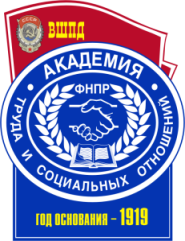 ПОЛИТОЛОГИЯНаправление подготовки38.03.04 Государственное и муниципальное управлениеНаправленность/профиль подготовкиГосударственная и муниципальная службаСтепень/квалификация выпускникабакалаврФорма обученияОчная, заочнаяФГОС ВО № 1567 от 10.12.2014 г.Год набора - 20181Планируемые результаты обучения по дисциплине (модулю), соотнесенные с планируемыми результатами освоения образовательной программы52Место дисциплины в структуре образовательной программы63Объем дисциплины (модуля) в зачетных единицах с указанием количества академических часов, выделенных на контактную работу обучающихся с преподавателем (по видам занятий) и на самостоятельную работу обучающихся74Содержание дисциплины (модуля), структурированное по темам (разделам) с указанием отведенного на них количества академических или астрономических часов и видов учебных занятий84.1Структура дисциплины84.2Содержание дисциплины104.3План практических занятий134.4Лабораторные занятия215Перечень учебно-методического обеспечения для самостоятельной работы обучающихся по дисциплине (модулю)225.1Перечень учебно-методического обеспечения для СМР к разделу 1225.2Перечень учебно-методического обеспечения для СМР к разделу 2235.3.Перечень учебно-методического обеспечения для СМР к разделу 3265.4Основные термины и понятия296Фонд оценочных средств для проведения промежуточной аттестации обучающихся по дисциплине (модулю)627Основная и дополнительная литература, необходимая для освоения дисциплины (модуля)627.1Основная литература627.2Дополнительная литература637.3Нормативно правовые акты, материалы судебной практики637.4Периодические издания 638Ресурсы информационно-телекоммуникационной сети «Интернет», необходимые для освоения дисциплины (модуля)649Методические указания для обучающихся по освоению дисциплины (модуля)659.1Методические указания по изучению дисциплины и организации самостоятельной работы студента659.2Методические указания по подготовке к практическим занятиям669.3Методические указания по подготовке к лабораторным занятиям709.4Методические указания по выполнению и оформлению контрольных работ   719.5Методические указания по выполнению и оформлению курсовых работ719.6Методические указания по подготовке к зачету7110Информационные технологии, используемые при осуществлении образовательного процесса по дисциплине (модулю), включая перечень программного обеспечения и информационных справочных систем7211Материально-техническая база, необходимая для осуществления образовательного процесса по дисциплине (модулю)7312Образовательные технологии75Приложение № 1 к разделу № 6 Фонд оценочных средств для проведения промежуточной аттестации обучающихся по дисциплине (модулю)766.1.Перечень компетенций с указанием этапов их формирования766.2Описание показателей, критериев оценивания компетенций, шкал оценивания766.3Типовые контрольные задания или иные материалы, необходимые для оценки знаний, умений, навыков и (или) опыта деятельности, характеризующих этапы формирования компетенций в процессе освоения дисциплины796.3.1Типовые контрольные вопросы для подготовки к зачету по дисциплине796.3.3Тестовые материалы для проведения текущей аттестации826.3.4Тематика курсовых работ886.3.5Тематика контрольных работ   886.4Дополнительные задания    886.4.1Темы рефератов     886.4.2Темы эссе     916.5Методические материалы, определяющие процедуры оценивания знаний, умений, навыков и (или) опыта деятельности, характеризующих этапы формирования компетенций     98Объем дисциплиныВсего часовВсего часовОбъем дисциплиныДля ОФОДля ЗФООбщая трудоемкость дисциплины (зачетных един/часов)3/1083/108Контактная работа обучающихся с преподавателем (по видам учебных занятий) (всего)Контактная работа обучающихся с преподавателем (по видам учебных занятий) (всего)Контактная работа обучающихся с преподавателем (по видам учебных занятий) (всего)Аудиторная работа (всего)3612в том числе:Лекции164Практические занятия208Лабораторные работы--Самостоятельная работа обучающегося (всего)7292Вид промежуточной аттестации зачетзачет№п/пМодули,разделы, темыАудиторный фонд(в час.)Аудиторный фонд(в час.)Аудиторный фонд(в час.)Аудиторный фонд(в час.)Аудиторный фонд(в час.)Аудиторный фонд(в час.)Аудиторный фонд(в час.)С/р(час)Комп№п/пМодули,разделы, темыВсегоВ т.ч.  в инт.формЛекцЛек. в инт.формеЛаборПрактПрак.в инт.формеС/р(час)Комп1.Раздел I. Сущность политики. Объект, предмет, структура, методы и функции политологии. История политических учений713--4110ОК-2ОК-6ОК-71.1Тема 1. Политика и ее место в общественной жизни. Объект, предмет, структура, методы и функции политологии.4-2--2-4ОК-2ОК-6ОК-71.2Тема 2. История становления  и  развития политической  науки.311--216ОК-2ОК-6ОК-72.Раздел II. Cпецифика политической системы общества.1125--6230ОК-2ОК-6ОК-72.1Тема 3. Теория политической власти и специфика его функционирования. 412--2110ОК-2ОК-6ОК-72.2Тема 4. Особенности политической системы общества. Политические режимы. 4-2--2-10ОК-2ОК-6ОК-72.3.Тема 5. Cпецифика политической системы общества и ее основные институты, политические партии и электоральные системы.311--2110ОК-2ОК-6ОК-73.Раздел III. Политическое лидерство и культура. Мировая политика и международные отношения.1858--10532ОК-2ОК-6ОК-73.1Тема 6. Политические организации и движения. Политические элиты. Политическое лидерство.  412--218ОК-2ОК-6ОК-73.2Тема 7. Политические процессы и политические отношения. 622--428ОК-2ОК-6ОК-73.3Тема 8. Политическое сознание и культура. Особенности политической социализации.422--228ОК-2ОК-6ОК-73.4Тема 9. Мировая политика и международные отношения. Национально-государственные интересы России в новой геополитической ситуации. 4-2--2-8ОК-2ОК-6ОК-7ИТОГОИТОГО36816--20872№п/пМодули,разделы, темыАудиторный фонд(в час.)Аудиторный фонд(в час.)Аудиторный фонд(в час.)Аудиторный фонд(в час.)Аудиторный фонд(в час.)Аудиторный фонд(в час.)Аудиторный фонд(в час.)С/р(час)Комп№п/пМодули,разделы, темыВсегоВ т.ч.  в инт.формЛекцЛек. в инт.формеЛаборПрактПрак.в инт.формеС/р(час)Комп1.Раздел I. Сущность политики. Объект, предмет, структура, методы и функции политологии. История политических учений3-2--1-12ОК-2ОК-6ОК-71.1Тема 1. Политика и ее место в общественной жизни. Объект, предмет, структура, методы и функции политологии.1-1----6ОК-2ОК-6ОК-71.2Тема 2. История становления  и  развития политической  науки.2-1--1-6ОК-2ОК-6ОК-72.Раздел II. Cпецифика политической системы общества.31---3136ОК-2ОК-6ОК-72.1Тема 3. Теория политической власти и специфика его функционирования. 1----1-12ОК-2ОК-6ОК-72.2Тема 4. Особенности политической системы общества. Политические режимы. 1----1-12ОК-2ОК-6ОК-72.3.Тема 5. Cпецифика политической системы общества и ее основные институты, политические партии и электоральные системы.11---1112ОК-2ОК-6ОК-73.Раздел III. Политическое лидерство и культура. Мировая политика и международные отношения.632--4344ОК-2ОК-6ОК-73.1Тема 6. Политические организации и движения. Политические элиты. Политическое лидерство.  11---1111ОК-2ОК-6ОК-73.2Тема 7. Политические процессы и политические отношения. 11---1111ОК-2ОК-6ОК-73.3Тема 8. Политическое сознание и культура. Особенности политической социализации.211--1111ОК-2ОК-6ОК-73.4Тема 9. Мировая политика и международные отношения. Национально-государственные интересы России в новой геополитической ситуации. 2-1--1-11ОК-2ОК-6ОК-7ИТОГОИТОГО1244--8492№ п/пАвтор, название, выходные данные, место издания, изд-во год изданияНаличие в ЭБСПолитология [Электронный ресурс] : учебник для бакалавров / Р.Г. Мумладзе [и др.]. — Электрон. текстовые данные. — М. : Русайнс, 2016. — 348 c. — 978-5-4365-0889-4. — Режим доступа: http://www.iprbookshop.ru/61641.html*Черных В.А. Политология [Электронный ресурс] : учебное пособие / В.А. Черных, С.Ю. Ручкин. — Электрон. текстовые данные. — М. : Российская таможенная академия, 2014. — 338 c. — 978-5-9590-0794-2. — Режим доступа: http://www.iprbookshop.ru/69508.html*Зеленков, М.Ю.  Политология: учеб. для студ. вузов / М. Ю. Зеленков. - М.: Дашков и К, 2015. - 340 с. Режим доступа: http://www.iprbookshop.ru/10954.html. — ЭБС «IPRbooks», по паролю*№ п/пАвтор, название, выходные данные, место издания, изд-во год изданияНаличие в ЭБС*Гаджиев, К.С.   Политология [Текст] : учеб. / К. С. Гаджиев. - М. : ИНФРА-М, 2015. - 384 с. ; НМС МО. - (Высшее образование: Бакалавриат). - ISBN 978-5-16-004642-6 : 479--Прядко И.П. Политология. Геополитика [Электронный ресурс] : конспект лекций для обучающихся по направлению подготовки 38.03.04 Государственное и муниципальное управление / И.П. Прядко, И.В. Андреев. — Электрон. текстовые данные. — М. : Московский государственный строительный университет, Ай Пи Эр Медиа, ЭБС АСВ, 2017. — 150 c. — 978-5-7264-1479-9. — Режим доступа: http://www.iprbookshop.ru/63669.html*.Козлихин И.Ю. Политология [Электронный ресурс] : учебное пособие / И.Ю. Козлихин. — Электрон. текстовые данные. — СПб. : Юридический центр Пресс, 2015. — 112 c. — 978-5-94201-702-6. — Режим доступа: http://www.iprbookshop.ru/36722.html*Батурина Т.В. Политология [Электронный ресурс]: учебное пособие/ Батурина Т.В., Ивлев С.В.— Электрон. текстовые данные.— Кемерово: Кемеровский технологический институт пищевой промышленности, 2011.— 246 c.— Режим доступа: http://www.iprbookshop.ru/14385.— ЭБС «IPRbooks», по паролю *Политология [Электронный ресурс]: учебник для студентов вузов/ В.Ю. Бельский [и др.].— Электрон. текстовые данные.— М.: ЮНИТИ-ДАНА, 2012.— 423 c.— Режим доступа: http://www.iprbookshop.ru/8113.— ЭБС «IPRbooks», по паролю*№ п/пДанные изданияНаличие в библиотеке филиалаНаличие в ЭБСДругой источникГосударство и право*--Информационный бюллетень ЗСК*--Коллективный договор*--Социальная политика и социальное партнерство*--Конституционное и муниципальное право*--Трудовое право*--Российская газета*--Человек труда*--Солидарность*--Вопросы управления (старое название - Научный вестник Уральской академии государственной службы: политология, экономика социология, право)--*Государственная власть и местное самоуправление--*Государственная служба--*Государственное и муниципальное управление (Ученые записки СКАГС)--*Государственное управление. Электронный вестник (Электронный журнал)--*Журнал исследований социальной политики--*Известия Алтайского государственного университета. Серия История. Политология.--*Известия Иркутского государственного университета. Серия Политология. Религиоведение--*Известия Саратовского университета. Новая серия. Серия История. Международные отношения--*Конфликтология--*Международная жизнь--*Мир и политика--*Полис. Политические исследования--*Политика и общество--*Политическая лингвистика--*№ п/пИнтернет ресурс (адрес)Описание ресурсаhttp://www.kremlin.ruСайт Президента Российской Федерацииhttp://www.rsl.ru/Российская государственная библиотекаhttp://www.lib.msu.suНаучная библиотека МГУhttp://www.book-ua.org Библиотека электронных учебниковhttp://www.polit.mezhdunarodnik.ruсайт «Политология в России»http://www.politstudies.ru/index.htmсайт журнала «Полис» («Политические исследования»)http://www.duma.ruсайт Федерального собрания РФhttp://www.gov.ruОрганы государственной власти Российской Федерацииhttp://www.akdi.ru/sfСовет Федерации РФhttp://www.rapn.ruРоссийская Ассоциация Политической Наукиwww.online.ebiblioteka.ruПолные тексты газет и журналов России и стран СНГ.www.onlinegazeta.info  –электронные версии популярных печатных изданий в открытом доступе и с архивами: газеты, журналы и пр.www.integrum.ru  –Информационное агентство «Интегрум». Архивы центральной, региональной и зарубежной прессы, сообщения агентств новостей, текстовые транскрипты передач радио и телевидения, тексты законов, фотоархив и др. № п/пНазвание программы/СистемыОписание программы/СистемыСПС «КонсультантПлюс»Справочно-поисковая система, в которой аккумулирован весь спектр продуктов направленный на то, чтобы при принятии того или иного решения пользователь обладал всей полнотой информации. Ежедневно в систему вводятся тысячи новых документов, полученных из разных источников: органов власти и управления, судов, экспертов.В филиале СПС «КонсультантПлюс» обновляется еженедельно.Для удобства работы студентов данная система установлена на компьютеры в читальном зале библиотеки, а также на все рабочие места сотрудников.Официальный сайт Филиалаhttp://kubisep.ru/Программное обеспечение- ESET NOD 32 Antivirus Business Edition- Пакет офисных приложений ApacheOpenOffice - свободное программное обеспечение. ЭБС- ЭБС «IPRbooks» - Электронная библиотека ОУП ВО «АТиСО» - Электронная полнотекстовая база данных филиала Автоматизированная система управления- АСУ «СПРУТ»Лекционный зал на 120 мест Аудитория № 303Мультимедийная аудитория № 207Компьютерный класс 2Учебная аудитория № 201 БМультимедийная аудитория № 203 Аудитория № 312Мультимедийная аудитория № 306- телевизор, обеспечивающий просмотр видеоинформации;- учебная доска;- столы;- кресла;- шкафы;- трибуна.- Столы;- стулья;- учебная доска.- Интерактивная доска;- телевизор;- проектор;- дата-камера;- микшерский пульт;- экран;- микрофоны;- скайп-камера;-компьютер с выходом в интернет;- монитор.- Компьютеры – 7, объединенные в единую локальную сеть;- ноутбук – 1;- учебная доска;программное обеспечение.- Столы;- стулья;- учебная доска.-Интерактивная доска;- проектор;- дата-камера;- скайп-камера;-компьютер с выходом в интернет;- монитор.- Столы;- стулья;- учебная доска;- монитор.- Проектор;- экран;- столы;- стулья;- учебная доска;- компьютер.- ESET NOD 32 Antivirus Business Edition (товарная накладная №67 от 23.04.2015 г.)- Пакет офисных приложений Apache OpenOffice - свободное программное обеспечение. (Договор № 9611 от 20.01.2014 г.)- Система Консультант Плюс (договор об инф. поддержке №1 от 18.12.2014 г.; договор об инф. поддержке №2 от 18.12.2014 г.)- ESET NOD 32 Antivirus Business Edition (товарная накладная №67 от 23.04.2015 г.)- Пакет офисных приложений Apache OpenOffice - свободное программное обеспечение. (Договор № 9611 от 20.01.2014 г.)- Система Консультант Плюс (договор об инф. поддержке №1 от 18.12.2014 г.; договор об инф. поддержке №2 от 18.12.2014 г.)- ESET NOD 32 Antivirus Business Edition (товарная накладная №67 от 23.04.2015 г.)- Пакет офисных приложений Apache OpenOffice - свободное программное обеспечение. (Договор № 9611 от 20.01.2014 г.)- Система Консультант Плюс (договор об инф. поддержке №1 от 18.12.2014 г.; договор об инф. поддержке №2 от 18.12.2014 г.)- ESET NOD 32 Antivirus Business Edition (товарная накладная №67 от 23.04.2015 г.)- Пакет офисных приложений Apache OpenOffice - свободное программное обеспечение. (Договор № 9611 от 20.01.2014 г.)- ESET NOD 32 Antivirus Business Edition (товарная накладная №67 от 23.04.2015 г.)- Пакет офисных приложений Apache OpenOffice - свободное программное обеспечение. (Договор № 9611 от 20.01.2014 г.)- ESET NOD 32 Antivirus Business Edition (товарная накладная №67 от 23.04.2015 г.)- Пакет офисных приложений Apache OpenOffice - свободное программное обеспечение. (Договор № 9611 от 20.01.2014 г.)№ п/пКод формируемой компетенции и ее содержаниеЭтапы (семестры) формирования компетенции в процессе освоения дисциплиныЭтапы (семестры) формирования компетенции в процессе освоения дисциплины№ п/пКод формируемой компетенции и ее содержаниеОчная форма обученияЗаочная форма обученияОК-2292ОК-6293ОК-729Показатели оцениванияКритерии оценивания компетенцийШкала оцениванияПонимание смысла компетенцииИмеет базовые общие знания в рамках диапазона выделенных задач (1 балл)Понимает факты, принципы, процессы, общие понятия в пределах области исследования. В большинстве случаев способен выявить достоверные источники информации, обработать, анализировать информацию. (2 балла)Имеет фактические и теоретические знания в пределах области исследования с пониманием границ применимости (3 балла)Минимальный уровеньБазовый уровеньВысокий уровеньОсвоение компетенции в рамках изучения дисциплиныНаличие основных умений, требуемых для выполнения простых задач. Способен применять только типичные, наиболее часто встречающиеся приемы по конкретной сформулированной (выделенной) задаче (1 балл)Имеет диапазон практических умений, требуемых для решения определенных проблем в области исследования. В большинстве случаев способен выявить достоверные источники информации, обработать, анализировать информацию. (2 балла)Имеет широкий диапазон практических умений, требуемых для развития творческих решений, абстрагирования проблем. Способен выявлять проблемы   и умеет находить способы решения, применяя современные методы и технологии. (3 балла)Минимальный уровеньБазовый уровеньВысокий уровеньСпособность применять на практике знания, полученные в ходе изучения дисциплиныСпособен работать при прямом наблюдении. Способен применять теоретические знания к решению конкретных задач. (1 балл)Может взять на себя  ответственность за завершение задач в исследовании, приспосабливает свое поведение к обстоятельствам в решении проблем. Затрудняется в решении сложных, неординарных проблем, не выделяет типичных ошибок и возможных сложностей при решении той или иной проблемы (2 балла)Способен контролировать работу, проводить оценку, совершенствовать действия работы. Умеет выбрать эффективный прием решения задач по возникающим проблемам.  (3 балла)Минимальный уровеньБазовый уровеньВысокий уровень№ п/пОценка Характеристика ответаПроцент результативности (правильных ответов)15/ОтличноМатериал раскрыт полностью, изложен логично, без существенных ошибок, выводы доказательны и опираются на теоретические знания80 - 10024/ХорошоОсновные положения раскрыты, но в изложении имеются незначительные ошибки выводы доказательны, но содержат отдельные неточности70 - 7933/УдовлетворительноИзложение материала не систематизированное, выводы недостаточно доказательны, аргументация слабая.60 - 6942/НеудовлетворительноНе раскрыто основное содержание материала, обнаружено не знание основных положений темы. Не сформированы компетенции, умения и навыки. менее 60№ п/пОценка за ответХарактеристика ответаПроцент результативности (правильных ответов)1ЗачтеноДостаточный объем знаний в рамках изучения дисциплиныВ ответе используется научная терминология.Стилистическое и логическое изложение ответа на вопрос правильноеУмеет делать выводы без существенных ошибокВладеет инструментарием изучаемой дисциплины, умеет его использовать в решении стандартных (типовых) задач.Ориентируется в основных теориях, концепциях и направлениях по изучаемой дисциплине.Активен на практических (лабораторных) занятиях, допустимый уровень культуры исполнения заданий.60 - 1002Не зачтеноНе достаточно полный объем знаний в рамках изучения дисциплиныВ ответе не используется научная терминология.Изложение ответа на вопрос  с существенными стилистическими и логическими ошибками. Не умеет делать выводы по результатам изучения дисциплиныСлабое владение инструментарием изучаемой дисциплины, не компетентность в решении стандартных (типовых) задач.Не умеет ориентироваться в основных теориях, концепциях и направлениях по изучаемой дисциплине.Пассивность на практических (лабораторных) занятиях, низкий уровень культуры исполнения заданий.Не сформированы компетенции, умения и навыки. Отказ от ответа или отсутствие ответа.менее 60Процент результативности (правильных ответов)Оценка уровня подготовкиОценка уровня подготовкиПроцент результативности (правильных ответов)балл (отметка)вербальный аналог80 - 1005отлично70 ÷ 794хорошо60 ÷ 693удовлетворительноменее 602неудовлетворительноНомер вопросаВариант 1Вариант 2Вариант 3Вариант 4Вариант 51вгаав2вввгб3вваба4ввгвв5бабга6вгваг7бгаав8вбббв9бббвв10вавгб